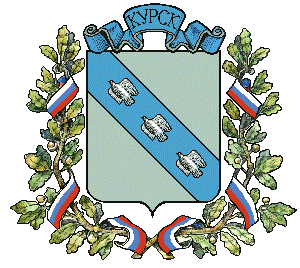 АДМИНИСТРАЦИЯ города КурскаКурской областиПОСТАНОВЛЕНИЕ    25           февраля            19                                                                                                  367«27»  декабря   2019г.     	   г. Курск                                                № 2728Об утверждении плана мероприятий по реализации стратегии социально-экономического развития города Курска на 2019-2030 годы(I этап реализации стратегии)В соответствии с Федеральными законами от 06.10.2003 № 131-ФЗ                   «Об общих принципах организации местного самоуправления в Российской               Федерации и от 28.06.2014 №172-ФЗ «О стратегическом планировании 
в Российской Федерации», Уставом города Курска, решением Курского городского Собрания от 19.11.2019 №151-6-ОС «Об утверждении стратегии социально-экономического развития города Курска на 2019-2030 годы», постановлением Администрации города Курска от 25.05.2018 № 1118 
«О стратегии социально-экономического развития города Курска и плане мероприятий по реализации стратегии социально-экономического развития города Курска» ПОСТАНОВЛЯЮ:1. Утвердить прилагаемый план мероприятий по реализации стратегии                социально-экономического развития города Курска на 2019-2030 годы (I этап       реализации стратегии) (далее – План).2. Органам Администрации города Курска, ответственным 
за исполнение мероприятий Плана и формирование показателей реализации стратегии социально-экономического развития города Курска на 2019-
2030 годы, ежегодно в срок до 10 февраля года, следующего за отчетным, представлять в комитет экономики, труда и занятости Администрации города Курска (далее – Комитет экономики) на бумажном и электронном носителях отчет                          о выполнении Плана в соответствии с пунктом 5.3. Порядка разработки, корректировки, осуществления мониторинга 
и контроля реализации стратегии социально-экономического развития города Курска и плана мероприятий по реализации стратегии социально-экономического развития города Курска, утвержденного постановлением Администрации города Курска от 25.05.2018 № 1118 (в ред. от 18.06.2018 № 1294).3. Комитету экономики (Ефремова В.И.) подготавливать ежегодный отчет о ходе реализации стратегии социально-экономического развития города Курска на 2019-2030 годы и Плана для его последующего размещения в установленном порядке на официальном сайте Администрации города Курска в информационно-телекоммуникационной сети «Интернет».4. Управлению информации и печати Администрации города Курска (Комкова Т.В.) обеспечить опубликование настоящего постановления 
в газете «Городские известия».5. Управлению делами Администрации города Курска (Рукин А.Н.) обеспечить размещение настоящего постановления на официальном сайте Администрации города Курска в информационно-телекоммуникационной сети «Интернет».6. Контроль за исполнением настоящего постановления возложить 
на заместителей главы Администрации города Курска по курируемым направлениям.7. Постановление вступает в силу со дня его подписания.Глава города Курска                                                                   В.Н. КарамышевПЛАНмероприятий на 2019-2024 годы по реализации стратегии социально-экономического развитиягорода Курска на 2019-2030 годы (I этап реализации стратегии)Показатели реализации стратегии социально-экономического развития города Курска на 2019-2030 годы(I этап реализации стратегии)УТВЕРЖДЕНпостановлением Администрации города Курскаот «27» декабря 2019 года№ 2728№ п/пНаименование мероприятия,проектаОжидаемый результатОжидаемый результатИсточник финансового обеспечения (муниципальные программы и др.)Сумма,тыс. руб.Сумма,тыс. руб.Срок реализацииСрок реализацииОтветственный исполнитель1. Приоритетное направление «Город для людей»1. Приоритетное направление «Город для людей»1. Приоритетное направление «Город для людей»1. Приоритетное направление «Город для людей»1. Приоритетное направление «Город для людей»1. Приоритетное направление «Город для людей»1. Приоритетное направление «Город для людей»1. Приоритетное направление «Город для людей»1. Приоритетное направление «Город для людей»1. Приоритетное направление «Город для людей»Стратегическая цель - формирование условий для воспроизводства населения и возможностей всестороннего развития и самореализации человека, обеспечение потребностей в области образования, культуры, спорта и социальной поддержкиСтратегическая цель - формирование условий для воспроизводства населения и возможностей всестороннего развития и самореализации человека, обеспечение потребностей в области образования, культуры, спорта и социальной поддержкиСтратегическая цель - формирование условий для воспроизводства населения и возможностей всестороннего развития и самореализации человека, обеспечение потребностей в области образования, культуры, спорта и социальной поддержкиСтратегическая цель - формирование условий для воспроизводства населения и возможностей всестороннего развития и самореализации человека, обеспечение потребностей в области образования, культуры, спорта и социальной поддержкиСтратегическая цель - формирование условий для воспроизводства населения и возможностей всестороннего развития и самореализации человека, обеспечение потребностей в области образования, культуры, спорта и социальной поддержкиСтратегическая цель - формирование условий для воспроизводства населения и возможностей всестороннего развития и самореализации человека, обеспечение потребностей в области образования, культуры, спорта и социальной поддержкиСтратегическая цель - формирование условий для воспроизводства населения и возможностей всестороннего развития и самореализации человека, обеспечение потребностей в области образования, культуры, спорта и социальной поддержкиСтратегическая цель - формирование условий для воспроизводства населения и возможностей всестороннего развития и самореализации человека, обеспечение потребностей в области образования, культуры, спорта и социальной поддержкиСтратегическая цель - формирование условий для воспроизводства населения и возможностей всестороннего развития и самореализации человека, обеспечение потребностей в области образования, культуры, спорта и социальной поддержкиСтратегическая цель - формирование условий для воспроизводства населения и возможностей всестороннего развития и самореализации человека, обеспечение потребностей в области образования, культуры, спорта и социальной поддержки1.1. Демографическая и семейная политика1.1. Демографическая и семейная политика1.1. Демографическая и семейная политика1.1. Демографическая и семейная политика1.1. Демографическая и семейная политика1.1. Демографическая и семейная политика1.1. Демографическая и семейная политика1.1. Демографическая и семейная политика1.1. Демографическая и семейная политика1.1. Демографическая и семейная политикаЗадача - снижение остроты демографических проблем путем создания условий для сокращения смертности, внедрения здорового образа жизни, роста уровня рождаемости и повышения миграционной привлекательностиЗадача - снижение остроты демографических проблем путем создания условий для сокращения смертности, внедрения здорового образа жизни, роста уровня рождаемости и повышения миграционной привлекательностиЗадача - снижение остроты демографических проблем путем создания условий для сокращения смертности, внедрения здорового образа жизни, роста уровня рождаемости и повышения миграционной привлекательностиЗадача - снижение остроты демографических проблем путем создания условий для сокращения смертности, внедрения здорового образа жизни, роста уровня рождаемости и повышения миграционной привлекательностиЗадача - снижение остроты демографических проблем путем создания условий для сокращения смертности, внедрения здорового образа жизни, роста уровня рождаемости и повышения миграционной привлекательностиЗадача - снижение остроты демографических проблем путем создания условий для сокращения смертности, внедрения здорового образа жизни, роста уровня рождаемости и повышения миграционной привлекательностиЗадача - снижение остроты демографических проблем путем создания условий для сокращения смертности, внедрения здорового образа жизни, роста уровня рождаемости и повышения миграционной привлекательностиЗадача - снижение остроты демографических проблем путем создания условий для сокращения смертности, внедрения здорового образа жизни, роста уровня рождаемости и повышения миграционной привлекательностиЗадача - снижение остроты демографических проблем путем создания условий для сокращения смертности, внедрения здорового образа жизни, роста уровня рождаемости и повышения миграционной привлекательностиЗадача - снижение остроты демографических проблем путем создания условий для сокращения смертности, внедрения здорового образа жизни, роста уровня рождаемости и повышения миграционной привлекательности1.1.1Информационная пропаганда института семьи, включая подготовку и выпуск информационной продукции - баннеров, буклетов, сборников и др. по пропаганде семейных ценностей, поддержке престижа материнства и отцовстваКоличество многодетных семей:2019 - 2958;2020 - 3034;2021 - 3110;2022 - 3153;2023 - 3196;2024 - 3240Количество многодетных семей:2019 - 2958;2020 - 3034;2021 - 3110;2022 - 3153;2023 - 3196;2024 - 3240Муниципальная программа «Формирование здорового образа жизни и улучшение демографической ситуации 
в городе Курске»Всего - 147,0,в том числе:2022 - 47,0; 2023 - 50,0; 2024 - 50,0Всего - 147,0,в том числе:2022 - 47,0; 2023 - 50,0; 2024 - 50,02019-20242019-2024Управление по делам семьи, демографической политике, охране материнства и детства города Курска 1.1.2Выплата пособий и вознаграждений семьям, принявшим на воспитание в семью детей-сирот и детей, оставшихся без попечения родителейКоличество получателей пособий: не менее 600 чел. ежегодноКоличество получателей пособий: не менее 600 чел. ежегодноМуниципальная программа «Социальная поддержка граж-дан города Курска»Всего - 385210,2, в том числе:2019 - 64201,7;2020 - 64201,7;2021 - 64201,7;2022 - 64201,7;2023 - 64201,7;2024 - 64201,7Всего - 385210,2, в том числе:2019 - 64201,7;2020 - 64201,7;2021 - 64201,7;2022 - 64201,7;2023 - 64201,7;2024 - 64201,72019-20242019-2024Комитет социальной защиты населения города КурскаАдминистрация Центрального округа города Курска Администрация Сеймского округа города КурскаАдминистрация Железнодорожного округа города Курска1.1.3Внедрение инновационных форм организации досуга семей с детьми, в том числе дальнейшая поддержка и проведение таких семейных праздников, как «Ярмарка зимних забав»; «Парад семей» в День семьи, любви и верности; городские семейные соревнования «Семья ГоТОва» и др.Количество новых форм организации досуга семей с детьми: не менее 2 ежегодноКоличество новых форм организации досуга семей с детьми: не менее 2 ежегодноМуниципальная программа «Формирование здорового образа жизни и улучшение демографической ситуации 
в городе Курске»Не требует финансирования  Не требует финансирования  2019-20242019-2024Управление по делам семьи, демографической политике, охране материнства и детства города Курска1.1.4Реализация проекта «Институт отцовства» (в том числе проведение церемонии вручения медали города Курска «Во славу отцовства»; городских соревнований семейных экипажей «Папа - старты»; мероприятий, посвященных региональному празднику Дню отца и др.) Количество участников проекта: 2090 чел. ежегодноКоличество участников проекта: 2090 чел. ежегодноМуниципальная программа «Формирование здорового образа жизни и улучшение демографической ситуации в городе Курске»Всего - 715,0,в том числе: 2019 - 69,0;2020 - 69,0;2021 - 69,0;2022 - 166,0;2023 - 171,0;2024 - 171,0Всего - 715,0,в том числе: 2019 - 69,0;2020 - 69,0;2021 - 69,0;2022 - 166,0;2023 - 171,0;2024 - 171,02019-20242019-2024Управление по делам семьи, демографической политике, охране материнства и детства города Курска1.1.5Реализация Планов основных мероприятий в рамках Десятилетия детства в городе Курске, утверждаемых правовыми актами Администрации города Курска Количество участников основных мероприятий: 11570 чел. ежегодно  Количество участников основных мероприятий: 11570 чел. ежегодно  Муниципальная программа «Формирование здорового образа жизни и улучшение демографической ситуации 
в городе Курске» Муниципальная программа «Развитие образования в городе Курске»Всего - 911,0,в том числе: 2019 - 15,0;2020 - 15,0;2021 - 15,0;2022 - 254,0;2023 - 306,0;2024 - 306,0Всего - 911,0,в том числе: 2019 - 15,0;2020 - 15,0;2021 - 15,0;2022 - 254,0;2023 - 306,0;2024 - 306,02019-20242019-2024Управление по делам семьи, демографической политике, охране материнства и детства города Курска Управление молодежной политики, физической культуры и спорта города КурскаКомитет образования города КурскаУправление культуры города КурскаАдминистрация Центрального округа города Курска Администрация Сеймского округа города Курска Администрация Железнодорожного округа города Курска1.1.6Реализация проекта «Семья XXI века» Количество участников основных мероприятий: не менее 1500 чел. ежегодноКоличество участников основных мероприятий: не менее 1500 чел. ежегодноМуниципальная программа «Формирование здорового образа жизни и улучшение демографической ситуации в городе Курске»Не требует финансированияНе требует финансирования2019-20242019-2024Управление по делам семьи, демографической политике, охране материнства и детства города Курска1.1.7Проведение интерактивных игровых площадок «Лето в городе» и др.Количество участников основных мероприятий: не менее 1000 чел. ежегодноКоличество участников основных мероприятий: не менее 1000 чел. ежегодноМуниципальная программа «Совершенствование работы с молодежью, системы отдыха и оздоровления детей, развитие физической культуры и спорта в городе Курске»Не требует финансированияНе требует финансирования2019-20242019-2024Управление молодежной политики, физической культуры и спорта города КурскаАдминистрация Сеймского округа города КурскаАдминистрация Железнодорожного округа города КурскаАдминистрация Центрального округа города Курска1.1.8Поддержка реализации социальных проектов волонтерскими группами образовательных учреждений города КурскаКоличество проектов: не менее 8 ежегодноКоличество проектов: не менее 8 ежегодноМуниципальная программа «Совершенствование работы с молодежью, системы отдыха и оздоровления детей, развитие физической культуры и спорта в городе Курске»Не требует финансированияНе требует финансирования2019-20242019-2024Управление молодежной политики, физической культуры и спорта города Курска1.1.9Организация работы семейных клубных формирований; работы по популяризации традиций семейного чтения, организации семейного досуга; акций «В кино всей семьёй», семейных кинопросмотровКоличество участников основных мероприятий: 1400 чел. ежегодноКоличество участников основных мероприятий: 1400 чел. ежегодноМуниципальная программа «Формирование здорового образа жизни и улучшение демографической ситуации 
в городе Курске»Всего - 60,0,в том числе: 2022 - 20,0;2023 - 20,0;2024 - 20,0Всего - 60,0,в том числе: 2022 - 20,0;2023 - 20,0;2024 - 20,02019-20242019-2024Управление по делам семьи, демографической политике, охране материнства и детства города Курска Управление культуры города Курска1.1.10Социальная поддержка молодых и многодетных семейКоличество участников основных мероприятий: не менее 2000 чел. ежегодноКоличество участников основных мероприятий: не менее 2000 чел. ежегодноМуниципальная программа «Социальная поддержка граждан города Курска»Всего - 69221,4в том числе: 2019 - 11536,9;2020 - 11536,9;2021 - 11536,9;2022 - 11536,9;2023 - 11536,9;2024 - 11536,9Всего - 69221,4в том числе: 2019 - 11536,9;2020 - 11536,9;2021 - 11536,9;2022 - 11536,9;2023 - 11536,9;2024 - 11536,92019-20242019-2024Комитет социальной защиты населения города Курска1.1.11Организация и проведение оздоровительных мероприятий с семьями округовКоличество участников основных мероприятий: 300 чел. ежегодноКоличество участников основных мероприятий: 300 чел. ежегодноМуниципальная программа «Формирование здорового образа жизни и улучшение демографической ситуации 
в городе Курске»Всего - 82,0, в том числе: 2022 - 24,0;2023 - 29,0;2024 - 29,0Всего - 82,0, в том числе: 2022 - 24,0;2023 - 29,0;2024 - 29,02019-20242019-2024Управление по делам семьи, демографической политике, охране материнства и детства города Курска Администрация Железнодорожного округа города КурскаАдминистрация Сеймского округа города Курска Администрация Центрального округа города Курска 1.1.12Консультативная и психологическая поддержка семьи, в том числе организация работы семейно-консультативных центров; проведение заседаний клуба «Выпускник» для выпускников учреждений профессионального образования из числа детей-сирот и детей, оставшихся без попечения родителейКоличество участников основных мероприятий: 1520 чел. ежегодноКоличество участников основных мероприятий: 1520 чел. ежегодноМуниципальная программа «Формирование здорового образа жизни и улучшение демографической ситуации 
в городе Курске»Всего - 62,0,в том числе: 2022 - 16,0;2023 - 23,0;2024 - 23,0Всего - 62,0,в том числе: 2022 - 16,0;2023 - 23,0;2024 - 23,02019-20242019-2024Управление по делам семьи, демографической политике, охране материнства и детства города Курска Администрация Центрального округа города Курска Администрация Сеймского округа города Курска Администрация Железнодорожного округа города Курска1.1.13Создание он-лайн приложения города Курска «Здоровая карта» с перечнем видов спорта, адресами мест для занятий с указанием платных и бесплатных секций для каждой целевой группыЗапуск он-лайн приложения «Здоровая карта»Запуск он-лайн приложения «Здоровая карта»Муниципальная программа «Совершенствование работы 
с молодежью, системы отдыха и оздоровления детей, развитие физической культуры и спорта в городе Курске»Всего - 1500,0,в том числе: 2021 - 750,0;2022 - 750,0Всего - 1500,0,в том числе: 2021 - 750,0;2022 - 750,02021-20222021-2022Управление молодежной политики, физической культуры и спорта города КурскаКомитет информационно-хозяйственного обеспечения Администрации города Курска 1.1.14Разработка и реализация проекта «Активное долголетие» (предусматривающего проведение на базе муниципальных учреждений мероприятий по таким кружковым направлениям, как иностранные языки, информационные технологии, пение, танцы, рисование, художественно-прикладное творчество, общефизическая подготовка фитнес, тренажеры, скандинавская ходьба, тренинги по здоровому образу жизни и др.)Количество участников (чел.): 2021 - не менее 1500;2022 - не менее 1700;2023 - не менее 1800;2024 - не менее 2000Количество участников (чел.): 2021 - не менее 1500;2022 - не менее 1700;2023 - не менее 1800;2024 - не менее 2000Муниципальная программа «Социальная поддержка граждан города Курска»Всего - 2300,0, в том числе:2021 - 300,0;2022 - 500,0;2023 - 700,0;2024 - 800,0Всего - 2300,0, в том числе:2021 - 300,0;2022 - 500,0;2023 - 700,0;2024 - 800,02020-20242020-2024Комитет социальной защиты населения города КурскаУправление молодежной политики, физической культуры и спорта города КурскаКомитет образования города КурскаУправление культуры города Курска1.1.15Реализация комплекса мероприятий по системной поддержке и повышению качества жизни граждан старшего поколения (организация занятий физической культурой, вовлечение в культурную жизнь, профессиональное обучение, развитие системы социального обслуживания и рынка социальных услуг, развитие благотворительности и добровольческой (волонтерской) деятельности)Количество участников мероприятий: не менее 2000 чел. ежегодноКоличество участников мероприятий: не менее 2000 чел. ежегодноМуниципальная программа «Социальная поддержка граждан города Курска»Государственная программа Курской области «Содействие занятости населения в Курской области»Всего - 70,0в том числе:2021 - 10,0;2022 - 15,0;2023 - 20,0;2024 - 25,0Всего - 70,0в том числе:2021 - 10,0;2022 - 15,0;2023 - 20,0;2024 - 25,02019-20242019-2024Комитет социальной защиты населения города КурскаУправление молодежной политики, физической культуры и спорта города КурскаУправление культуры города КурскаОКУ «Центр занятости населения города Курска и Курского района»1.1.16Реализация комплекса мероприятий для социальной адаптации и интеграции в общество инвалидов и детей-инвалидовКоличество участников мероприятий: не менее 2000 чел. ежегодноКоличество участников мероприятий: не менее 2000 чел. ежегодноМуниципальная программа «Социальная поддержка граждан города Курска»Всего - 492,0, в том числе:2019 - 42,0;2020 - 72,0;2021 - 87,0;2022 - 92,0;2023 - 97,0;2024 - 102,0Всего - 492,0, в том числе:2019 - 42,0;2020 - 72,0;2021 - 87,0;2022 - 92,0;2023 - 97,0;2024 - 102,02019-20242019-2024Комитет социальной защиты населения города КурскаУправление молодежной политики, физической культуры и спорта города КурскаУправление культуры города Курска1.1.17Реализация здоровьеформирующих проектов по вопросам здорового питания; профилактике компьютерной и Интернет-зависимостей и др.Количество участников проектов: не менее 5 тыс. чел. ежегодноКоличество участников проектов: не менее 5 тыс. чел. ежегодноМуниципальная программа «Формирование здорового образа жизни и улучшение демографической      ситуации в городе Курске»Не требует финансированияНе требует финансирования2019-20242019-2024Управление по делам семьи, демографической политике, охране материнства и детства города Курска1.1.18Проведение городского форума «От здорового образа жизни к здоровой семье» и последующая реализация волонтерских, общественных проектов, направленных на формирование отношения к здоровому образу жизни как к личному и общественному приоритетуКоличество участников основных мероприятий: не менее 1,5 тыс. чел. ежегодноКоличество участников основных мероприятий: не менее 1,5 тыс. чел. ежегодноМуниципальная программа «Формирование здорового образа жизни и улучшение демографической      ситуации в городе Курске»Всего - 450,0,в том числе: 2022 - 150,0;2023 - 150,0;2024 - 150,0Всего - 450,0,в том числе: 2022 - 150,0;2023 - 150,0;2024 - 150,02019-20242019-2024Управление по делам семьи, демографической политике, охране материнства и детства города Курска1.2. Труд и занятость1.2. Труд и занятость1.2. Труд и занятость1.2. Труд и занятость1.2. Труд и занятость1.2. Труд и занятость1.2. Труд и занятость1.2. Труд и занятость1.2. Труд и занятость1.2. Труд и занятостьЗадача - формирование системы эффективного управления трудовыми ресурсами на основе баланса потребностей работодателей и интереса работников, максимальное обеспечение занятости трудоспособного населения, развитие высокопроизводительных рабочих местЗадача - формирование системы эффективного управления трудовыми ресурсами на основе баланса потребностей работодателей и интереса работников, максимальное обеспечение занятости трудоспособного населения, развитие высокопроизводительных рабочих местЗадача - формирование системы эффективного управления трудовыми ресурсами на основе баланса потребностей работодателей и интереса работников, максимальное обеспечение занятости трудоспособного населения, развитие высокопроизводительных рабочих местЗадача - формирование системы эффективного управления трудовыми ресурсами на основе баланса потребностей работодателей и интереса работников, максимальное обеспечение занятости трудоспособного населения, развитие высокопроизводительных рабочих местЗадача - формирование системы эффективного управления трудовыми ресурсами на основе баланса потребностей работодателей и интереса работников, максимальное обеспечение занятости трудоспособного населения, развитие высокопроизводительных рабочих местЗадача - формирование системы эффективного управления трудовыми ресурсами на основе баланса потребностей работодателей и интереса работников, максимальное обеспечение занятости трудоспособного населения, развитие высокопроизводительных рабочих местЗадача - формирование системы эффективного управления трудовыми ресурсами на основе баланса потребностей работодателей и интереса работников, максимальное обеспечение занятости трудоспособного населения, развитие высокопроизводительных рабочих местЗадача - формирование системы эффективного управления трудовыми ресурсами на основе баланса потребностей работодателей и интереса работников, максимальное обеспечение занятости трудоспособного населения, развитие высокопроизводительных рабочих местЗадача - формирование системы эффективного управления трудовыми ресурсами на основе баланса потребностей работодателей и интереса работников, максимальное обеспечение занятости трудоспособного населения, развитие высокопроизводительных рабочих местЗадача - формирование системы эффективного управления трудовыми ресурсами на основе баланса потребностей работодателей и интереса работников, максимальное обеспечение занятости трудоспособного населения, развитие высокопроизводительных рабочих мест1.2.1Участие Администрации города Курска в реализации мероприятий трехсторонних соглашений о взаимном сотрудничестве Администрации Курской области, профсоюзов и объединения работодателей по вопросам развития производства, сохранения рабочих мест, роста среднемесячной заработной платы работниковРазвитие социального партнерстваРазвитие социального партнерстваГосударственная программа Курской области «Содействие занятости населения в Курской области»Не требует финансированияНе требует финансирования2019-20242019-2024Комитет экономики, труда и занятости Администрации города КурскаАдминистрация Железнодорожного округа города КурскаАдминистрация Сеймского округа города КурскаАдминистрация Центрального округа города КурскаОКУ «Центр занятости населения города Курска и Курского района»1.2.2Поддержка системы подготовки кадров 
по приоритетным для рынка труда специальностямПредоставление ежегодно не менее 10 молодым специалистам возможности прохождения стажировки в организациях города Курска Предоставление ежегодно не менее 10 молодым специалистам возможности прохождения стажировки в организациях города Курска Государственная программа Курской области «Содействие занятости населения в Курской области»Всего - 3965,4,в том числе:2019 - 660,9;2020 - 660,9;2021 - 660,9;2022 - 660,9;2023 - 660,9;2024 - 660,9Всего - 3965,4,в том числе:2019 - 660,9;2020 - 660,9;2021 - 660,9;2022 - 660,9;2023 - 660,9;2024 - 660,92019-20242019-2024ОКУ «Центр занятости населения города Курска и Курского района»1.2.3Организация ярмарок вакансийПроведение не менее 25 ярмарок-вакансий ежегодноПроведение не менее 25 ярмарок-вакансий ежегодноГосударственная программа Курской области «Содействие занятости населения в Курской области»Всего - 39,0,в том числе:2019 - 6,5;2020 - 6,5; 2021 - 6,5;  2022 - 6,5;   2023 - 6,5; 2024 - 6,5  Всего - 39,0,в том числе:2019 - 6,5;2020 - 6,5; 2021 - 6,5;  2022 - 6,5;   2023 - 6,5; 2024 - 6,5  2019-20242019-2024ОКУ «Центр занятости населения города Курска и Курского района»1.2.4Формирование ежемесячно обновляемого банка вакансий предприятий Размещение на интерактивном портале комитета по труду и занятости населения Курской области ежедневно обновляемого банка вакансий, в том числе организаций города КурскаРазмещение на интерактивном портале комитета по труду и занятости населения Курской области ежедневно обновляемого банка вакансий, в том числе организаций города КурскаГосударственная программа Курской области «Содействие занятости населения в Курской области»Не требует финансированияНе требует финансирования2019-20242019-2024ОКУ «Центр занятости населения города Курска и Курского района»1.2.5Создание условий для развития профессиональной мобильности на основе повышения квалификации, непрерывного обучения и переобучения с целью повышения конкурентоспособности трудовых ресурсов на рынке труда, возможности реализации своего трудового потенциала в наиболее динамично развивающихся секторах экономики в соответствии со спросомИнформирование жителей города о ситуации на рынке труда, возможности участия в программах повышения квалификации, (чел.):2019 - 15105; 2020 - 15105;2021 - 15105;2022 - 15105;2023 - 15105;2024 - 15105Информирование жителей города о ситуации на рынке труда, возможности участия в программах повышения квалификации, (чел.):2019 - 15105; 2020 - 15105;2021 - 15105;2022 - 15105;2023 - 15105;2024 - 15105Государственная программа Курской области «Содействие занятости населения в Курской области»Всего - 700,8, в том числе:2019 - 116,8;2020 - 116,8;2021 - 116,8;2022 - 116,8;2023 - 116,8;2024 - 116,8Всего - 700,8, в том числе:2019 - 116,8;2020 - 116,8;2021 - 116,8;2022 - 116,8;2023 - 116,8;2024 - 116,82019-20242019-2024ОКУ «Центр занятости населения города Курска и Курского района»1.2.6Участие в проведении регулярных событий в научно-технической сфере, сотрудничество с представителями как науки, так и реального сектора экономики в части занятости населения Участие в мероприятиях, проводимых в образовательных учреждениях среднего и высшего профессионального образования, организация консультаций в организациях города Курска по вопросам занятости населения.Участие в мероприятиях, проводимых в образовательных учреждениях среднего и высшего профессионального образования, организация консультаций в организациях города Курска по вопросам занятости населения.Государственная программа Курской области «Содействие занятости населения в Курской области»Не требует финансированияНе требует финансирования2019-20242019-2024ОКУ «Центр занятости населения города Курска и Курского района»1.2.7Участие в областных программах, направленных на обеспечение мероприятий, содействующих занятости населения и развитию высокопроизводительных рабочих местУчастие безработных граждан в программах профессионального обучения и дополнительного профессионального образования (чел.): 2019 - 570; 2020 - 633;2021 - 633; 2022 - 633;2023 - 633;2024 - 633 Участие безработных граждан в программах профессионального обучения и дополнительного профессионального образования (чел.): 2019 - 570; 2020 - 633;2021 - 633; 2022 - 633;2023 - 633;2024 - 633 Государственная программа Курской области «Содействие занятости населения в Курской области»Всего - 31386,0,в том числе:2019 - 5231,0;2020 - 5231,0;2021 - 5231,0;2022 - 5231,0;2023 - 5231,0;2024 - 5231,0Всего - 31386,0,в том числе:2019 - 5231,0;2020 - 5231,0;2021 - 5231,0;2022 - 5231,0;2023 - 5231,0;2024 - 5231,02019-20242019-2024ОКУ «Центр занятости населения города Курска и Курского района»1.2.8.Содействие самозанятости населенияПредоставление безработным гражданам субсидии на развитие предпринимательской деятельности (чел.):2019 - 17; 2020 - 15;2021 - 15;2022 - 15;2023 - 15;2024 - 15 Предоставление безработным гражданам субсидии на развитие предпринимательской деятельности (чел.):2019 - 17; 2020 - 15;2021 - 15;2022 - 15;2023 - 15;2024 - 15 Государственная программа Курской области «Содействие занятости населения в Курской области»Всего - 6900,0, в том числе:2019 - 1275,0;2020 - 1125,0;2021 - 1125,0;2022 - 1125,0;2023 - 1125,0;2024 - 1125,0Всего - 6900,0, в том числе:2019 - 1275,0;2020 - 1125,0;2021 - 1125,0;2022 - 1125,0;2023 - 1125,0;2024 - 1125,02019-20242019-2024ОКУ «Центр занятости населения города Курска и Курского района»1.3. Образование1.3. Образование1.3. Образование1.3. Образование1.3. Образование1.3. Образование1.3. Образование1.3. Образование1.3. Образование1.3. ОбразованиеЗадача - развитие образования, создание системы подготовки и переподготовки кадров на протяжении всей жизни человека, формирование современных компетенцийЗадача - развитие образования, создание системы подготовки и переподготовки кадров на протяжении всей жизни человека, формирование современных компетенцийЗадача - развитие образования, создание системы подготовки и переподготовки кадров на протяжении всей жизни человека, формирование современных компетенцийЗадача - развитие образования, создание системы подготовки и переподготовки кадров на протяжении всей жизни человека, формирование современных компетенцийЗадача - развитие образования, создание системы подготовки и переподготовки кадров на протяжении всей жизни человека, формирование современных компетенцийЗадача - развитие образования, создание системы подготовки и переподготовки кадров на протяжении всей жизни человека, формирование современных компетенцийЗадача - развитие образования, создание системы подготовки и переподготовки кадров на протяжении всей жизни человека, формирование современных компетенцийЗадача - развитие образования, создание системы подготовки и переподготовки кадров на протяжении всей жизни человека, формирование современных компетенцийЗадача - развитие образования, создание системы подготовки и переподготовки кадров на протяжении всей жизни человека, формирование современных компетенцийЗадача - развитие образования, создание системы подготовки и переподготовки кадров на протяжении всей жизни человека, формирование современных компетенций1.3.1Реализация принципов проектного управления в общеобразовательных учрежденияхРазвитие современной мотивирующей среды в школеРазвитие современной мотивирующей среды в школеМуниципальная программа «Развитие образования в городе Курске»Не требует финансированияНе требует финансирования2019-20242019-2024Комитет образования города Курска1.3.2Поэтапное внедрение проектных и игровых методов обучения, поощрение лидерства и командной работы, выстраивание персональных маршрутов профильного образования в старших классах, возможности получения дополнительного образования на онлайн-платформах согласно интересам и способностям школьников, развитие адаптивного обученияРазвитие современной мотивирующей среды в школеРазвитие современной мотивирующей среды в школеМуниципальная программа «Развитие образования в городе Курске»Не требует финансированияНе требует финансирования2019-20242019-2024Комитет образования города Курска1.3.3Строительство объектов образования, в том числе в новых микрорайонах города:1.3.3.1Средняя общеобразовательная школа 
по пр. В. КлыковаВвод в эксплуатацию школы на 1000 ученических местВвод в эксплуатацию школы на 1000 ученических местМуниципальная программа «Градостроительство и инвестиционная деятельность 
в городе Курске»Всего - 731312,1, в том числе:2019 - 166017,3; 2020 - 42996,8;2021 - 262000,0;2022 - 260298,0Всего - 731312,1, в том числе:2019 - 166017,3; 2020 - 42996,8;2021 - 262000,0;2022 - 260298,02019-20222019-2022Департамент строительства и развития дорожной сети города Курска Комитет образования города Курска1.3.3.2Средняя общеобразовательная школа по пр. В. КлыковаВвод в эксплуатацию школы на 1000 ученических местВвод в эксплуатацию школы на 1000 ученических местМуниципальная программа «Градостроительство и инвестиционная деятельность в городе Курске»Всего - 977396,8,в том числе:2023 - 977396,8Всего - 977396,8,в том числе:2023 - 977396,820232023Департамент строительства и развития дорожной сети города КурскаКомитет образования города Курска1.3.3.3Средняя общеобразовательная школа по ул. ПолевойВвод в эксплуатацию школы на 550 ученических местВвод в эксплуатацию школы на 550 ученических местМуниципальная программа «Градостроительство и инвестиционная деятельность в городе Курске»Всего - 700857,3,в том числе:2019 - 4500,0;2024 - 696357,3Всего - 700857,3,в том числе:2019 - 4500,0;2024 - 696357,32019, 20242019, 2024Департамент строительства и развития дорожной сети города КурскаКомитет образования города Курска1.3.3.4Средняя общеобразовательная школа по пр. А.Ф. ДериглазоваВвод в эксплуатацию школы на 1000 ученических местВвод в эксплуатацию школы на 1000 ученических местМуниципальная программа «Градостроительство и инвестиционная деятельность в городе Курске»Всего - 1141463,2,в том числе:2022 - 1141463,2Всего - 1141463,2,в том числе:2022 - 1141463,220222022Комитет образования города КурскаКомитет по управлению муниципальным имуществом города Курска1.3.3.5Детский сад в районе улиц Куйбышева-1-й ВишневойВвод в эксплуатацию детского сада на 280 местВвод в эксплуатацию детского сада на 280 местМуниципальная программа «Градостроительство и инвестиционная деятельность в городе Курске»Всего - 231649,0,в том числе:2024 - 231649,0Всего - 231649,0,в том числе:2024 - 231649,020242024Департамент строительства и развития дорожной сети города КурскаКомитет образования города Курска1.3.3.6Детские сады (2 ед.) в районе пр. В. Клыкова Ввод в эксплуатацию одного детского сада на 140 мест; корректировка проектно-сметной документации на строительство второго детского сада на 140 местВвод в эксплуатацию одного детского сада на 140 мест; корректировка проектно-сметной документации на строительство второго детского сада на 140 местМуниципальная программа «Градостроительство и инвестиционная деятельность в городе Курске»Всего - 159277,0,в том числе:2022 - 158177,0;2024 - 1100,0Всего - 159277,0,в том числе:2022 - 158177,0;2024 - 1100,02022, 2024 2022, 2024 Департамент строительства и развития дорожной сети города КурскаКомитет образования города Курска1.3.3.7Детский сад по пр. А.Ф. ДериглазоваПриобретение имущественного комплекса детского сада на 280 мест Приобретение имущественного комплекса детского сада на 280 мест Муниципальная программа «Развитие образования в городе Курске»Всего - 265000,0,в том числе:2019 - 265000,0Всего - 265000,0,в том числе:2019 - 265000,020192019Комитет образования города КурскаКомитет по управлению муниципальным имуществом города Курска1.3.3.8Детский сад - ясли по ул.ПодводниковПриобретение имущественного комплекса детского сада на 150 мест Приобретение имущественного комплекса детского сада на 150 мест Муниципальная программа «Развитие образования в городе Курске»Всего - 201441,7,в том числе:2019 - 201441,7Всего - 201441,7,в том числе:2019 - 201441,720192019Комитет образования города КурскаКомитет по управлению муниципальным имуществом города Курска1.3.4Реконструкция объектов образования:1.3.4.1Пристройка к зданию школы №41 по          Магистральному проездуСоздание 220 новых ученических местСоздание 220 новых ученических местМуниципальная программа «Градостроительство и инвестиционная деятельность в городе Курске»Всего - 100000,0,в том числе:2024 - 100000,0Всего - 100000,0,в том числе:2024 - 100000,020242024Департамент строительства и развития дорожной сети города КурскаКомитет образования города Курска1.3.4.2Пристройка к зданию школы №45 по          ул. КрюковаСоздание 220 новых ученических местСоздание 220 новых ученических местМуниципальная программа «Градостроительство и инвестиционная деятельность в городе Курске»Всего - 243044,7,в том числе:2022 - 243044,7Всего - 243044,7,в том числе:2022 - 243044,720222022Департамент строительства и развития дорожной сети города КурскаКомитет образования города Курска1.3.4.3Пристройка к зданию школы №19 по          ул. ПавлуновскогоСоздание 220 новых ученических местСоздание 220 новых ученических местМуниципальная программа «Градостроительство и инвестиционная деятельность в городе Курске»Всего - 221639,6,в том числе:2023 - 221639,6Всего - 221639,6,в том числе:2023 - 221639,620232023Департамент строительства и развития дорожной сети города КурскаКомитет образования города Курска1.3.4.4Пристройка к зданию школы №7 по               ул. ДзержинскогоСтроительство 3-х этажной пристройки с размещением в ней пищеблока, спортивного зала, актового зала и бытовых помещенийСтроительство 3-х этажной пристройки с размещением в ней пищеблока, спортивного зала, актового зала и бытовых помещенийМуниципальная программа «Градостроительство и инвестиционная деятельность в городе Курске»Всего - 161288,0,в том числе:2024 - 161288,0Всего - 161288,0,в том числе:2024 - 161288,020242024Департамент строительства и развития дорожной сети города КурскаКомитет образования города Курска1.3.4.5Пристройка к зданию детского сада комбинированного вида № 72 по 1-му Ольховскому пер. Корректировка проектной документацииКорректировка проектной документацииМуниципальная программа «Градостроительство и инвестиционная деятельность в городе Курске»Всего - 2500,0,в том числе:2024 - 2500,0Всего - 2500,0,в том числе:2024 - 2500,020242024Департамент строительства и развития дорожной сети города КурскаКомитет образования города Курска1.3.5Капитальный ремонт лицея №21 по          ул. ЗаводскойОбеспечение односменного режима обучения для учащихся 1-11 классов - 100%Обеспечение односменного режима обучения для учащихся 1-11 классов - 100%Муниципальная программа «Развитие образования в городе Курске»Всего - 5954,1,в том числе:2019 - 5954,1Всего - 5954,1,в том числе:2019 - 5954,120192019Комитет образования города Курска1.3.6Капитальный ремонт школы №11 по         ул. АнтокольскогоОбеспечение односменного режима обучения для учащихся 1-11 классов - 100%Обеспечение односменного режима обучения для учащихся 1-11 классов - 100%Муниципальная программа «Развитие образования в городе Курске»Всего - 63162,8,в том числе:2019 - 61369,6;2020 - 1793,2Всего - 63162,8,в том числе:2019 - 61369,6;2020 - 1793,22019-20202019-2020Департамент строительства и развития дорожной сети города КурскаКомитет образования города Курска1.3.7Капитальный ремонт и передача здания детского сада по ул. С.Разина на праве оперативного управления МДОУ «Детский сад комбинированного вида №9» Создание 130 дополнительных местСоздание 130 дополнительных местМуниципальная программа «Развитие образования в городе Курске»Всего - 41190,4,в том числе:2019 - 26190,4;2020 - 15000,0Всего - 41190,4,в том числе:2019 - 26190,4;2020 - 15000,02019-20202019-2020Комитет образования города Курска Комитет по управлению муниципальным имуществом города Курска1.3.8 Обеспечение предоставления услуг в сфере дошкольного образования в муниципальных дошкольных образовательных организацияхКоличество воспитанников, обучающихся в муниципальных дошкольных образовательных организациях: 21666 чел. ежегодноКоличество воспитанников, обучающихся в муниципальных дошкольных образовательных организациях: 21666 чел. ежегодноМуниципальная программа «Развитие образования в городе Курске»Всего - 7718177,9, в том числе: 2019 - 1733110,1;2020 - 1581257,8; 2021 - 1100952,5;2022 - 1100952,5;2023 - 1100952,5;2024 - 1100952,5Всего - 7718177,9, в том числе: 2019 - 1733110,1;2020 - 1581257,8; 2021 - 1100952,5;2022 - 1100952,5;2023 - 1100952,5;2024 - 1100952,52019-20242019-2024Комитет образования города Курска1.3.9Обеспечение предоставления общедоступного и бесплатного начального общего, основного общего, среднего общего образования по основным общеобразовательным программам в муниципальных общеобразовательных организацияхКоличество учащихся, обучающихся в муниципальных общеобразовательных организациях (чел.): 2019 - 46678;2020 - 47519;2021 - 48434;2022 - 49250;2023 - 49988;2024 - 50629Количество учащихся, обучающихся в муниципальных общеобразовательных организациях (чел.): 2019 - 46678;2020 - 47519;2021 - 48434;2022 - 49250;2023 - 49988;2024 - 50629Муниципальная программа «Развитие образования в городе Курске»Всего - 10160855,7в том числе: 2019 - 2035714,3;2020 - 1906294,2;2021 - 1554711,8;2022 - 1554711,8;2023 - 1554711,8;2024 - 1554711,8Всего - 10160855,7в том числе: 2019 - 2035714,3;2020 - 1906294,2;2021 - 1554711,8;2022 - 1554711,8;2023 - 1554711,8;2024 - 1554711,82019-20242019-2024Комитет образования города Курска 1.3.10Предоставление общедоступного и бесплатного начального общего, основного общего, среднего общего образования по основным общеобразовательным программам в ЧОУ «Курская православная гимназия преподобного Феодосия Печерского»Количество учащихся, обучающихся в ЧОУ «Курская православная гимназия во имя преподобного Феодосия Печерского» (чел.):2019 - 234;2020 - 236;2021 - 238;2022 - 240;2023 - 242;2024 - 245Количество учащихся, обучающихся в ЧОУ «Курская православная гимназия во имя преподобного Феодосия Печерского» (чел.):2019 - 234;2020 - 236;2021 - 238;2022 - 240;2023 - 242;2024 - 245Муниципальная программа «Развитие образования в городе Курске»Всего - 15617,8,в том числе: 2019 - 4215,1;	2020 - 4089,1;2021 - 1828,4;	2022 - 1828,4;2023 - 1828,4;	2024 - 1828,4Всего - 15617,8,в том числе: 2019 - 4215,1;	2020 - 4089,1;2021 - 1828,4;	2022 - 1828,4;2023 - 1828,4;	2024 - 1828,42019-20242019-2024Комитет образования города КурскаЧОУ «Курская православная гимназия во имя преподобного Феодосия Печерского»1.3.11Предоставление услуг в сфере дополнительного образования в муниципальных организациях дополнительного образованияКоличество учащихся, обучающихся в муниципальных организациях дополнительного образования: 27740 чел. ежегодно Количество учащихся, обучающихся в муниципальных организациях дополнительного образования: 27740 чел. ежегодно Муниципальная программа «Развитие образования в городе Курске»Всего - 1156685,6,в том числе: 2019 - 296298,3	;2020 - 318280,3;2021 - 136201,8;2022 - 136201,8;2023 - 136201,8	;2024 - 136201,8Всего - 1156685,6,в том числе: 2019 - 296298,3	;2020 - 318280,3;2021 - 136201,8;2022 - 136201,8;2023 - 136201,8	;2024 - 136201,82019-20242019-2024Комитет образования города Курска1.3.12Организация проведения муниципального этапа Всероссийской олимпиады школьников, творческих конкурсовКоличество учащихся, получающих стипендии Главы города Курска, и выпускников, получающих единовременное денежное вознаграждение: 93 чел. ежегодноКоличество учащихся, получающих стипендии Главы города Курска, и выпускников, получающих единовременное денежное вознаграждение: 93 чел. ежегодноМуниципальная программа «Развитие образования в городе Курске» Всего - 1200,0, в том числе: 2019 - 200,0;2020 - 200,0; 2021 - 200,0;2022 - 200,0;2023 - 200,0;2024 - 200,0Всего - 1200,0, в том числе: 2019 - 200,0;2020 - 200,0; 2021 - 200,0;2022 - 200,0;2023 - 200,0;2024 - 200,02019-20242019-2024Комитет образования города Курска1.3.13Организация дистанционного обучения одаренных детей в центрах, созданных       на базе общеобразовательных организацийДоля учащихся с высокой мотивацией к обучению (имеющих оценки «хорошо» и «отлично»), участвующих в дистанционном обучении в центрах, созданных на базе общеобразовательных организаций (%): 2019 - 65,1;2020 - 65,2;2021 - 65,3;2022 - 65,4;2023 - 65,5;2024 - 65,5Доля учащихся с высокой мотивацией к обучению (имеющих оценки «хорошо» и «отлично»), участвующих в дистанционном обучении в центрах, созданных на базе общеобразовательных организаций (%): 2019 - 65,1;2020 - 65,2;2021 - 65,3;2022 - 65,4;2023 - 65,5;2024 - 65,5Муниципальная программа «Развитие образования в городе Курске» Не требует финансированияНе требует финансирования2019-20242019-2024Комитет образования города Курска1.3.14Внедрение в образовательные программы современных цифровых технологий для всех детейДоля образовательных организаций, реализующих программы общего образования, дополнительного образования детей, осуществляющих образовательную деятельность с использованием федеральной информационно-сервисной платформы цифровой образовательной среды, в общем количестве общеобразовательных организаций: 2019 - 8,2%Доля образовательных организаций, реализующих программы общего образования, дополнительного образования детей, осуществляющих образовательную деятельность с использованием федеральной информационно-сервисной платформы цифровой образовательной среды, в общем количестве общеобразовательных организаций: 2019 - 8,2%Муниципальная программа «Развитие образования в городе Курске»Всего - 14111,9,в том числе: 2019 - 11576,1;2020 - 2535,8Всего - 14111,9,в том числе: 2019 - 11576,1;2020 - 2535,82019-20202019-2020Комитет образования города Курска1.3.15Создание Центра цифрового образования для детей IT-кубСоздание современной и безопасной цифровой образовательной средыСоздание современной и безопасной цифровой образовательной средыМуниципальная программа «Развитие образования в городе Курске»Всего - 37871,1,в том числе: 2019 - 18231,7;2020 - 9819,7;2021 - 9819,7Всего - 37871,1,в том числе: 2019 - 18231,7;2020 - 9819,7;2021 - 9819,72019-20212019-2021Комитет образования города Курска1.3.16Организация сетевого взаимодействия общеобразовательных организаций с детским технопарком «Кванториум» города Курска с проведением на его базе уроков ТехнологииУсовершенствование механизмов обмена знаниями Усовершенствование механизмов обмена знаниями Муниципальная программа «Развитие образования в городе Курске»Не требует финансированияНе требует финансирования2019-20242019-2024Комитет образования города Курска1.3.17Проведение городских конкурсных мероприятий, смотров, слетов, конференций, выставок и соревнований различной направленностиКоличество проведенных мероприятий (ед.): не менее 10 ежегодноКоличество проведенных мероприятий (ед.): не менее 10 ежегодноМуниципальная программа «Развитие образования в городе Курске»Всего - 180,0,в том числе: 2019 - 30,0;	2020 - 30,0;2021 - 30,0;2022 - 30,0;2023 - 30,0;	2024 - 30,0Всего - 180,0,в том числе: 2019 - 30,0;	2020 - 30,0;2021 - 30,0;2022 - 30,0;2023 - 30,0;	2024 - 30,02019-20242019-2024Комитет образования города Курска1.3.18Реализация образовательных проектов («Школа юных инноваторов», «Гордость провинции», «Наука для победы» и др.)Доля учащихся, участвующих в образовательных проектах муниципальных координаторов, от общей численности мотивированных на учебу учащихся (имеющих оценки «хорошо» и «отлично»):2019 - 2024 г.г. - 12% ежегодноДоля учащихся, участвующих в образовательных проектах муниципальных координаторов, от общей численности мотивированных на учебу учащихся (имеющих оценки «хорошо» и «отлично»):2019 - 2024 г.г. - 12% ежегодноМуниципальная программа «Развитие образования в городе Курске»Не требует финансированияНе требует финансирования2019-20242019-2024Комитет образования города Курска1.3.19Организация и проведение городских конкурсов для дошкольников («Веселый каблучок», «Звонкий голосок», «Сказочный дождь», «Кубок дельфина» и др.)Развитие творческих способностей детей дошкольного возраста.Количество проведенных мероприятий: не менее            3 ед. ежегодноРазвитие творческих способностей детей дошкольного возраста.Количество проведенных мероприятий: не менее            3 ед. ежегодноМуниципальная программа «Развитие образования в городе Курске»Не требует финансированияНе требует финансирования2019-20242019-2024Комитет образования города Курска1.3.20Организация повышения квалификации, профессиональной переподготовки руководителей, педагогических работников, учителей образовательных организацийКоличество руководителей, педагогических работников, учителей образовательных организаций, прошедших переподготовку: всего - 43чел., в том числе:2019 - 8 чел.,2020 - 2024 г.г. - 7 чел. ежегодноКоличество руководителей, педагогических работников, учителей образовательных организаций, прошедших переподготовку: всего - 43чел., в том числе:2019 - 8 чел.,2020 - 2024 г.г. - 7 чел. ежегодноМуниципальная программа «Развитие образования в городе Курске»Не требует финансированияНе требует финансирования2019-20242019-2024Комитет образования города Курска1.3.21Создание и организация работы Ассоциации молодых педагоговФормирование профессиональной компетенции молодых педагогов. Количество молодых работников образования, участвующих в работе школ: 800 чел. ежегодноФормирование профессиональной компетенции молодых педагогов. Количество молодых работников образования, участвующих в работе школ: 800 чел. ежегодноМуниципальная программа «Развитие образования в городе Курске»Не требует финансированияНе требует финансирования2019-20242019-2024Комитет образования города Курска1.3.22Издание методических рекомендаций для руководящих и педагогических работников по актуальным вопросам образованияПовышение уровня профессиональной компетенции педагогических и руководящих работников Количество изданных методических рекомендаций: не менее 14 ед. ежегодноПовышение уровня профессиональной компетенции педагогических и руководящих работников Количество изданных методических рекомендаций: не менее 14 ед. ежегодноМуниципальная программа «Развитие образования в городе Курске»Не требует финансированияНе требует финансирования2019-20242019-2024Комитет образования города Курска1.3.23Проведение смотров художественной самодеятельности среди творческих коллективов образовательных организацийРазвитие различных форм художественного творчества педагогов.Количество проведенных смотров художественной самодеятельности: 1 ед. ежегодноРазвитие различных форм художественного творчества педагогов.Количество проведенных смотров художественной самодеятельности: 1 ед. ежегодноМуниципальная программа «Развитие образования в городе Курске»Всего - 513,9,в том числе: 2019 - 123,9;	2020 - 130,0;2021 - 65,0;2022 - 65,0;2023 - 65,0;	2024 - 65,0Всего - 513,9,в том числе: 2019 - 123,9;	2020 - 130,0;2021 - 65,0;2022 - 65,0;2023 - 65,0;	2024 - 65,02019-20242019-2024Комитет образования города Курска1.3.24Подведение итогов ежегодной общегородской педагогической премии «Признание»Повышение престижа педагогических работников.Количество педагогических работников, получающих премию «Признание»: 19 чел. ежегодноПовышение престижа педагогических работников.Количество педагогических работников, получающих премию «Признание»: 19 чел. ежегодноМуниципальная программа «Развитие образования в городе Курске»Всего - 5156,8,в том числе: 2019 - 904,2;	2020 - 904,2;2021 - 904,2;2022 - 904,2;2023 - 770,0;	2024 - 770,0Всего - 5156,8,в том числе: 2019 - 904,2;	2020 - 904,2;2021 - 904,2;2022 - 904,2;2023 - 770,0;	2024 - 770,02019-20242019-2024Комитет образования города Курска1.3.25Проведение муниципального этапа ежегодного конкурса «Педагогический дебют»Повышение престижа педагогических работников.Количество педагогических работников, получающих премию «Педагогический дебют»: 3 чел. ежегодноПовышение престижа педагогических работников.Количество педагогических работников, получающих премию «Педагогический дебют»: 3 чел. ежегодноМуниципальная программа «Развитие образования в городе Курске»Всего - 780,2, в том числе: 2019 - 131,8;	2020 - 131,8;2021 - 131,8;2022 - 131,8;2023 - 126,5;	2024 - 126,5Всего - 780,2, в том числе: 2019 - 131,8;	2020 - 131,8;2021 - 131,8;2022 - 131,8;2023 - 126,5;	2024 - 126,52019-20242019-2024Комитет образования города Курска1.3.26Проведение городских конкурсов профессионального мастерства «Учитель года», «Воспитатель года», «Сердце отдаю детям», «Самый классный классный», «Замечательный вожатый»Повышение престижа педагогических работников.Количество педагогических работников, занявших 1-3 места и ставших участниками суперфинала конкурсов: 30 чел. ежегодноПовышение престижа педагогических работников.Количество педагогических работников, занявших 1-3 места и ставших участниками суперфинала конкурсов: 30 чел. ежегодноМуниципальная программа «Развитие образования в городе Курске»Всего - 1688,4,в том числе: 2019 - 372,1;	2020 - 372,1;2021 - 372,1;2022 - 372,1;2023 - 100,0;	2024 - 100,0Всего - 1688,4,в том числе: 2019 - 372,1;	2020 - 372,1;2021 - 372,1;2022 - 372,1;2023 - 100,0;	2024 - 100,02019-20242019-2024Комитет образования города Курска1.3.27Организация работы «Школы молодого учителя» и «Школы мастерства» для молодых работников образованияФормирование профессиональной компетенции молодых педагогов. Количество молодых работников образования, участвующих в работе школ: 800 чел. ежегодноФормирование профессиональной компетенции молодых педагогов. Количество молодых работников образования, участвующих в работе школ: 800 чел. ежегодноМуниципальная программа «Развитие образования в городе Курске»Не требует финансированияНе требует финансирования2019-20242019-2024Комитет образования города Курска1.3.28Создание универсальной безбарьерной среды для инклюзивного образования детей с ограниченными возможностями в общеобразовательных организацияхДоля общеобразовательных организаций, в которых созданы условия для получения детьми-инвалидами качественного образования (%):2021 - 46,0;2022 - 46,0;2023 - 46,8;2024 - 46,8Доля общеобразовательных организаций, в которых созданы условия для получения детьми-инвалидами качественного образования (%):2021 - 46,0;2022 - 46,0;2023 - 46,8;2024 - 46,8Муниципальная программа «Развитие образования в городе Курске»Всего -1400,0,  в том числе: 2021 - 350,0;2022 - 350,0;2023 - 350,0;2024 - 350,0Всего -1400,0,  в том числе: 2021 - 350,0;2022 - 350,0;2023 - 350,0;2024 - 350,02021-20242021-2024Комитет образования города Курска 1.3.29Создание универсальной безбарьерной среды для инклюзивного образования детей с ограниченными возможностями в муниципальных дошкольных образовательных организацияхДоля дошкольных образовательных организаций, в которых создана универсальная безбарьерная среда для инклюзивного образования детей- инвалидов, в общем количестве дошкольных образовательных организаций: 23,5% (в течение 2020-2024 г.г.)Доля дошкольных образовательных организаций, в которых создана универсальная безбарьерная среда для инклюзивного образования детей- инвалидов, в общем количестве дошкольных образовательных организаций: 23,5% (в течение 2020-2024 г.г.)Муниципальная программа «Развитие образования в городе Курске»Всего - 1621,9, в том числе: 2020 - 221,9;2021 - 350,0;2022 - 350,0;2023 - 350,0;2024 - 350,0Всего - 1621,9, в том числе: 2020 - 221,9;2021 - 350,0;2022 - 350,0;2023 - 350,0;2024 - 350,02020-20242020-2024Комитет образования города Курска 1.3.30Создание универсальной безбарьерной среды для инклюзивного образования детей с ограниченными возможностями в муниципальных образовательных организациях дополнительного образованияДоля организаций дополнительного образования, в которых создана универсальная безбарьерная среда для инклюзивного образования детей-инва-лидов, в общем количест-ве организаций дополнительного образования: 37,5% (в течение 2021-2024 г.г.)Доля организаций дополнительного образования, в которых создана универсальная безбарьерная среда для инклюзивного образования детей-инва-лидов, в общем количест-ве организаций дополнительного образования: 37,5% (в течение 2021-2024 г.г.)Муниципальная программа «Развитие образования в городе Курске»Всего - 1400,0,  в том числе: 2021 - 350,0;2022 - 350,0;2023 - 350,0;2024 - 350,0Всего - 1400,0,  в том числе: 2021 - 350,0;2022 - 350,0;2023 - 350,0;2024 - 350,02021-20242021-2024Комитет образования города Курска1.4. Молодежная политика, физическая культура и спорт1.4. Молодежная политика, физическая культура и спорт1.4. Молодежная политика, физическая культура и спорт1.4. Молодежная политика, физическая культура и спорт1.4. Молодежная политика, физическая культура и спорт1.4. Молодежная политика, физическая культура и спорт1.4. Молодежная политика, физическая культура и спорт1.4. Молодежная политика, физическая культура и спорт1.4. Молодежная политика, физическая культура и спорт1.4. Молодежная политика, физическая культура и спортЗадача - развитие спортивной инфраструктуры, поддержка талантов, реализация современной молодежной политикиЗадача - развитие спортивной инфраструктуры, поддержка талантов, реализация современной молодежной политикиЗадача - развитие спортивной инфраструктуры, поддержка талантов, реализация современной молодежной политикиЗадача - развитие спортивной инфраструктуры, поддержка талантов, реализация современной молодежной политикиЗадача - развитие спортивной инфраструктуры, поддержка талантов, реализация современной молодежной политикиЗадача - развитие спортивной инфраструктуры, поддержка талантов, реализация современной молодежной политикиЗадача - развитие спортивной инфраструктуры, поддержка талантов, реализация современной молодежной политикиЗадача - развитие спортивной инфраструктуры, поддержка талантов, реализация современной молодежной политикиЗадача - развитие спортивной инфраструктуры, поддержка талантов, реализация современной молодежной политикиЗадача - развитие спортивной инфраструктуры, поддержка талантов, реализация современной молодежной политики1.4.1Обустройство спортивных объектов для занятий физической культурой и спортом по месту жительстваКоличество спортивных объектов, обустроенных для занятий физической культурой и спортом (ед.):2022 - не менее 2;2023 - не менее 2;2024 - не менее 2Количество спортивных объектов, обустроенных для занятий физической культурой и спортом (ед.):2022 - не менее 2;2023 - не менее 2;2024 - не менее 2Муниципальная программа «Совершенствование работы с молодежью, системы отдыха и оздоровления детей, развитие физической культуры и спорта в городе Курске»Всего - 6261,3,в том числе:2022 - 2087,1; 2023 - 2087,1; 2024 - 2087,1Всего - 6261,3,в том числе:2022 - 2087,1; 2023 - 2087,1; 2024 - 2087,12022-20242022-2024Управление молодежной политики, физической культуры и спорта города Курска1.4.2Строительство объектов физической культуры и спорта:1.4.2.1Межшкольный стадион на территории  гимназии № 25 по ул. ЧернышевскогоВвод в эксплуатацию Ввод в эксплуатацию Муниципальная программа «Градостроительство и инвестиционная деятельность в городе Курске»Всего - 30577,5, в том числе:2019 - 577,5;2020 - 30000,0Всего - 30577,5, в том числе:2019 - 577,5;2020 - 30000,02019-20202019-2020Департамент строительства и развития дорожной сети города Курска Управление молодежной политики, физической культуры и спорта города Курска1.4.2.2Физкультурно-оздоровительный и культурный центр по пр. КлыковаВвод в эксплуатацию Ввод в эксплуатацию Муниципальная программа «Градостроительство и инвестиционная деятельность в городе Курске»Всего - 200000,0, в том числе:2023 - 100000,0;2024 - 100000,0Всего - 200000,0, в том числе:2023 - 100000,0;2024 - 100000,02023-20242023-2024Департамент строительства и развития дорожной сети города Курска Управление молодежной политики, физической культуры и спорта города Курска1.4.2.3Межшкольный стадион школы № 15по ул. КраснознаменнойВвод в эксплуатацию Ввод в эксплуатацию Муниципальная программа «Градостроительство и инвестиционная деятельность в городе Курске»Всего - 36459,0, в том числе:2023 - 36459,0Всего - 36459,0, в том числе:2023 - 36459,020232023Департамент строительства и развития дорожной сети города Курска Управление молодежной политики, физической культуры и спорта города Курска1.4.2.4Футбольное поле с искусственным покрытием ДЮСШ-6 по пр. Ленинского КомсомолаВвод в эксплуатацию Ввод в эксплуатацию Муниципальная программа «Градостроительство и инвестиционная деятельность в городе Курске»Всего - 75456,3, в том числе:2023 - 75456,3Всего - 75456,3, в том числе:2023 - 75456,320232023Департамент строительства и развития дорожной сети города Курска Управление молодежной политики, физической культуры и спорта города Курска1.4.2.5Физкультурно-оздоровительный комплекс КГУ с плавательным бассейном по            ул. КоммунистическойВвод в эксплуатациюВвод в эксплуатациюМуниципальная программа «Градостроительство и инвестиционная деятельность в городе Курске»Всего - 150000,0, в том числе:2022 - 150000,0Всего - 150000,0, в том числе:2022 - 150000,020222022Управление молодежной политики, физической культуры и спорта города Курска Курский  государственный университет1.4.2.6Физкультурно-оздоровительный комплекс по ул. КрюковаВвод в эксплуатациюВвод в эксплуатациюМуниципальная программа «Градостроительство и инвестиционная деятельность в городе Курске»Всего - 131600,0, в том числе:2019 - 1600,0;2020 - 130000,0Всего - 131600,0, в том числе:2019 - 1600,0;2020 - 130000,02019-20202019-2020Департамент строительства и развития дорожной сети города Курска Управление молодежной политики, физической культуры и спорта города Курска1.4.2.7Межшкольный стадион школы №29 по       ул. КраснополянскойВвод в эксплуатациюВвод в эксплуатациюМуниципальная программа «Градостроительство и инвестиционная деятельность в городе Курске»Всего - 30470,9, в том числе:2019 - 470,9;2020 - 30000,0Всего - 30470,9, в том числе:2019 - 470,9;2020 - 30000,02019-20202019-2020Департамент строительства и развития дорожной сети города Курска Управление молодежной политики, физической культуры и спорта города Курска1.4.2.8Легкоатлетический манеж по ул. Орловской Корректировка проектно-сметной документацииКорректировка проектно-сметной документацииМуниципальная программа «Градостроительство и инвестиционная деятельность в городе Курске»Всего - 1500,0, в том числе:2024 - 1500,0Всего - 1500,0, в том числе:2024 - 1500,020242024Департамент строительства и развития дорожной сети города Курска Управление молодежной поли-тики, физической культуры и спорта города Курска1.4.2.9Футбольный манеж по ул. ЭнгельсаВвод в эксплуатацию Ввод в эксплуатацию Муниципальная программа «Градостроительство и инвестиционная деятельность в городе Курске»Всего - 475832,6, в том числе:2022 - 202591,8;2023 - 166265,3;2024 - 106975,5Всего - 475832,6, в том числе:2022 - 202591,8;2023 - 166265,3;2024 - 106975,52022-20242022-2024Департамент строительства и развития дорожной сети города Курска Управление молодежной политики, физической культуры и спорта города Курска1.4.3Реконструкция объектов физической культуры и спорта:1.4.3.1Бассейн ДЮСШ-1 по ул. ВеспремскойВвод в эксплуатациюВвод в эксплуатациюМуниципальная программа «Градостроительство и инвестиционная деятельность в городе Курске»Всего - 53695,0, в том числе:2023 - 53695,0Всего - 53695,0, в том числе:2023 - 53695,020232023Департамент строительства и развития дорожной сети города Курска Управление молодежной политики, физической культуры и спорта города Курска1.4.3.2Ледовое поле по ул. Союзной - ул. КуйбышеваКорректировка проектно-сметной документацииКорректировка проектно-сметной документацииМуниципальная программа «Градостроительство и инвестиционная деятельность в городе Курске»Всего - 750,0, в том числе:2024 - 750,0Всего - 750,0, в том числе:2024 - 750,020242024Департамент строительства и развития дорожной сети города Курска Управление молодежной политики, физической культуры и спорта города Курска1.4.4Проектирование и строительство открытой скейт-площадкиВвод в эксплуатацию открытой скейт-площадкиВвод в эксплуатацию открытой скейт-площадкиМуниципальная программа «Формирование современной городской среды в муниципальном образовании «Город Курск»Всего - 2912,5,в том числе:2020 - 2912,5Всего - 2912,5,в том числе:2020 - 2912,520202020Управление молодежной политики, физической культуры и спорта города Курска1.4.5Обустройство тренировочный трассы для легкой атлетики и лыжного спорта в урочище Цветов лесВвод в действие тренировочный трассы для легкой атлетики и лыжного спортаВвод в действие тренировочный трассы для легкой атлетики и лыжного спортаМуниципальная программа «Совершенствование работы с молодежью, системы отдыха и оздоровления детей, развитие физической культуры и спорта в городе Курске»Всего - 3000,0,в том числе:2022 - 1500,0;2023 - 1500,0Всего - 3000,0,в том числе:2022 - 1500,0;2023 - 1500,02022-20232022-2023Управление молодежной политики, физической культуры и спорта города Курска1.4.6Организация и проведение физкультурных и спортивных мероприятий, физкультурно-спортивной работы по месту жительстваКоличество участников мероприятий: не менее 20,0 тыс. чел. ежегодноКоличество участников мероприятий: не менее 20,0 тыс. чел. ежегодноМуниципальная программа «Совершенствование работы с молодежью, системы отдыха и оздоровления детей, развитие физической культуры и спорта в городе Курске»Всего - 911,6,в том числе:2019 - 111,6;2020 - 100,0;2021 - 100,0;2022 - 200,0; 2023 - 200,0; 2024 - 200,0Всего - 911,6,в том числе:2019 - 111,6;2020 - 100,0;2021 - 100,0;2022 - 200,0; 2023 - 200,0; 2024 - 200,02019-20242019-2024Управление молодежной политики, физической культуры и спорта города Курска1.4.7Организация участия любителей спорта и спортсменов города Курска в межрегиональных, всероссийских и международных соревнованиях за пределами Курской области, в том числе в мероприятиях, проводимых в рамках сотрудничества с городами-партнерамиЕжегодное участие команд города Курска в соревнованиях и турнирахЕжегодное участие команд города Курска в соревнованиях и турнирахМуниципальная программа «Совершенствование работы с молодежью, системы отдыха и оздоровления детей, развитие физической культуры и спорта в городе Курске»Всего - 500,0,в том числе:2020 - 100,0;2021 - 100,0;2022 - 100,0; 2023 - 100,0; 2024 - 100,0Всего - 500,0,в том числе:2020 - 100,0;2021 - 100,0;2022 - 100,0; 2023 - 100,0; 2024 - 100,02020-20242020-2024Управление молодежной политики, физической культуры и спорта города Курска1.4.8Организация и проведение физкультурных и спортивных мероприятий по реализации комплекса «Готов к труду и обороне» (ГТО)Количество мероприятий в рамках ВФСК ГТО: не менее 7 ежегодноКоличество мероприятий в рамках ВФСК ГТО: не менее 7 ежегодноМуниципальная программа «Совершенствование работы с молодежью, системы отдыха и оздоровления детей, развитие физической культуры и спорта в городе Курске»Не требует финансированияНе требует финансирования2019-20242019-2024Управление молодежной политики, физической культуры и спорта города Курска1.4.9Создание условий, обеспечивающих доступность занятий физической культурой и спортом, в том числе для лиц с ограниченными возможностями здоровья и инвалидовСоциальная адаптация и интеграция в общество лиц с ограниченными возможностями здоровья и инвалидовСоциальная адаптация и интеграция в общество лиц с ограниченными возможностями здоровья и инвалидовМуниципальная программа «Социальная поддержка граждан города Курска»Не требует финансированияНе требует финансирования2019-20242019-2024Комитет социальной защиты населения города КурскаУправление молодежной политики, физической культуры и спорта города Курска1.4.10Реализация образовательных программ и программ спортивной подготовки в муниципальных бюджетных учреждениях дополнительного образования «Детско-юношеские спортивные школы»Объем подготовки по программам: не менее 
1,6 млн. человеко-часов ежегодноОбъем подготовки по программам: не менее 
1,6 млн. человеко-часов ежегодноМуниципальная программа «Совершенствование работы с молодежью, системы отдыха и оздоровления детей, развитие физической культуры и спорта в городе Курске»Всего - 664985,7,в том числе:2019 - 122853,7;2020 - 108426,4;2021 - 108426,4;2022 - 108426,4; 2023 - 108426,4; 2024 - 108426,4Всего - 664985,7,в том числе:2019 - 122853,7;2020 - 108426,4;2021 - 108426,4;2022 - 108426,4; 2023 - 108426,4; 2024 - 108426,42019-20242019-2024Управление молодежной политики, физической культуры и спорта города Курска1.4.11Обучение здоровому образу жизни в муниципальных общеобразовательных учреждениях города Курска через систему учебных занятий и внеурочную деятельностьОхват 100% обучающихсяОхват 100% обучающихсяМуниципальная программа «Формирование здорового образа жизни, улучшение демографической ситуации 
в городе Курске»Не требует финансированияНе требует финансирования2019-20242019-2024Комитет образования города Курска1.4.12Организация физкультурно-оздорови-тельных мероприятий в муниципальных дошкольных образовательных учреждениях для детей, родителей и сотрудниковКоличество участников мероприятий: не менее 15000 чел. ежегодноКоличество участников мероприятий: не менее 15000 чел. ежегодноМуниципальная программа «Формирование здорового образа жизни, улучшение демографической ситуации 
в городе Курске»Не требует финансированияНе требует финансирования2019-20242019-2024Комитет образования города Курска1.4.13Организация и проведение тематических бесед, профилактических мероприятий, направленных на формирование здорового образа жизни, повышение двигательной активности, в муниципальных учреждениях культуры, общеобразовательных школах, учреждениях высшего и среднего профессионального образованияКоличество участников мероприятий: не менее 6700 чел. ежегодноКоличество участников мероприятий: не менее 6700 чел. ежегодноМуниципальная программа «Формирование здорового образа жизни, улучшение демографической ситуации 
в городе Курске»Всего - 153,0,в том числе:2022 - 41,0; 2023 - 56,0; 2024 - 56,0Всего - 153,0,в том числе:2022 - 41,0; 2023 - 56,0; 2024 - 56,02019-20242019-2024Управление молодежной политики, физической культуры и спорта города КурскаКомитет образования города КурскаУправление культуры города КурскаАдминистрация Центрального округа города Курска Администрация Сеймского округа города Курска Администрация Железнодорожного округа города Курска1.4.14Содействие участию талантливой молодежи города Курска в молодежных мероприятиях в других городах Российской Федерации, ближнем и дальнем зарубежьеКоличество мероприятий: не менее 10 ежегодноКоличество мероприятий: не менее 10 ежегодноМуниципальная программа «Совершенствование работы с молодежью, системы отдыха и оздоровления детей, развитие физической культуры и спорта в городе Курске»Не требует финансированияНе требует финансирования2019-20242019-2024Управление молодежной политики, физической культуры и спорта города Курска1.4.15Содействие в реализации социально-экономических молодежных проектов в городе КурскеКоличество проектов:не менее 8 ежегодноКоличество проектов:не менее 8 ежегодноМуниципальная программа «Совершенствование работы с молодежью, системы отдыха и оздоровления детей, развитие физической культуры и спорта в городе Курске»Не требует финансированияНе требует финансирования2019-20242019-2024Управление молодежной политики, физической культуры и спорта города Курска1.4.16Организация деятельности городского координационного молодежного советаКоличество заседаний совета: не менее 6 ежегодноКоличество заседаний совета: не менее 6 ежегодноМуниципальная программа «Совершенствование работы с молодежью, системы отдыха и оздоровления детей, развитие физической культуры и спорта в городе Курске»Не требует финансированияНе требует финансирования2019-20242019-2024Управление молодежной политики, физической культуры и спорта города Курска1.4.17Проведение обучающих программ для молодежи в проектной, добровольческой (волонтерской) и иных сферахКоличество слушателей программ: не менее 33 добровольцев ежегодноКоличество слушателей программ: не менее 33 добровольцев ежегодноМуниципальная программа «Совершенствование работы с молодежью, системы отдыха и оздоровления детей, развитие физической культуры и спорта в городе Курске»Не требует финансированияНе требует финансирования2019-20242019-2024Управление молодежной политики, физической культуры и спорта города Курска1.4.18Организация молодежных добровольческих (волонтерских) мероприятий, акций, конкурсов совместно с общественными организациями, движениями, объединениями, инициативными группамиКоличество участников мероприятий: не менее 700 чел. ежегодноКоличество участников мероприятий: не менее 700 чел. ежегодноМуниципальная программа «Совершенствование работы с молодежью, системы отдыха и оздоровления детей, развитие физической культуры и спорта в городе Курске»Всего - 893,4,в том числе:2019 - 148,9;2020 - 148,9;2021 - 148,9;2022 - 148,9; 2023 - 148,9; 2024 - 148,9Всего - 893,4,в том числе:2019 - 148,9;2020 - 148,9;2021 - 148,9;2022 - 148,9; 2023 - 148,9; 2024 - 148,92019-20242019-2024Управление молодежной политики, физической культуры и спорта города Курска1.4.19Содействие в трудоустройстве подростков и молодежи специалистами муниципального казенного учреждения «Городская молодёжная биржа труда», в том числе в режиме «On-line» в информационно-коммуникационной сети «Интернет»Ежегодная выдача не менее 1000 направлений для трудоустройстваЕжегодная выдача не менее 1000 направлений для трудоустройстваМуниципальная программа «Совершенствование работы с молодежью, системы отдыха и оздоровления детей, развитие физической культуры и спорта в городе Курске»Всего - 22942,0,в том числе:2019 - 6407,0;2020 - 3307,0;2021 - 3307,0;2022 - 3307,0; 2023 - 3307,0; 2024 - 3307,0Всего - 22942,0,в том числе:2019 - 6407,0;2020 - 3307,0;2021 - 3307,0;2022 - 3307,0; 2023 - 3307,0; 2024 - 3307,02019-20242019-2024Управление молодежной политики, физической культуры и спорта города Курска1.4.20Развитие инновационной инфраструктуры и инфраструктуры молодежного технического творчестваСоциализация молодежиСоциализация молодежиМуниципальная программа «Совершенствование работы с молодежью, системы отдыха и оздоровления детей, развитие физической культуры и спорта в городе Курске»Не требует финансированияНе требует финансирования2020-20242020-2024Управление молодежной политики, физической культуры и спорта города Курска1.4.21Организация и проведение лагеря труда и отдыха для детей города КурскаКоличество участников лагеря труда и отдыха: не менее 20 чел. ежегодноКоличество участников лагеря труда и отдыха: не менее 20 чел. ежегодноМуниципальная программа «Совершенствование работы с молодежью, системы отдыха и оздоровления детей, развитие физической культуры и спорта в городе Курске»Всего - 96,6,в том числе:2019 - 16,6;2020 - 16,0;2021 - 16,0;2022 - 16,0; 2023 - 16,0; 2024 - 16,0Всего - 96,6,в том числе:2019 - 16,6;2020 - 16,0;2021 - 16,0;2022 - 16,0; 2023 - 16,0; 2024 - 16,02019-20242019-2024Комитет образования города Курска1.4.22Организация отдыха детей в специализированных (профильных) лагеряхКоличество участников профильных лагерей: не менее 4200 детей (от 7 до 17 лет включительно) ежегодно Количество участников профильных лагерей: не менее 4200 детей (от 7 до 17 лет включительно) ежегодно Муниципальная программа «Совершенствование работы с молодежью, системы отдыха и оздоровления детей, развитие физической культуры и спорта в городе Курске»Всего - 365,8,в том числе:2019 - 20,8;2020 - 17,0;2021 - 17,0;2022 - 87,0; 2023 - 107,0; 2024 - 117,0Всего - 365,8,в том числе:2019 - 20,8;2020 - 17,0;2021 - 17,0;2022 - 87,0; 2023 - 107,0; 2024 - 117,02019-20242019-2024Комитет образования города КурскаУправление молодежной политики, физической культуры и спорта города КурскаУправление культуры города Курска1.4.23Проведение мероприятий по организации санаторно-курортного лечения и оздоровления детей города КурскаКоличество детей: не менее 1800 чел. ежегодноКоличество детей: не менее 1800 чел. ежегодноМуниципальная программа «Совершенствование работы с молодежью, системы отдыха и оздоровления детей, развитие физической культуры и спорта в городе Курске»Не требует финансированияНе требует финансирования2019-20242019-2024Управление по делам семьи, демографической политике, охране материнства и детства города КурскаКомитет социальной защиты населения города Курска1.4.24Направление на отдых и оздоровление детей и молодежи города Курска в другие города Российской Федерации, в ближнее и дальнее зарубежьеКоличество участников мероприятий: не менее 1000 чел. ежегодноКоличество участников мероприятий: не менее 1000 чел. ежегодноМуниципальная программа «Совершенствование работы с молодежью, системы отдыха и оздоровления детей, развитие физической культуры и спорта в городе Курске»Всего - 1500,3,в том числе:2019 - 500,3;2020 - 200,0;2021 - 200,0;2022 - 200,0; 2023 - 200,0; 2024 - 200,0Всего - 1500,3,в том числе:2019 - 500,3;2020 - 200,0;2021 - 200,0;2022 - 200,0; 2023 - 200,0; 2024 - 200,02019-20242019-2024Комитет образования города КурскаУправление молодежной политики, физической культуры и спорта города Курска1.5. Культура1.5. Культура1.5. Культура1.5. Культура1.5. Культура1.5. Культура1.5. Культура1.5. Культура1.5. Культура1.5. КультураЗадача- сохранение культурного наследия, вовлечение граждан в культурную жизнь города Задача- сохранение культурного наследия, вовлечение граждан в культурную жизнь города Задача- сохранение культурного наследия, вовлечение граждан в культурную жизнь города Задача- сохранение культурного наследия, вовлечение граждан в культурную жизнь города Задача- сохранение культурного наследия, вовлечение граждан в культурную жизнь города Задача- сохранение культурного наследия, вовлечение граждан в культурную жизнь города Задача- сохранение культурного наследия, вовлечение граждан в культурную жизнь города Задача- сохранение культурного наследия, вовлечение граждан в культурную жизнь города Задача- сохранение культурного наследия, вовлечение граждан в культурную жизнь города Задача- сохранение культурного наследия, вовлечение граждан в культурную жизнь города 1.5.1Внедрение информационных и цифровых технологий в деятельность муниципальных учреждений культуры и дополнительного образованияДоля отечественного программного обеспечения в муниципальных бюджетных учреждениях культуры и дополнительного образования (%):  2019 - 60;2020 - 80;2021 - 2024 г.г. - 100Доля отечественного программного обеспечения в муниципальных бюджетных учреждениях культуры и дополнительного образования (%):  2019 - 60;2020 - 80;2021 - 2024 г.г. - 100Муниципальная программа «Развитие культуры и туризма в городе Курске»Всего - 8710,0,в том числе:2019 - 790,0;2020 - 820,0;2021 - 900,0;2022 - 1940,0;2023 - 2110,0;2024 - 2150, 0Всего - 8710,0,в том числе:2019 - 790,0;2020 - 820,0;2021 - 900,0;2022 - 1940,0;2023 - 2110,0;2024 - 2150, 02019-20242019-2024Управление культуры города Курска1.5.2Внедрение электронного бронирования и продажи билетов в муниципальных учреждениях культурыКоличество учреждений всего - 10, в том числе:2019 - 4; 2020 - 2; 2021 - 1;2022 - 1;2023 - 1;2024 - 1Количество учреждений всего - 10, в том числе:2019 - 4; 2020 - 2; 2021 - 1;2022 - 1;2023 - 1;2024 - 1Муниципальная программа «Развитие культуры и туризма в городе Курске»Всего - 510,0,в том числе:2019 - 270,0;2020 - 60,0;2021 - 60,0;2022 - 60,0;2023 - 60,0Всего - 510,0,в том числе:2019 - 270,0;2020 - 60,0;2021 - 60,0;2022 - 60,0;2023 - 60,02019-20242019-2024Управление культуры города Курска1.5.3Модернизация и техническое переоснащение муниципальных бюджетных учреждений культурыКоличество модернизированных муниципальных бюджетных учреждений культуры (ед.): по 1 ежегодно Количество модернизированных муниципальных бюджетных учреждений культуры (ед.): по 1 ежегодно Муниципальная программа «Развитие культуры и туризма в городе Курске»Всего - 15000,0,в том числе:2022 - 5000,0;2023 - 5000,0;2024 - 5000,0Всего - 15000,0,в том числе:2022 - 5000,0;2023 - 5000,0;2024 - 5000,02019-20242019-2024Управление культуры города Курска1.5.4Проведение ремонта муниципальных бюджетных учреждений культуры и дополнительного образованияКоличество учреждений (ед.): 2019 - 14;2020 - 14;2021 - 16;2022 - 16;2023 - 16;2024 - 16Количество учреждений (ед.): 2019 - 14;2020 - 14;2021 - 16;2022 - 16;2023 - 16;2024 - 16Муниципальная программа «Развитие культуры и туризма в городе Курске»Всего - 98391,8,в том числе: 2019 - 4191,8;2020 - 2800,0;2021 - 3200,0;2022 - 29000,0;2023 - 29000,0;2024 - 30200,0Всего - 98391,8,в том числе: 2019 - 4191,8;2020 - 2800,0;2021 - 3200,0;2022 - 29000,0;2023 - 29000,0;2024 - 30200,02019-20242019-2024Управление культуры города Курска1.5.5Строительство объектов культуры:1.5.5.1Филиал детской школы искусств № 7 в микрорайоне «Родники»Разработка проектно-сметной документацииРазработка проектно-сметной документацииМуниципальная программа «Градостроительство и инвестиционная деятельность в городе Курске»Всего - 2500,0, в том числе:2024 - 2500,0Всего - 2500,0, в том числе:2024 - 2500,020242024Департамент строительства и развития дорожной сети города Курска Управление культуры города Курска1.5.5.2Культурный центр с киноконцертным залом в поселке Северном Ввод в эксплуатацию культурного центраВвод в эксплуатацию культурного центраМуниципальная программа «Градостроительство и инвестиционная деятельность в городе Курске»Всего - 3806630,0, в том числе:2019 - 1903315,0;2020 - 1903315,0Всего - 3806630,0, в том числе:2019 - 1903315,0;2020 - 1903315,02019-20202019-2020Управление культуры города Курска АО «Курский завод КПД 
им. А.Ф. Дериглазова»1.5.6Реконструкция объектов культуры:1.5.6.1Детская школа искусств №2                      им. И.П. Гринева по ул. СтанционнойУлучшение условий образовательного процесса, повышение качества дополнительного образованияУлучшение условий образовательного процесса, повышение качества дополнительного образованияМуниципальная программа «Градостроительство и инвестиционная деятельность в городе Курске»Всего - 35000,0, в том числе:2024 - 35000,0Всего - 35000,0, в том числе:2024 - 35000,020242024Департамент строительства и развития дорожной сети города Курска Управление культуры города Курска1.5.7Пополнение библиотечного фондаЕжегодное пополнение библиотечного фонда на 11,0 тыс. экземпляров Ежегодное пополнение библиотечного фонда на 11,0 тыс. экземпляров Муниципальная программа «Развитие культуры и туризма в городе Курске»Всего -18491,8,в том числе:2019 - 2393,3;2020 - 3195,6;2021 - 2135,9;2022 - 3589,0;2023 - 3589,0;2024 - 3589,0Всего -18491,8,в том числе:2019 - 2393,3;2020 - 3195,6;2021 - 2135,9;2022 - 3589,0;2023 - 3589,0;2024 - 3589,02019-20242019-2024Управление культуры города Курска1.5.8Создание модельных библиотекКоличества модельных библиотек: всего - 7, в том числе:  2019-2023 г.г.: по 1 ежегодно; 2024: 2Количества модельных библиотек: всего - 7, в том числе:  2019-2023 г.г.: по 1 ежегодно; 2024: 2Муниципальная программа «Развитие культуры и туризма в городе Курске»Всего -20000,0,в том числе:2019 - 11000,0;2022 - 3000,0;2023 - 3000,0;2024 - 3000,0Всего -20000,0,в том числе:2019 - 11000,0;2022 - 3000,0;2023 - 3000,0;2024 - 3000,02019-20242019-2024Управление культуры города Курска1.5.9Обновление фонда музыкальных инструментов в муниципальных учреждениях культуры и дополнительного образованияОбеспечение организации учебного процесса в ДШИ Количество инструментов: всего - 74, в том числе:2019 -  6;2020 - 10;2021 - 12;2022 - 14;2023 - 16;2024 - 16Обеспечение организации учебного процесса в ДШИ Количество инструментов: всего - 74, в том числе:2019 -  6;2020 - 10;2021 - 12;2022 - 14;2023 - 16;2024 - 16Муниципальная программа «Развитие культуры и туризма в городе Курске»Всего -10380,0,в том числе:2019 - 210,0;2020 - 210,0;2021 - 220,0;2022 - 2620,0;2023 - 3260,0;2024 - 3860,0Всего -10380,0,в том числе:2019 - 210,0;2020 - 210,0;2021 - 220,0;2022 - 2620,0;2023 - 3260,0;2024 - 3860,02019-20242019-2024Управление культуры города Курска1.5.10Сохранение, использование и популяризация объектов культурного наследия, находящихся в муниципальной собственности(установка мемориально-памятных досок, оборудование остановочных комплексов стендами с информацией об истории города Курска и др.)Количество мемориальных досок: всего - 12 (по 2 ежегодно)Количество мемориальных досок: всего - 12 (по 2 ежегодно)Муниципальная программа «Развитие культуры и туризма в городе Курске»Всего - 1366,2,в том числе:2022 - 455,4;2023 - 455,4;2024 - 455,4Всего - 1366,2,в том числе:2022 - 455,4;2023 - 455,4;2024 - 455,42019-20242019-2024Управление культуры города Курска Комитет архитектуры и градостроительства города Курска1.6. Безопасность жизнедеятельности1.6. Безопасность жизнедеятельности1.6. Безопасность жизнедеятельности1.6. Безопасность жизнедеятельности1.6. Безопасность жизнедеятельности1.6. Безопасность жизнедеятельности1.6. Безопасность жизнедеятельности1.6. Безопасность жизнедеятельности1.6. Безопасность жизнедеятельности1.6. Безопасность жизнедеятельностиЗадача - повышение безопасности жизнедеятельности населения, внедрение принципов «нулевой терпимости к ДТП»Задача - повышение безопасности жизнедеятельности населения, внедрение принципов «нулевой терпимости к ДТП»Задача - повышение безопасности жизнедеятельности населения, внедрение принципов «нулевой терпимости к ДТП»Задача - повышение безопасности жизнедеятельности населения, внедрение принципов «нулевой терпимости к ДТП»Задача - повышение безопасности жизнедеятельности населения, внедрение принципов «нулевой терпимости к ДТП»Задача - повышение безопасности жизнедеятельности населения, внедрение принципов «нулевой терпимости к ДТП»Задача - повышение безопасности жизнедеятельности населения, внедрение принципов «нулевой терпимости к ДТП»Задача - повышение безопасности жизнедеятельности населения, внедрение принципов «нулевой терпимости к ДТП»Задача - повышение безопасности жизнедеятельности населения, внедрение принципов «нулевой терпимости к ДТП»Задача - повышение безопасности жизнедеятельности населения, внедрение принципов «нулевой терпимости к ДТП»1.6.1Внедрение современных средств обеспечения безопасности, мониторинга, связи и оперативного реагирования, совершенствование системы «Безопасный город»Обеспечение эффективного взаимодействия служб за счет повышения точности прогнозирования, мониторинга и предупреждения возможных угрозОбеспечение эффективного взаимодействия служб за счет повышения точности прогнозирования, мониторинга и предупреждения возможных угрозМуниципальная программа «Обеспечение комплексной безопасности жизнедеятельности населения города Курска»Всего - 175200,0,в том числе:2019 - 31700,0; 2020 - 28700,0;2021 - 28700,0;2022 - 28700,0;2023 - 28700,0;2024 - 28700,0Всего - 175200,0,в том числе:2019 - 31700,0; 2020 - 28700,0;2021 - 28700,0;2022 - 28700,0;2023 - 28700,0;2024 - 28700,02019-20242019-2024МКУ «Управление по делам ГО и ЧС при Администрации города Курска»1.6.2Установка систем видеонаблюдения в местах массового пребывания граждан, на социальных объектах (детские сады, школы, учреждения культуры и др.) и их объединение в единый ситуационный центр в рамках концепции «умной» безопасностиОхват видеонаблюдением мест массового пребывания граждан и социальных объектов: 100% ежегодноОхват видеонаблюдением мест массового пребывания граждан и социальных объектов: 100% ежегодноМуниципальная программа «Обеспечение комплексной безопасности жизнедеятельности населения города Курска»Муниципальная программа«Развитие образования в городе Курске»Всего - 4932,0,в том числе:2019 - 822,0; 2020 - 822,0;2021 - 822,0;2022 - 822,0;2023 - 822,0;2024 - 822,0Всего - 4932,0,в том числе:2019 - 822,0; 2020 - 822,0;2021 - 822,0;2022 - 822,0;2023 - 822,0;2024 - 822,02019-20242019-2024МКУ «Управление по делам ГО и ЧС при Администрации города Курска»Комитет образования города КурскаУправление культуры города КурскаУправление молодежной политики, физической культуры и спорта города КурскаУМВД России по городу Курску1.6.3Подготовка предложений по установке веб-камер на дорожно-строительную техникуОбеспечение безопасности дорожного движенияОбеспечение безопасности дорожного движенияМуниципальная программа «Развитие транспортной системы, обеспечение перевозки пассажиров в городе Курске и безопасности дорожного движения»Не требует финансированияНе требует финансирования20202020Комитет дорожного хозяйства города Курска1.6.4Создание современных наземных пешеходных переходов через автомобильные дороги (подсветка, зебра и пр.), в отдельных случаях - установка светофоровОбеспечение безопасности дорожного движенияОбеспечение безопасности дорожного движенияМуниципальная программа «Развитие транспортной системы, обеспечение перевозки пассажиров в городе Курске и безопасности дорожного движения»Всего - 6672,8,в том числе:2019 - 2197,8; 2020 - 895,0;2021 - 895,0;2022 - 895,0;2023 - 895,0;2024 - 895,0Всего - 6672,8,в том числе:2019 - 2197,8; 2020 - 895,0;2021 - 895,0;2022 - 895,0;2023 - 895,0;2024 - 895,02019-20242019-2024Департамент транспорта, связи и дорожного хозяйства города Курска1.6.5Разработка проекта по внедрению принципов «нулевой терпимости к ДТП» при строительстве и реконструкции автомобильных дорог (строительство «островков безопасности» на пешеходных переходах; создание искусственных неровностей, зон успокоения движения и др.) в плотной городской застройкеОбеспечение безопасности дорожного движенияОбеспечение безопасности дорожного движенияМуниципальная программа «Развитие транспортной системы, обеспечение перевозки пассажиров в городе Курске и безопасности дорожного движения»Не требует финансированияНе требует финансирования20202020Комитет дорожного хозяйства города КурскаДепартамент транспорта, связи и дорожного хозяйства города Курска1.6.6Установка дорожных знаков, в том числе лимитирующих максимальную скорость движения в городе до 50 км в часКоличество установленных дорожных знаков (ед.): всего - 2775, в том числе: 2019 - 425; 2020-2024 гг. - по 470 ежегодноКоличество установленных дорожных знаков (ед.): всего - 2775, в том числе: 2019 - 425; 2020-2024 гг. - по 470 ежегодноМуниципальная программа «Развитие транспортной системы, обеспечение перевозки пассажиров в городе Курске и безопасности дорожного движения»Всего - 15082,3,в том числе:2019 - 1313,3; 2020 - 2753,8;2021 - 2753,8;2022 - 2753,8;2023 - 2753,8;2024 - 2753,8Всего - 15082,3,в том числе:2019 - 1313,3; 2020 - 2753,8;2021 - 2753,8;2022 - 2753,8;2023 - 2753,8;2024 - 2753,82019-20242019-2024Комитет дорожного хозяйства города Курска1.6.7Проведение мероприятий по профилактике и соблюдению правопорядка на улицах и в других общественных местах городаСнижение количества зарегистрированных преступлений к уровню 2018 года (ед.):2019 - 23;2020 - 46;2021 - 69;2022 - 92;2023 - 115;2024 - 140Снижение количества зарегистрированных преступлений к уровню 2018 года (ед.):2019 - 23;2020 - 46;2021 - 69;2022 - 92;2023 - 115;2024 - 140Муниципальная программа «Профилактика правонарушений в городе Курске»Не требует финансированияНе требует финансирования2019-20242019-2024Межведомственная комиссия города Курска по профилактике правонарушенийУМВД России по городу КурскуАдминистрация Центрального округа города Курска Администрация Сеймского округа города Курска Администрация Железнодорожного округа города Курска1.6.8Организация информирования населения в области безопасной жизнедеятельностиКоличество изготовленных предупреждающих знаков (ед.): всего - 180 (по 30 ежегодно)Количество изготовленных предупреждающих знаков (ед.): всего - 180 (по 30 ежегодно)Муниципальная программа «Обеспечение комплексной безопасности жизнедеятельности населения города Курска»Всего - 90,0,в том числе:2019 - 15,0; 2020 - 15,0;2021 - 15,0;2022 - 15,0;2023 - 15,0;2024 - 15,0Всего - 90,0,в том числе:2019 - 15,0; 2020 - 15,0;2021 - 15,0;2022 - 15,0;2023 - 15,0;2024 - 15,02019-20242019-2024МКУ «Управление по делам ГО и ЧС при Администрации города Курска»1.6.9Совершенствование технологий «умной» безопасности (система видеофиксации нарушений, мониторинг дорожного движения, сбор и анализ больших объемов информации о городе)Обеспечение безопасности дорожного движенияОбеспечение безопасности дорожного движенияМуниципальная программа «Развитие транспортной системы, обеспечение перевозки пассажиров в городе Курске и безопасности дорожного движения»В рамках АПК «Безопасный город»В рамках АПК «Безопасный город»2019-20242019-2024МКУ «Управление по делам ГО и ЧС при Администрации города Курска»Комитет дорожного хозяйства города КурскаДепартамент транспорта, связи и дорожного хозяйства города Курска1.6.10Осуществление мероприятий по профилактике терроризма и экстремизма100% уровень профилактики этноконфессионального экстремизма, противодействия распространению идеологии терроризма и укрепления принципов толерантности в обществе100% уровень профилактики этноконфессионального экстремизма, противодействия распространению идеологии терроризма и укрепления принципов толерантности в обществеМуниципальная программа «Профилактика правонарушений в городе Курске»Не требует финансированияНе требует финансирования2019-20242019-2024Комитет внутренней политики и кадров Администрации города КурскаУМВД России по городу КурскуКомитет образования города КурскаУправление культуры города КурскаУправление молодежной политики, физической культуры и спорта города КурскаАдминистрация Центрального округа города Курска Администрация Сеймского округа города Курска Администрация Железнодорожного округа города Курска1.6.11Организация профилактических мероприятий, направленных на недопущение противоправного поведения несовершеннолетнихСнижение числа несовершеннолетних, совершивших преступления: на 2 чел. ежегодноСнижение числа несовершеннолетних, совершивших преступления: на 2 чел. ежегодноМуниципальная программа «Профилактика правонарушений в городе Курске»Всего - 14026,8,в том числе:2019 - 2337,6;2020 - 2338,0;2021 - 2337,6;2022 - 2338,0; 2023 - 2338,0; 2024 - 2337,6Всего - 14026,8,в том числе:2019 - 2337,6;2020 - 2338,0;2021 - 2337,6;2022 - 2338,0; 2023 - 2338,0; 2024 - 2337,62019-20242019-2024Курская городская комиссия по делам несовершеннолетних и защите их правУМВД России по городу КурскуКомитет образования города КурскаКомитет социальной защиты населения города КурскаУправление молодежной политики, физической культуры и спорта города КурскаАдминистрация Центрального округа города Курска Администрация Сеймского округа города Курска Администрация Железнодорожного округа города Курска2. Приоритетное направление «Город для творчества и инноваций»2. Приоритетное направление «Город для творчества и инноваций»2. Приоритетное направление «Город для творчества и инноваций»2. Приоритетное направление «Город для творчества и инноваций»2. Приоритетное направление «Город для творчества и инноваций»2. Приоритетное направление «Город для творчества и инноваций»2. Приоритетное направление «Город для творчества и инноваций»2. Приоритетное направление «Город для творчества и инноваций»2. Приоритетное направление «Город для творчества и инноваций»2. Приоритетное направление «Город для творчества и инноваций»Стратегическая цель - содействие развитию малого и среднего предпринимательства, создание условий для организации новых современных рабочих мест, обеспечения потребностей рынка труда, привлечения инвестиций, формирование среды, способствующей научно-промышленной кооперации организаций города КурскаСтратегическая цель - содействие развитию малого и среднего предпринимательства, создание условий для организации новых современных рабочих мест, обеспечения потребностей рынка труда, привлечения инвестиций, формирование среды, способствующей научно-промышленной кооперации организаций города КурскаСтратегическая цель - содействие развитию малого и среднего предпринимательства, создание условий для организации новых современных рабочих мест, обеспечения потребностей рынка труда, привлечения инвестиций, формирование среды, способствующей научно-промышленной кооперации организаций города КурскаСтратегическая цель - содействие развитию малого и среднего предпринимательства, создание условий для организации новых современных рабочих мест, обеспечения потребностей рынка труда, привлечения инвестиций, формирование среды, способствующей научно-промышленной кооперации организаций города КурскаСтратегическая цель - содействие развитию малого и среднего предпринимательства, создание условий для организации новых современных рабочих мест, обеспечения потребностей рынка труда, привлечения инвестиций, формирование среды, способствующей научно-промышленной кооперации организаций города КурскаСтратегическая цель - содействие развитию малого и среднего предпринимательства, создание условий для организации новых современных рабочих мест, обеспечения потребностей рынка труда, привлечения инвестиций, формирование среды, способствующей научно-промышленной кооперации организаций города КурскаСтратегическая цель - содействие развитию малого и среднего предпринимательства, создание условий для организации новых современных рабочих мест, обеспечения потребностей рынка труда, привлечения инвестиций, формирование среды, способствующей научно-промышленной кооперации организаций города КурскаСтратегическая цель - содействие развитию малого и среднего предпринимательства, создание условий для организации новых современных рабочих мест, обеспечения потребностей рынка труда, привлечения инвестиций, формирование среды, способствующей научно-промышленной кооперации организаций города КурскаСтратегическая цель - содействие развитию малого и среднего предпринимательства, создание условий для организации новых современных рабочих мест, обеспечения потребностей рынка труда, привлечения инвестиций, формирование среды, способствующей научно-промышленной кооперации организаций города КурскаСтратегическая цель - содействие развитию малого и среднего предпринимательства, создание условий для организации новых современных рабочих мест, обеспечения потребностей рынка труда, привлечения инвестиций, формирование среды, способствующей научно-промышленной кооперации организаций города Курска2.1. Развитие промышленного комплекса города Курска2.1. Развитие промышленного комплекса города Курска2.1. Развитие промышленного комплекса города Курска2.1. Развитие промышленного комплекса города Курска2.1. Развитие промышленного комплекса города Курска2.1. Развитие промышленного комплекса города Курска2.1. Развитие промышленного комплекса города Курска2.1. Развитие промышленного комплекса города Курска2.1. Развитие промышленного комплекса города Курска2.1. Развитие промышленного комплекса города КурскаЗадача - производство конкурентоспособной продукции, ориентированной на реальные потребности рынка, развитие импортозамещающих производствЗадача - производство конкурентоспособной продукции, ориентированной на реальные потребности рынка, развитие импортозамещающих производствЗадача - производство конкурентоспособной продукции, ориентированной на реальные потребности рынка, развитие импортозамещающих производствЗадача - производство конкурентоспособной продукции, ориентированной на реальные потребности рынка, развитие импортозамещающих производствЗадача - производство конкурентоспособной продукции, ориентированной на реальные потребности рынка, развитие импортозамещающих производствЗадача - производство конкурентоспособной продукции, ориентированной на реальные потребности рынка, развитие импортозамещающих производствЗадача - производство конкурентоспособной продукции, ориентированной на реальные потребности рынка, развитие импортозамещающих производствЗадача - производство конкурентоспособной продукции, ориентированной на реальные потребности рынка, развитие импортозамещающих производствЗадача - производство конкурентоспособной продукции, ориентированной на реальные потребности рынка, развитие импортозамещающих производствЗадача - производство конкурентоспособной продукции, ориентированной на реальные потребности рынка, развитие импортозамещающих производств2.1.1Реализация инвестиционных и инновационных проектов ведущими промышленными предприятиями городаРост объема промышленного производства в % к уровню 2018 года:2019 - 105,8;2020 - 112,4;2021 - 116,8;2022 - 121,9;2023 - 127,9;2024 - 134,5Рост объема промышленного производства в % к уровню 2018 года:2019 - 105,8;2020 - 112,4;2021 - 116,8;2022 - 121,9;2023 - 127,9;2024 - 134,5Государственная программа Курской области «Развитие промышленности в Курской области и повышение ее конкурентоспособности»Средства предприятийСредства предприятий2019-20242019-2024Комитет экономики, труда и занятости Администрации города Курска Промышленные предприятия 2.1.2Ввод новых, техническое переоснащение действующих мощностей, внедрение современных технологий, освоение новых видов продукции, внедрение международных стандартов качестваРост объема промышленного производства в % к уровню 2018 года:2019 - 105,8;2020 - 112,4;2021 - 116,8;2022 - 121,9;2023 - 127,9;2024 - 134,5Рост объема промышленного производства в % к уровню 2018 года:2019 - 105,8;2020 - 112,4;2021 - 116,8;2022 - 121,9;2023 - 127,9;2024 - 134,5Государственная программа Курской области «Развитие промышленности в Курской области и повышение ее конкурентоспособности»Средства предприятийСредства предприятий2019-20242019-2024Комитет экономики, труда и занятости Администрации города КурскаДепартамент развития предпринимательства, потребительского рынка и защиты прав потребителей Администрации города Курска Промышленные предприятия 2.1.3Информационно-консультационная поддержка участия предприятий малого и среднего бизнеса в программах финансовой поддержки, программах государственных фондов развития промышленности, программах поддержки научно-техни-ческой и инновационной деятельностиПоддержка субъектов малого и среднего предпринимательстваПоддержка субъектов малого и среднего предпринимательстваМуниципальная программа «Развитие малого и среднего предпринимательства в городе Курске»Государственная программа Курской области «Развитие промышленности в Курской области и повышение ее конкурентоспособности»Всего - 515 000,0,в том числе:2020 - 93000,0;2021 - 98000,0;2022 - 103000,0;2023 - 108000,0;2024 - 113000,0Всего - 515 000,0,в том числе:2020 - 93000,0;2021 - 98000,0;2022 - 103000,0;2023 - 108000,0;2024 - 113000,02020-20242020-2024Департамент развития предпринимательства, потребительского рынка и защиты прав потребителей Администрации города КурскаМКУ «Курский городской бизнес-инкубатор «Перспектива» 2.1.4Участие Администрации города Курска в экономической политике региона по формированию и развитию промышленных кластеровУлучшение делового и инвестиционного климатаУлучшение делового и инвестиционного климатаГосударственная программа Курской области «Развитие промышленности в Курской области и повышение ее конкурентоспособности»Не требует финансированияНе требует финансирования2019-20242019-2024Комитет экономики, труда и занятости Администрации города Курска2.1.5Участие Администрации города Курска в заключении трехсторонних соглашений о взаимном сотрудничестве Администрации Курской области, профсоюзов и объединения работодателей по вопросам развития производства, сохранения рабочих мест, роста среднемесячной заработной платы работников, участия в социально-экономическом развитии городаУлучшение делового и инвестиционного климатаУлучшение делового и инвестиционного климатаНе требует финансированияНе требует финансирования2022-20242022-2024Администрация города Курска2.1.6Формирование благоприятных условий для повышения конкурентоспособности товаров местных производителейУвеличение объемов продаж продукции предприятий промышленности Курска Увеличение объемов продаж продукции предприятий промышленности Курска Муниципальная программа «Развитие малого и среднего предпринимательства в городе Курске»Не требует финансированияНе требует финансирования2019-20242019-2024Департамент развития предпринимательства, потребительского рынка и защиты прав потребителей Администрации города КурскаКомитет по управлению муниципальным имуществом города Курска2.1.7Поддержка деятельности Консорциума предприятий легкой промышленности города Курска и Консорциума IT-предприятий города КурскаВовлечение новых хозяйствующих субъектов в деятельность Консорциумов: не менее 2-х ежегодноВовлечение новых хозяйствующих субъектов в деятельность Консорциумов: не менее 2-х ежегодноМуниципальная программа «Развитие малого и среднего предпринимательства в городе Курске» Не требует финансированияНе требует финансирования2019-20242019-2024Департамент развития предпринимательства, потребительского рынка и защиты прав потребителей Администрации города КурскаМКУ «Курский городской бизнес-инкубатор «Перспектива»2.1.8Оказание содействия промышленным предприятиям по вопросам обмена информацией о выпускаемой продукции, организации  взаимного участия товаропроизводителей в выставках, ярмарках, форумах, семинарах, проводимых в городах Центрального федерального округа, городах-партнерах ближнего и дальнего зарубежьяРазвитие внешнеэкономических связей предприятий, улучшение качества выпускаемой продукцииРазвитие внешнеэкономических связей предприятий, улучшение качества выпускаемой продукцииГосударственная программа Курской области «Развитие промышленности в Курской области и повышение ее конкурентоспособности»Не требует финансированияНе требует финансирования2019-20242019-2024Комитет экономики, труда и занятости Администрации города Курска Департамент развития предпринимательства, потребительского рынка и защиты прав потребителей Администрации города Курска2.1.9Участие Администрации города Курска в региональной политике по развитию кадрового потенциала организаций и предприятий промышленности (в организации областных конкурсов профессионального мастерства «Лучший по профессии», мероприятиях, направленных на решение проблем, связанных с дисбалансом спроса и предложений на рабочие специальности)Формирование системы подготовки кадров, направленной на обучение основам повышения производительности труда, в том числе посредством использования цифровых технологий и платформенных решений.Обеспечение высококвалифицированными кадрами.Повышение престижа на специальности, востребованные в промышленном комплексеФормирование системы подготовки кадров, направленной на обучение основам повышения производительности труда, в том числе посредством использования цифровых технологий и платформенных решений.Обеспечение высококвалифицированными кадрами.Повышение престижа на специальности, востребованные в промышленном комплексеГосударственная программа Курской области «Развитие промышленности в Курской области и повышение ее конкурентоспособности»Не требует финансированияНе требует финансирования2019-20242019-2024Комитет экономики, труда и занятости Администрации города Курска2.2. Развитие малого и среднего предпринимательства2.2. Развитие малого и среднего предпринимательства2.2. Развитие малого и среднего предпринимательства2.2. Развитие малого и среднего предпринимательства2.2. Развитие малого и среднего предпринимательства2.2. Развитие малого и среднего предпринимательства2.2. Развитие малого и среднего предпринимательства2.2. Развитие малого и среднего предпринимательства2.2. Развитие малого и среднего предпринимательства2.2. Развитие малого и среднего предпринимательстваЗадача - стимулирование предпринимательской инициативы, разработка и внедрение современных мер поддержки малого и среднего предпринимательстваЗадача - стимулирование предпринимательской инициативы, разработка и внедрение современных мер поддержки малого и среднего предпринимательстваЗадача - стимулирование предпринимательской инициативы, разработка и внедрение современных мер поддержки малого и среднего предпринимательстваЗадача - стимулирование предпринимательской инициативы, разработка и внедрение современных мер поддержки малого и среднего предпринимательстваЗадача - стимулирование предпринимательской инициативы, разработка и внедрение современных мер поддержки малого и среднего предпринимательстваЗадача - стимулирование предпринимательской инициативы, разработка и внедрение современных мер поддержки малого и среднего предпринимательстваЗадача - стимулирование предпринимательской инициативы, разработка и внедрение современных мер поддержки малого и среднего предпринимательстваЗадача - стимулирование предпринимательской инициативы, разработка и внедрение современных мер поддержки малого и среднего предпринимательстваЗадача - стимулирование предпринимательской инициативы, разработка и внедрение современных мер поддержки малого и среднего предпринимательстваЗадача - стимулирование предпринимательской инициативы, разработка и внедрение современных мер поддержки малого и среднего предпринимательства2.2.1Информационная поддержка, формирование положительного имиджа и пропаганда предпринимательства, поддержка молодежного предпринимательства, в том числе в сфере креативных услуг Количество консульта-тивных, информационных услуг, предоставленных МКУ «Курский городской бизнес-инкубатор «Перспектива»» (ед.): не менее 350 ежегодноКоличество консульта-тивных, информационных услуг, предоставленных МКУ «Курский городской бизнес-инкубатор «Перспектива»» (ед.): не менее 350 ежегодноМуниципальная программа «Развитие малого и среднего предпринимательства в городе Курске»Не требует финансированияНе требует финансирования2019-20242019-2024Департамент развития предпринимательства, потребительского рынка и защиты прав потребителей Администрации города Курска МКУ «Курский городской бизнес-инкубатор «Перспектива»2.2.2Популяризация предпринимательской деятельности среди школьников и студентов города КурскаКоличество проведенных мероприятий для школь-ников и студентов: не менее 5 ежегодноКоличество проведенных мероприятий для школь-ников и студентов: не менее 5 ежегодноМуниципальная программа «Развитие малого и среднего предпринимательства в городе Курске»Не требует финансированияНе требует финансирования2019-20242019-2024Департамент развития предпринимательства, потребительского рынка и защиты прав потребителей Администрации города Курска МКУ «Курский городской бизнес-инкубатор «Перспектива»2.2.3Организация программ обучения действующих и начинающих предпринимателей франчайзингуАктивизация деятельно-сти малого и среднего предпринимательстваАктивизация деятельно-сти малого и среднего предпринимательстваМуниципальная программа «Развитие малого и среднего предпринимательства в городе Курске»Не требует финансированияНе требует финансирования2020-20242020-2024Департамент развития предпринимательства, потребительского рынка и защиты прав потребителей Администрации города КурскаМКУ «Курский городской бизнес-инкубатор «Перспектива»2.2.4Анализ, разработка и принятие нормативных правовых актов, регулирующих осуществление предпринимательской деятельности, и привлечение общественных организаций предпринимателей к разработке и экспертизе правовых актов по вопросам осуществления предпринимательской деятельностиФормирование правово-го поля деятельности субъектов малого и среднего бизнеса. Количество разработан-ных нормативных право-вых актов (ед.): не менее 
2 ежегодноФормирование правово-го поля деятельности субъектов малого и среднего бизнеса. Количество разработан-ных нормативных право-вых актов (ед.): не менее 
2 ежегодноМуниципальная программа «Развитие малого и среднего предпринимательства в горо-де Курске»Не требует финансированияНе требует финансирования2019-20242019-2024Департамент развития предпринимательства, потребительского рынка и защиты прав потребителей Администрации города Курска2.2.5Мониторинг деятельности субъектов малого и среднего предпринимательства, выявление проблем, сдерживающих развитие малого и среднего предпринимательства, определение путей их решенияОпределение тенденций развития малого и сред-него предпринимательст-ва в городе.Количество хозяйствую-щих субъектов малого и среднего предпринимате-льства - участников анке-тирования: не менее 200 ежегодно.Количество подготовлен-ных отчетов по результа-там мониторинга: 1 отчет ежегодноОпределение тенденций развития малого и сред-него предпринимательст-ва в городе.Количество хозяйствую-щих субъектов малого и среднего предпринимате-льства - участников анке-тирования: не менее 200 ежегодно.Количество подготовлен-ных отчетов по результа-там мониторинга: 1 отчет ежегодноМуниципальная программа «Развитие малого и среднего предпринимательства в горо-де Курске»Не требует финансированияНе требует финансирования2019-20242019-2024Департамент развития предпринимательства, потребительского рынка и защиты прав потребителей Администрации города Курска2.2.6Внедрение информационных и цифровых технологий для взаимодействия субъектов малого и среднего предпринимательства, органов муниципальной власти, предприятий промышленности и др.Модернизация и расши-рение возможностей сайта МКУ «Курский городской бизнес-инкубатор «Перспектива»Модернизация и расши-рение возможностей сайта МКУ «Курский городской бизнес-инкубатор «Перспектива»Муниципальная программа «Развитие малого и среднего предпринимательства в горо-де Курске»Всего - 300,0, в том числе:2021 - 75,0;2022 - 75,0;2023 - 75,0;2024 - 75,0Всего - 300,0, в том числе:2021 - 75,0;2022 - 75,0;2023 - 75,0;2024 - 75,02021-20242021-2024МКУ «Курский городской бизнес-инкубатор «Перспектива»2.2.7Оказание финансовой поддержки субъектам малого и среднего предпринимательства, в том числе предоставление субсидий начинающим собственный бизнес на субсидирование части затрат, связанных с организацией и ведением дела; субсидирование части затрат, связанных с участием в межрегиональных и международных выставочно-ярмарочных мероприятияхКоличество субъектов малого и среднего предпринимательства, начинающих собственный бизнес, - получателей субсидий (ед.): не менее 20 ежегодноКоличество субъектов малого и среднего предпринимательства, начинающих собственный бизнес, - получателей субсидий (ед.): не менее 20 ежегодноМуниципальная программа «Развитие малого и среднего предпринимательства в горо-де Курске»Всего - 31196,0,в том числе:2019 - 4516,0;2020 - 4736,0;2021 - 5036,0;2022 - 5336,0;2023 - 5636,0;2024 -5936,0Всего - 31196,0,в том числе:2019 - 4516,0;2020 - 4736,0;2021 - 5036,0;2022 - 5336,0;2023 - 5636,0;2024 -5936,02019-20242019-2024Департамент развития предпринимательства, потребительского рынка и защиты прав потребителей Администрации города Курска2.2.8Осуществление муниципальных закупок, у субъектов малого и среднего предпринимательства, социально ориентированных некоммерческих организацийДоля муниципальных закупок, осуществляемых у субъектов малого и среднего предпринимательства (%): не менее            15 ежегодноДоля муниципальных закупок, осуществляемых у субъектов малого и среднего предпринимательства (%): не менее            15 ежегодноМуниципальная программа «Развитие малого и среднего предпринимательства в городе Курске»Не требует финансированияНе требует финансирования2019-20242019-2024Департамент закупок для муниципальных нужд города Курска2.2.9Организационная и информационная поддержка инновационных изобретений и проектов субъектов МКУ «Курский городской бизнес-инкубатор «Перспектива» и доведение информации об этих проектах до бизнес - структурИнфраструктура поддержки стартап-проектов: сеть коворкинг-центров   к 2024 годуИнфраструктура поддержки стартап-проектов: сеть коворкинг-центров   к 2024 годуМуниципальная программа «Развитие малого и среднего предпринимательства в городе Курске»Всего - 250000,0,  в том числе:2021 - 59500,0;2022 - 61500,0;2023 - 62500,0;2024 - 66500,0Всего - 250000,0,  в том числе:2021 - 59500,0;2022 - 61500,0;2023 - 62500,0;2024 - 66500,02019-20242019-2024Департамент развития предпринимательства, потребительского рынка и защиты прав потребителей Администрации города КурскаМКУ «Курский городской бизнес-инкубатор «Перспектива»2.3. Формирование туристско-рекреационного кластера2.3. Формирование туристско-рекреационного кластера2.3. Формирование туристско-рекреационного кластера2.3. Формирование туристско-рекреационного кластера2.3. Формирование туристско-рекреационного кластера2.3. Формирование туристско-рекреационного кластера2.3. Формирование туристско-рекреационного кластера2.3. Формирование туристско-рекреационного кластера2.3. Формирование туристско-рекреационного кластера2.3. Формирование туристско-рекреационного кластераЗадача - создание конкурентоспособного туристического продукта, обеспечивающего предоставление услуг на общероссийском уровне (туристических дестинаций)Задача - создание конкурентоспособного туристического продукта, обеспечивающего предоставление услуг на общероссийском уровне (туристических дестинаций)Задача - создание конкурентоспособного туристического продукта, обеспечивающего предоставление услуг на общероссийском уровне (туристических дестинаций)Задача - создание конкурентоспособного туристического продукта, обеспечивающего предоставление услуг на общероссийском уровне (туристических дестинаций)Задача - создание конкурентоспособного туристического продукта, обеспечивающего предоставление услуг на общероссийском уровне (туристических дестинаций)Задача - создание конкурентоспособного туристического продукта, обеспечивающего предоставление услуг на общероссийском уровне (туристических дестинаций)Задача - создание конкурентоспособного туристического продукта, обеспечивающего предоставление услуг на общероссийском уровне (туристических дестинаций)Задача - создание конкурентоспособного туристического продукта, обеспечивающего предоставление услуг на общероссийском уровне (туристических дестинаций)Задача - создание конкурентоспособного туристического продукта, обеспечивающего предоставление услуг на общероссийском уровне (туристических дестинаций)Задача - создание конкурентоспособного туристического продукта, обеспечивающего предоставление услуг на общероссийском уровне (туристических дестинаций)2.3.1Подготовка предложений к разработке проекта государственной программе Курской области «Развитие административного центра Курской области»Наличие проекта государственной программы Курской области «Развитие административного центра Курской области»Наличие проекта государственной программы Курской области «Развитие административного центра Курской области»Не требует финансирования Не требует финансирования 20192019Комитет экономики, труда и занятости Администрации города Курска2.3.2Создание дизайн-кода города КурскаНаличие архитектурно-художественной концепции улиц и общественных территорий городаНаличие архитектурно-художественной концепции улиц и общественных территорий городаМуниципальная программа «Градостроительство и инвестиционная деятельность в городе Курске»Всего - 200,0, в том числе:2020 - 200,0Всего - 200,0, в том числе:2020 - 200,02019-20202019-2020Комитет архитектуры и градостроительства города Курска2.3.3Разработка бренда города КурскаФормирование позитивного имиджа города Курска в России и мире, туристической привлекательности территорииФормирование позитивного имиджа города Курска в России и мире, туристической привлекательности территорииМуниципальная программа «Градостроительство и инвестиционная деятельность в городе Курске»Всего - 15000,0, в том числе:2020 - 7500,0;2021 - 7500,0Всего - 15000,0, в том числе:2020 - 7500,0;2021 - 7500,02020-20212020-2021Управление культуры города КурскаКомитет архитектуры и градостроительства города Курска2.3.4Формирование единой базы данных объектов туристско-рекреационной инфраструктуры города Курска и мониторинг уровня развития и доступности туристско-рекреационных ресурсовНаличие реестра объектов туристско-рекреационной инфраструктуры КурскаНаличие реестра объектов туристско-рекреационной инфраструктуры КурскаМуниципальная программа «Развитие культуры и туризма в городе Курске»Всего - 1833,2, в том числе:2021 - 458,3;2022 - 458,3;2023 - 458,3;2024 - 458,3Всего - 1833,2, в том числе:2021 - 458,3;2022 - 458,3;2023 - 458,3;2024 - 458,32021-20242021-2024Управление культуры города КурскаКомитет архитектуры и градостроительства города КурскаКомитет по управлению муниципальным имуществом города Курска2.3.5Разработка и последующая поддержка он-лайн приложения «Туристический Курск»Наличие он-лайн приложения «Туристический Курск»Наличие он-лайн приложения «Туристический Курск»Муниципальная программа «Развитие культуры и туризма в городе Курске»Всего - 17140,0, в том числе:2020 - 4260,0;2021 - 4260,0;2022 - 4260,0;2023 - 4260,0;2024 - 100,0Всего - 17140,0, в том числе:2020 - 4260,0;2021 - 4260,0;2022 - 4260,0;2023 - 4260,0;2024 - 100,02020-20242020-2024Управление культуры города КурскаКомитет архитектуры и градостроительства города КурскаКомитет информационно-хозяйственного обеспечения Администрации  города Курска2.3.6Сохранение и восстановление памятников истории и культуры, развитие культурно-исторического туризмаТехническое обследование, поддержание и ремонт 22 памятников истории и культуры с выполнением работ по благоустройству территорий,в том числе:2019 - 3;2020 - 3;2021 - 4;2022 - 4;2023 - 4;2024 - 4 Техническое обследование, поддержание и ремонт 22 памятников истории и культуры с выполнением работ по благоустройству территорий,в том числе:2019 - 3;2020 - 3;2021 - 4;2022 - 4;2023 - 4;2024 - 4 Муниципальная программа «Развитие культуры и туризма в городе Курске»Всего - 20569,7, в том числе:2019 - 3069,7;2020 - 3500,0;2021 - 3500,0;2022 - 3500,0;2023 - 3500,0;2024 - 3500,0Всего - 20569,7, в том числе:2019 - 3069,7;2020 - 3500,0;2021 - 3500,0;2022 - 3500,0;2023 - 3500,0;2024 - 3500,02019-20242019-2024Комитет жилищно-коммуналь-ного хозяйства города КурскаУправление культуры города Курска2.3.7Реконструкция исторического центра: - восстановление Курского детинцаВоссоздание исторического облика древнего КурскаВоссоздание исторического облика древнего КурскаГосударственная программа Курской области «Развитие административного центра Курской области»Муниципальная программа «Градостроительство и инвестиционная деятельность в городе Курске»Всего - 1878000,0, в том числе:2021 -  68320,0;2022 - 409680,0;2023 - 700000,0;2024 - 700000,0Всего - 1878000,0, в том числе:2021 -  68320,0;2022 - 409680,0;2023 - 700000,0;2024 - 700000,02021-20242021-2024Комитет архитектуры и градостроительства города Курска2.3.8Поддержка малого и среднего предпринимательства, связанного с разработкой и производством сувенирной продукции с символикой КурскаФормирование туристической привлекательности территорий городаФормирование туристической привлекательности территорий городаМуниципальная программа «Развитие культуры и туризма в городе Курске»Не требует финансированияНе требует финансирования2020-20242020-2024Департамент развития предпринимательства, потребительского рынка и защиты прав потребителей Администрации города КурскаУправление культуры города Курска2.3.9Создание ежегодного календаря туристических событийУвеличение средней продолжительности пребывания туристов на территории городаУвеличение средней продолжительности пребывания туристов на территории городаМуниципальная программа «Развитие культуры и туризма в городе Курске»Не требует финансированияНе требует финансирования2020-20242020-2024Управление культуры города Курска2.3.10Формирование системы и использование творческих и креативных способностей, идей и предложений городского сообщества по проведению ярких туристических событий и мероприятийУвеличение средней продолжительности пребывания туристов на территории городаУвеличение средней продолжительности пребывания туристов на территории городаМуниципальная программа «Развитие культуры и туризма в городе Курске»Не требует финансированияНе требует финансирования2020-20242020-2024Управление культуры города Курска2.3.11Издание и распространение рекламно-информационных материалов о КурскеКоличество экземпляров книг, буклетов: всего - 950, в том числе:2019 - 650;2022 – 2024: по 100 ежегодноКоличество экземпляров книг, буклетов: всего - 950, в том числе:2019 - 650;2022 – 2024: по 100 ежегодноМуниципальная программа «Развитие культуры и туризма в городе Курске»Всего - 1915,0, в том числе:2019 - 215,0;2022 - 500,0;2023 - 600,0;2024 - 600,0Всего - 1915,0, в том числе:2019 - 215,0;2022 - 500,0;2023 - 600,0;2024 - 600,02019,2022-20242019,2022-2024Управление культуры города Курска2.3.12Разработка новых экскурсионных маршрутов по Курску и прилегающим территориямКоличество новых маршрутов: не менее 2 ежегодноКоличество новых маршрутов: не менее 2 ежегодноМуниципальная программа «Развитие культуры и туризма в городе Курске»Не требует финансированияНе требует финансирования2019-20242019-2024Управление культуры города Курска2.3.13Участие в российских, региональных и международных туристических выставках, форумах и конференцияхКоличество мероприятий:не менее 1 ежегодноКоличество мероприятий:не менее 1 ежегодноМуниципальная программа «Развитие культуры и туризма в городе Курске»Всего - 97,0, в том числе:2019 - 10,0;2020 - 10,0;2021 - 15,0;2022 - 18,0;2023 - 20,0;2024 - 24,0Всего - 97,0, в том числе:2019 - 10,0;2020 - 10,0;2021 - 15,0;2022 - 18,0;2023 - 20,0;2024 - 24,02019-20242019-2024Управление культуры города Курска2.4. Повышение инвестиционной привлекательности2.4. Повышение инвестиционной привлекательности2.4. Повышение инвестиционной привлекательности2.4. Повышение инвестиционной привлекательности2.4. Повышение инвестиционной привлекательности2.4. Повышение инвестиционной привлекательности2.4. Повышение инвестиционной привлекательности2.4. Повышение инвестиционной привлекательности2.4. Повышение инвестиционной привлекательности2.4. Повышение инвестиционной привлекательностиЗадача - обеспечение устойчивого инвестиционного развития, улучшение инвестиционного климата и развитие конкуренции, создание условий для привлечения инвестиций в ключевые отрасли экономики городаЗадача - обеспечение устойчивого инвестиционного развития, улучшение инвестиционного климата и развитие конкуренции, создание условий для привлечения инвестиций в ключевые отрасли экономики городаЗадача - обеспечение устойчивого инвестиционного развития, улучшение инвестиционного климата и развитие конкуренции, создание условий для привлечения инвестиций в ключевые отрасли экономики городаЗадача - обеспечение устойчивого инвестиционного развития, улучшение инвестиционного климата и развитие конкуренции, создание условий для привлечения инвестиций в ключевые отрасли экономики городаЗадача - обеспечение устойчивого инвестиционного развития, улучшение инвестиционного климата и развитие конкуренции, создание условий для привлечения инвестиций в ключевые отрасли экономики городаЗадача - обеспечение устойчивого инвестиционного развития, улучшение инвестиционного климата и развитие конкуренции, создание условий для привлечения инвестиций в ключевые отрасли экономики городаЗадача - обеспечение устойчивого инвестиционного развития, улучшение инвестиционного климата и развитие конкуренции, создание условий для привлечения инвестиций в ключевые отрасли экономики городаЗадача - обеспечение устойчивого инвестиционного развития, улучшение инвестиционного климата и развитие конкуренции, создание условий для привлечения инвестиций в ключевые отрасли экономики городаЗадача - обеспечение устойчивого инвестиционного развития, улучшение инвестиционного климата и развитие конкуренции, создание условий для привлечения инвестиций в ключевые отрасли экономики городаЗадача - обеспечение устойчивого инвестиционного развития, улучшение инвестиционного климата и развитие конкуренции, создание условий для привлечения инвестиций в ключевые отрасли экономики города2.4.1.Совершенствование нормативной правовой базы в сфере регулирования инвестиционной деятельностиУлучшение инвестиционного климата в городе Курске Улучшение инвестиционного климата в городе Курске Муниципальная программа «Градостроительство и инвестиционная деятельность в городе Курске»Не требуетсяНе требуется2019-20242019-2024Комитет экономики, труда и занятости Администрации города КурскаОтраслевые органы Администрации города 2.4.2.Совершенствование Дорожной карты по обеспечению благоприятного инвестиционного климата в городе КурскеУлучшение инвестиционного климата в городе Курске Улучшение инвестиционного климата в городе Курске Муниципальная программа «Градостроительство и инвестиционная деятельность в городе Курске»Не требуетсяНе требуется2019-20242019-2024Комитет экономики, труда и занятости Администрации города Курска Отраслевые органы Администрации города Курска2.4.3.Размещение на сайте Администрации города Курска информации по вопросам регулирования инвестиционной деятельности Информирование населения  об инвестиционной деятельности  Информирование населения  об инвестиционной деятельности  Дорожная карта по обеспечению благоприятного инвестиционного климата в городе КурскеНе требуетсяНе требуется2019-20242019-2024Управление делами Администрации города КурскаКомитет экономики, труда и занятости Администрации города Курска2.4.4.Внесение предложений по сопровождению приоритетных инвестиционных проектов, распространению лучших практикСоздание условий для привлечения инвесторовСоздание условий для привлечения инвесторовДорожная карта по обеспечению благоприятного инвестиционного климата в городе КурскеНе требуетсяНе требуется20202020Комитет экономики, труда и занятости Администрации города Курска Органы Администрации города Курска2.4.5.Формирование и ведение информационной базы инвестиционных проектовРазмещение информации в открытом доступе Размещение информации в открытом доступе Дорожная карта по обеспечению благоприятного инвестиционного климата в городе КурскеНе требуетсяНе требуется2020-20242020-2024Комитет экономики, труда и занятости Администрации города Курска2.4.6.Мониторинг реализации инвестиционных проектов организациями всех форм собственности, расположенными на территории города КурскаКонтроль за выполнением обязательств, предусмотренных соглашением о сотрудничестве с инвесторомКонтроль за выполнением обязательств, предусмотренных соглашением о сотрудничестве с инвесторомДорожная карта по обеспечению благоприятного инвестиционного климата в городе КурскеНе требуетсяНе требуется2020-20242020-2024Органы Администрации города Курска2.4.7.Содействие созданию индустриального парка (парков) на базе неиспользуемых промышленных земельСоздание условий для привлечения инвесторовСоздание условий для привлечения инвесторовМуниципальная программа «Градостроительство и инвестиционная деятельность в городе Курске»Не требуетсяНе требуется2021-20242021-2024Отраслевые органы Администрации города Курска2.4.8.Использование механизмов частно-муниципального партнерства для обеспечения качественной и доступной муниципальной инфраструктуры для предпринимателейСоздание условий для привлечения инвесторовСоздание условий для привлечения инвесторовДорожная карта по обеспечению благоприятного инвестиционного климата в городе КурскеНе требуетсяНе требуется2020-20242020-2024Комитет экономики, труда и занятости Администрации города Курска Отраслевые органы Администрации города Курска 2.4.9.Создание реестра малых инновационных компаний и их проектовРазмещение информации в открытом доступе Размещение информации в открытом доступе Дорожная карта по обеспечению благоприятного инвестиционного климата в городе КурскеНе требуетсяНе требуется2021-20242021-2024Департамент развития предпринимательства, потребительского рынка и защиты прав потребителей Администрации города Курска2.5. Цифровая экономика и «умный» город2.5. Цифровая экономика и «умный» город2.5. Цифровая экономика и «умный» город2.5. Цифровая экономика и «умный» город2.5. Цифровая экономика и «умный» город2.5. Цифровая экономика и «умный» город2.5. Цифровая экономика и «умный» город2.5. Цифровая экономика и «умный» город2.5. Цифровая экономика и «умный» город2.5. Цифровая экономика и «умный» городЗадача - развитие цифровой экономики, содействие внедрению технологий «умного» городаЗадача - развитие цифровой экономики, содействие внедрению технологий «умного» городаЗадача - развитие цифровой экономики, содействие внедрению технологий «умного» городаЗадача - развитие цифровой экономики, содействие внедрению технологий «умного» городаЗадача - развитие цифровой экономики, содействие внедрению технологий «умного» городаЗадача - развитие цифровой экономики, содействие внедрению технологий «умного» городаЗадача - развитие цифровой экономики, содействие внедрению технологий «умного» городаЗадача - развитие цифровой экономики, содействие внедрению технологий «умного» городаЗадача - развитие цифровой экономики, содействие внедрению технологий «умного» городаЗадача - развитие цифровой экономики, содействие внедрению технологий «умного» города2.5.1Участие в реализации региональных проектов Курской области в рамках национального проекта «Цифровая экономика Российской Федерации» («Нормативное регулирование цифровой среды»; «Информационная безопасность»; «Цифровое государственное управление»)Повышение уровня использования цифровых технологий в сфере управления социально-экономическим развитием городаПовышение уровня использования цифровых технологий в сфере управления социально-экономическим развитием городаМуниципальная программа «Цифровизация города Курска»Не требует финансирования Не требует финансирования 2019-20242019-2024Управление делами Администрации города КурскаОрганы Администрации города Курска2.5.2Разработка и реализация муниципальной программы «Цифровизация города Курска», предусматривающей содействие в реализации проекта «Умный город» по внедрению информационных технологий в ключевых сферах городского хозяйства, в том числе: «умная» энергетика (энергоэффективные системы ЖКХ, электронные технологии сбора показаний потребления электроэнергии, системы распределения и управления электроэнергией); «умные» дома (подключение электронных приборов к сети Интернет, системы учета ресурсов ЖКХ, новые технологические стандарты при реализации новых девелоперских проектов);«умный» транспорт («умные» светофоры, навигация для общественного транспорта, «умное» управление загруженностью маршрутов и прогноз пассажиропотоков);информационные технологии в городе (покрытие сетью Wi-Fi общественных пространств, «умная» подсветка пешеходных переходов, реагирующая на движение, «умное» городское освещение и др.);«умная» безопасность (системы видеофиксации нарушений, мониторинг дорожного движения, сбор и анализ информации о городе для предсказательной аналитики)Повышение уровня использования цифровых технологий в сфере управления социально-экономическим развитием городаПовышение уровня использования цифровых технологий в сфере управления социально-экономическим развитием городаМуниципальная программа «Цифровизация города Курска»Не требует финансирования Не требует финансирования 2020-20242020-2024Управление делами Администрации города КурскаОрганы Администрации города Курска3. Приоритетное направление «Город, наполненный жизнью»3. Приоритетное направление «Город, наполненный жизнью»3. Приоритетное направление «Город, наполненный жизнью»3. Приоритетное направление «Город, наполненный жизнью»3. Приоритетное направление «Город, наполненный жизнью»3. Приоритетное направление «Город, наполненный жизнью»3. Приоритетное направление «Город, наполненный жизнью»3. Приоритетное направление «Город, наполненный жизнью»3. Приоритетное направление «Город, наполненный жизнью»3. Приоритетное направление «Город, наполненный жизнью»Стратегическая цель - формирование комфортной городской среды, направленное на создание условий для раскрытия человеческого потенциала и способствующее росту «истинного человеческого благополучия» в рамках парадигмы устойчивого развитияСтратегическая цель - формирование комфортной городской среды, направленное на создание условий для раскрытия человеческого потенциала и способствующее росту «истинного человеческого благополучия» в рамках парадигмы устойчивого развитияСтратегическая цель - формирование комфортной городской среды, направленное на создание условий для раскрытия человеческого потенциала и способствующее росту «истинного человеческого благополучия» в рамках парадигмы устойчивого развитияСтратегическая цель - формирование комфортной городской среды, направленное на создание условий для раскрытия человеческого потенциала и способствующее росту «истинного человеческого благополучия» в рамках парадигмы устойчивого развитияСтратегическая цель - формирование комфортной городской среды, направленное на создание условий для раскрытия человеческого потенциала и способствующее росту «истинного человеческого благополучия» в рамках парадигмы устойчивого развитияСтратегическая цель - формирование комфортной городской среды, направленное на создание условий для раскрытия человеческого потенциала и способствующее росту «истинного человеческого благополучия» в рамках парадигмы устойчивого развитияСтратегическая цель - формирование комфортной городской среды, направленное на создание условий для раскрытия человеческого потенциала и способствующее росту «истинного человеческого благополучия» в рамках парадигмы устойчивого развитияСтратегическая цель - формирование комфортной городской среды, направленное на создание условий для раскрытия человеческого потенциала и способствующее росту «истинного человеческого благополучия» в рамках парадигмы устойчивого развитияСтратегическая цель - формирование комфортной городской среды, направленное на создание условий для раскрытия человеческого потенциала и способствующее росту «истинного человеческого благополучия» в рамках парадигмы устойчивого развитияСтратегическая цель - формирование комфортной городской среды, направленное на создание условий для раскрытия человеческого потенциала и способствующее росту «истинного человеческого благополучия» в рамках парадигмы устойчивого развития3.1. Комфортная городская среда3.1. Комфортная городская среда3.1. Комфортная городская среда3.1. Комфортная городская среда3.1. Комфортная городская среда3.1. Комфортная городская среда3.1. Комфортная городская среда3.1. Комфортная городская среда3.1. Комфортная городская среда3.1. Комфортная городская средаЗадача - формирование гуманистической человеко-ориентированной доступной городской среды, реализация современной градостроительной 
политикиЗадача - формирование гуманистической человеко-ориентированной доступной городской среды, реализация современной градостроительной 
политикиЗадача - формирование гуманистической человеко-ориентированной доступной городской среды, реализация современной градостроительной 
политикиЗадача - формирование гуманистической человеко-ориентированной доступной городской среды, реализация современной градостроительной 
политикиЗадача - формирование гуманистической человеко-ориентированной доступной городской среды, реализация современной градостроительной 
политикиЗадача - формирование гуманистической человеко-ориентированной доступной городской среды, реализация современной градостроительной 
политикиЗадача - формирование гуманистической человеко-ориентированной доступной городской среды, реализация современной градостроительной 
политикиЗадача - формирование гуманистической человеко-ориентированной доступной городской среды, реализация современной градостроительной 
политикиЗадача - формирование гуманистической человеко-ориентированной доступной городской среды, реализация современной градостроительной 
политикиЗадача - формирование гуманистической человеко-ориентированной доступной городской среды, реализация современной градостроительной 
политики3.1.1Участие в реализации региональных проектов Курской области в рамках национального проекта «Жилье и городская среда» («Формирование комфортной городской среды»)Индекс качества городской среды:2019 - 171;2020 - 173;2021 - 175;2022 - 177;2023 - 179;2024 - 181Муниципальная программа «Формирование современной городской среды в муниципа-льном образовании «Город Курск»Муниципальная программа «Организация предоставления населению жилищно-комму-нальных услуг, благоустрой-ство и охрана окружающей среды в городе Курске»Муниципальная программа «Формирование современной городской среды в муниципа-льном образовании «Город Курск»Муниципальная программа «Организация предоставления населению жилищно-комму-нальных услуг, благоустрой-ство и охрана окружающей среды в городе Курске»Муниципальная программа «Формирование современной городской среды в муниципа-льном образовании «Город Курск»Муниципальная программа «Организация предоставления населению жилищно-комму-нальных услуг, благоустрой-ство и охрана окружающей среды в городе Курске»Не требует финансированияНе требует финансирования2019-2024Комитет жилищно-коммуналь-ного хозяйства города КурскаКомитет архитектуры и градо-строительства города Курска3.1.2Реализация комплексного регулируемого подхода к застройкеОграничение микрорайонного подхода к застройке, развитие квартальной застройкиМуниципальная программа «Градостроительство и инвестиционная деятельность в городе Курске» Муниципальная программа «Градостроительство и инвестиционная деятельность в городе Курске» Муниципальная программа «Градостроительство и инвестиционная деятельность в городе Курске» Не требует финан-сированияНе требует финан-сирования2020-2024Комитет архитектуры и градостроительства города Курска3.1.3Формирование зеленого каркаса города, состоящего из зеленых общественных пространствРазработка концепции (проекта) по формированию зеленого каркаса городаМуниципальная программа «Формирование современной городской среды в муниципа-льном образовании «Город Курск»Муниципальная программа «Организация предоставления населению жилищно-комму-нальных услуг, благоустрой-ство и охрана окружающей среды в городе Курске»Муниципальная программа «Формирование современной городской среды в муниципа-льном образовании «Город Курск»Муниципальная программа «Организация предоставления населению жилищно-комму-нальных услуг, благоустрой-ство и охрана окружающей среды в городе Курске»Муниципальная программа «Формирование современной городской среды в муниципа-льном образовании «Город Курск»Муниципальная программа «Организация предоставления населению жилищно-комму-нальных услуг, благоустрой-ство и охрана окружающей среды в городе Курске»Не требует финан-сированияНе требует финан-сирования2020-2024Комитет жилищно-коммуналь-ного хозяйства города КурскаКомитет архитектуры и градо-строительства города КурскаКомитет экологической безо-пасности и природопользования города Курска3.1.4Комплексное благоустройство внутриквартальных и дворовых территорий, включая организацию парковочного пространстваДоля благоустроенных дворовых территорий многоквартирных домов от общего количества дворовых территорий, %:2019 - 35;2020 - 40;2021 - 45;2022 - 50;2023 - 55;2024 - 60Муниципальная программа «Формирование современной городской среды в муниципа-льном образовании «Город Курск»Муниципальная программа «Организация предоставления населению жилищно-комму-нальных услуг, благоустрой-ство и охрана окружающей среды в городе Курске»Муниципальная программа «Формирование современной городской среды в муниципа-льном образовании «Город Курск»Муниципальная программа «Организация предоставления населению жилищно-комму-нальных услуг, благоустрой-ство и охрана окружающей среды в городе Курске»Муниципальная программа «Формирование современной городской среды в муниципа-льном образовании «Город Курск»Муниципальная программа «Организация предоставления населению жилищно-комму-нальных услуг, благоустрой-ство и охрана окружающей среды в городе Курске»Всего - 435287,4,в том числе:2019 - 70047,9;2020 - 71047,9;2021 - 72047,9;2022 - 73047,9; 2023 - 74047,9;2024 - 75047,9Всего - 435287,4,в том числе:2019 - 70047,9;2020 - 71047,9;2021 - 72047,9;2022 - 73047,9; 2023 - 74047,9;2024 - 75047,92019-2024Комитет жилищно-коммуналь-ного хозяйства города КурскаКомитет архитектуры и градо-строительства города Курска3.1.5Благоустройство городских общественных территорий Доля благоустроенных общественных территорий от общего количества общественных территорий, %:2019 - 40;2020 - 45;2021 - 50;2022 - 55;2023 - 60;2024 - 65Муниципальная программа «Формирование современной городской среды в муниципа-льном образовании «Город Курск»Муниципальная программа «Организация предоставления населению жилищно-комму-нальных услуг, благоустрой-ство и охрана окружающей среды в городе Курске»Муниципальная программа «Формирование современной городской среды в муниципа-льном образовании «Город Курск»Муниципальная программа «Организация предоставления населению жилищно-комму-нальных услуг, благоустрой-ство и охрана окружающей среды в городе Курске»Муниципальная программа «Формирование современной городской среды в муниципа-льном образовании «Город Курск»Муниципальная программа «Организация предоставления населению жилищно-комму-нальных услуг, благоустрой-ство и охрана окружающей среды в городе Курске»Всего - 449998,2,в том числе:2019 - 74749,7;2020 - 74849,7;2021 - 74949,7;2022 - 75049,7; 2023 - 75149,7;2024 - 75249,7Всего - 449998,2,в том числе:2019 - 74749,7;2020 - 74849,7;2021 - 74949,7;2022 - 75049,7; 2023 - 75149,7;2024 - 75249,72019-2024Комитет жилищно-коммуналь-ного хозяйства города КурскаКомитет экологической безопа-сности и природопользования города Курска3.1.6.Модернизация городских парков, формирование многофункциональных рекреационных зон, ориентированных на жителей всех возрастовРазработка концепции (проекта) модернизации городских парков, формирования рекреационных зон, ориентированных на жителей всех возрастов Муниципальная программа «Организация предоставления населению жилищно-комму-нальных услуг, благоустройство и охрана окружающей среды в городе Курске»Муниципальная программа «Организация предоставления населению жилищно-комму-нальных услуг, благоустройство и охрана окружающей среды в городе Курске»Муниципальная программа «Организация предоставления населению жилищно-комму-нальных услуг, благоустройство и охрана окружающей среды в городе Курске»Не требует финан-сированияНе требует финан-сирования2021Комитет экологической безо-пасности и природопользова-ния города КурскаКомитет архитектуры и градостроительства города КурскаКомитет жилищно-коммуналь-ного хозяйства города Курска3.2. Пешеходный город3.2. Пешеходный город3.2. Пешеходный город3.2. Пешеходный город3.2. Пешеходный город3.2. Пешеходный город3.2. Пешеходный город3.2. Пешеходный город3.2. Пешеходный город3.2. Пешеходный городЗадача - развитие пешеходной и велосипедной инфраструктуры, формирование здорового образа жизни гражданЗадача - развитие пешеходной и велосипедной инфраструктуры, формирование здорового образа жизни гражданЗадача - развитие пешеходной и велосипедной инфраструктуры, формирование здорового образа жизни гражданЗадача - развитие пешеходной и велосипедной инфраструктуры, формирование здорового образа жизни гражданЗадача - развитие пешеходной и велосипедной инфраструктуры, формирование здорового образа жизни гражданЗадача - развитие пешеходной и велосипедной инфраструктуры, формирование здорового образа жизни гражданЗадача - развитие пешеходной и велосипедной инфраструктуры, формирование здорового образа жизни гражданЗадача - развитие пешеходной и велосипедной инфраструктуры, формирование здорового образа жизни гражданЗадача - развитие пешеходной и велосипедной инфраструктуры, формирование здорового образа жизни гражданЗадача - развитие пешеходной и велосипедной инфраструктуры, формирование здорового образа жизни граждан3.2.1Ограничение реализации проектов, связанных с расширением существующей дорожной сети за счет зеленых насаждений и тротуаров, строительством в жилых районах многоуровневых эстакад, подземных и надземных пешеходных переходовВнесение изменений в корректуру Генерального плана города Курска, проекты планировок территорийМуниципальная программа «Градостроительство и инвестиционная деятельность в городе Курске»Муниципальная программа «Градостроительство и инвестиционная деятельность в городе Курске»Муниципальная программа «Градостроительство и инвестиционная деятельность в городе Курске»Не требует финан-сированияНе требует финан-сирования2020-2024Комитет архитектуры и градостроительства города Курска3.2.2Создание пешеходных зон на наиболее популярных у жителей маршрутах   Формирование «новой мобильности», в соответствии с которой приоритетом является пешеходМуниципальная программа «Формирование современной городской среды в муниципа-льном образовании «Город Курск»Муниципальная программа «Организация предоставления населению жилищно-коммунальных услуг, благо-устройство и охрана окружа-ющей среды в городе Курске»Муниципальная программа «Формирование современной городской среды в муниципа-льном образовании «Город Курск»Муниципальная программа «Организация предоставления населению жилищно-коммунальных услуг, благо-устройство и охрана окружа-ющей среды в городе Курске»Муниципальная программа «Формирование современной городской среды в муниципа-льном образовании «Город Курск»Муниципальная программа «Организация предоставления населению жилищно-коммунальных услуг, благо-устройство и охрана окружа-ющей среды в городе Курске»Всего - 2000,0, в том числе:2020 - 400,0;2021 - 400,0;2022 - 400,0;2023 - 400,0;2024 - 400,0Всего - 2000,0, в том числе:2020 - 400,0;2021 - 400,0;2022 - 400,0;2023 - 400,0;2024 - 400,02020-2024Комитет жилищно-коммуналь-ного хозяйства города Курска3.2.3Создание пешеходных улиц в каждом из районов Курска, соединение пешеходными улицами центров городской активностиФормирование «новой мобильности», в соответствии с которой приоритетом является пешеходМуниципальная программа «Градостроительство и инвестиционная деятельность в городе Курске»Муниципальная программа «Градостроительство и инвестиционная деятельность в городе Курске»Муниципальная программа «Градостроительство и инвестиционная деятельность в городе Курске»Не требует финан-сированияНе требует финан-сирования2020-2024Комитет архитектуры и градостроительства города КурскаДепартамент транспорта, связи и дорожного хозяйства города Курска3.2.4Изучение возможностей расширения тротуаров на центральных улицах города, физическое отделение тротуаров от проезжей части, увеличение числа пешеходных переходовСоздание удобств для пешеходовМуниципальная программа «Развитие транспортной системы, обеспечение перевозки пассажиров в городе Курске и безопасности дорожного движения»Муниципальная программа «Развитие транспортной системы, обеспечение перевозки пассажиров в городе Курске и безопасности дорожного движения»Муниципальная программа «Развитие транспортной системы, обеспечение перевозки пассажиров в городе Курске и безопасности дорожного движения»Всего - 1200,0, в том числе:2020 - 240,0;2021 - 240,0;2022 - 240,0;2023 - 240,0;2024 - 240,0Всего - 1200,0, в том числе:2020 - 240,0;2021 - 240,0;2022 - 240,0;2023 - 240,0;2024 - 240,02020-2024Комитет архитектуры и градостроительства города КурскаДепартамент транспорта, связи и дорожного хозяйства города КурскаКомитет дорожного хозяйства города Курска3.2.5Обеспечение пешеходной или велосипедной связи пешеходных улиц, городских парков, ключевых достопримечательностей и общественных пространствСоздание удобств для пешеходовМуниципальная программа «Формирование современной городской среды в муниципа-льном образовании «Город Курск»Муниципальная программа «Формирование современной городской среды в муниципа-льном образовании «Город Курск»Муниципальная программа «Формирование современной городской среды в муниципа-льном образовании «Город Курск»Всего - 2500,0, в том числе:2020 - 500,0;2021 - 500,0;2022 - 500,0;2023 - 500,0;2024 - 500,0Всего - 2500,0, в том числе:2020 - 500,0;2021 - 500,0;2022 - 500,0;2023 - 500,0;2024 - 500,02020-2024Комитет жилищно-коммуналь-ного хозяйства города Курска3.2.6Ограничение расширения автомобильных дорог за счет сужения пешеходных тротуаров, зеленых насаждений. Ограничение стихийных парковок на наиболее загруженных дорогах городаФормирование новых подходов к проектированию дорог в городской средеМуниципальная программа «Градостроительство и инвестиционная деятельность в городе Курске»Муниципальная программа «Градостроительство и инвестиционная деятельность в городе Курске»Муниципальная программа «Градостроительство и инвестиционная деятельность в городе Курске»Не требует финан-сированияНе требует финан-сирования2020-2024Комитет архитектуры и градостроительства города Курска3.2.7Организация подъезда, пожарных проездов и зон кратковременной стоянки и погрузки с внешний стороны домов за периметром дворовой территории за счет организации в рамках строительных работ сквозных входных группСоздание границ между общегородской и дворовой территориейМуниципальная программа «Градостроительство и инвестиционная деятельность в городе Курске»Муниципальная программа «Градостроительство и инвестиционная деятельность в городе Курске»Муниципальная программа «Градостроительство и инвестиционная деятельность в городе Курске»Не требует финан-сированияНе требует финан-сирования2020-2024Комитет архитектуры и градостроительства города Курска3.2.8Приоритетное размещение во дворах социально-бытовых объектов (магазины шаговой доступности, спортплощадки, парикмахерские, спортивные залы)Доступность социально-бытовых объектов для населенияМуниципальная программа «Градостроительство и инвестиционная деятельность в городе Курске»Муниципальная программа «Градостроительство и инвестиционная деятельность в городе Курске»Муниципальная программа «Градостроительство и инвестиционная деятельность в городе Курске»Не требует финан-сированияНе требует финан-сирования2020-2024Комитет архитектуры и градо-строительства города Курска3.2.9Постепенный отказ от строительства подземных и наземных многоуровневых парковок в границах квартала, вынос парковок за границы кварталовВнесение изменений в корректуру Генерального плана города Курска, проекты планировок территорийМуниципальная программа «Градостроительство и инвестиционная деятельность в городе Курске»Муниципальная программа «Градостроительство и инвестиционная деятельность в городе Курске»Муниципальная программа «Градостроительство и инвестиционная деятельность в городе Курске»Не требует финан-сированияНе требует финан-сирования2020-2024Комитет архитектуры и градо-строительства города Курска3.2.10Разработка «дорожной карты» по организации городской велоинфраструктуры с участием велосообществаСоздание велосипедной инфраструктурыМуниципальная программа «Развитие транспортной системы, обеспечение перевозки пассажиров в городе Курске и безопасности дорожного движения»Муниципальная программа «Развитие транспортной системы, обеспечение перевозки пассажиров в городе Курске и безопасности дорожного движения»Муниципальная программа «Развитие транспортной системы, обеспечение перевозки пассажиров в городе Курске и безопасности дорожного движения»Не требует финан-сированияНе требует финан-сирования2020Департамент транспорта, связи и дорожного хозяйства города КурскаКомитет архитектуры и градо-строительства города КурскаКомитет дорожного хозяйства города Курска3.2.11Развитие сети велосипедных дорожек с потенциальным соединением отдельных районов городаПротяженность велосипедных дорожек на конец года (км):2020 -  3;2021 - 10;2022 - 15;2023 - 20;2024 - 25Муниципальная программа «Развитие транспортной системы, обеспечение перевозки пассажиров в городе Курске и безопасности дорожного движения»Муниципальная программа «Развитие транспортной системы, обеспечение перевозки пассажиров в городе Курске и безопасности дорожного движения»Муниципальная программа «Развитие транспортной системы, обеспечение перевозки пассажиров в городе Курске и безопасности дорожного движения»Всего - 5341,0, в том числе:2020 - 1068,2;2021 - 1068,2;2022 - 1068,2;2023 - 1068,2;2024 - 1068,2Всего - 5341,0, в том числе:2020 - 1068,2;2021 - 1068,2;2022 - 1068,2;2023 - 1068,2;2024 - 1068,22020-2024Департамент транспорта, связи и дорожного хозяйства города КурскаКомитет архитектуры и градо-строительства города КурскаКомитет дорожного хозяйства города Курска 3.2.12Обеспечение отделения велодорожек от существующих транспортных потоков и тротуаров (по возможности, за счет организации полос зеленых насаждений, выполняющих защитную и рекреационную функцию);проработка вопроса о возможности организации велосипедных маршрутов в городских парках и лесахСоздание велосипедной инфраструктурыМуниципальная программа «Градостроительство и инвестиционная деятельность в городе Курске»Муниципальная программа «Градостроительство и инвестиционная деятельность в городе Курске»Муниципальная программа «Градостроительство и инвестиционная деятельность в городе Курске»Не требует финан-сированияНе требует финан-сирования2020Комитет архитектуры и градо-строительства города КурскаДепартамент транспорта, связи и дорожного хозяйства города КурскаКомитет дорожного хозяйства города Курска3.2.13Организация станций проката велосипедов в районах основных транспортно-пересадочных узлов городаКоличество станций городского проката велосипедов на конец года (ед.):2020 -  3;2021 -  5;2022 -  9;2023 - 12;2024 - 15Муниципальная программа «Развитие транспортной системы, обеспечение перевозки пассажиров в городе Курске и безопасности дорожного движения»Муниципальная программа «Развитие транспортной системы, обеспечение перевозки пассажиров в городе Курске и безопасности дорожного движения»Муниципальная программа «Развитие транспортной системы, обеспечение перевозки пассажиров в городе Курске и безопасности дорожного движения»Всего - 2568,0, в том числе:2020 - 513,6;2021 - 513,6;2022 - 513,6;2023 - 513,6;2024 - 513,6Всего - 2568,0, в том числе:2020 - 513,6;2021 - 513,6;2022 - 513,6;2023 - 513,6;2024 - 513,62020-2024Департамент транспорта, связи и дорожного хозяйства города КурскаКомитет дорожного хозяйства города Курска3.2.14Формирование предложений по включению в региональный проект «Безопасные и качественные автомобильные дороги» мероприятий по строительству велопешеходной инфраструктурыРазвитие  велопешеходной инфраструктурыМуниципальная программа «Развитие транспортной системы, обеспечение перевозки пассажиров в городе Курске и безопасности дорожного движения»Муниципальная программа «Развитие транспортной системы, обеспечение перевозки пассажиров в городе Курске и безопасности дорожного движения»Муниципальная программа «Развитие транспортной системы, обеспечение перевозки пассажиров в городе Курске и безопасности дорожного движения»Не требует финан-сированияНе требует финан-сирования2020Комитет дорожного хозяйства города Курска3.2.15Обустройство велосипедных и пешеходных дорожек при проведении работ по комплексному благоустройству территорий  с учетом обеспечения доступности лицам с ограниченными возможностями здоровьяСоздание удобной велопешеходной инфраструктурыМуниципальная программа «Формирование современной городской среды в муниципа-льном образовании «Город Курск»Муниципальная программа «Организация предоставления населению жилищно-коммунальных услуг, благо-устройство и охрана окружа-ющей среды в городе Курске»Муниципальная программа «Формирование современной городской среды в муниципа-льном образовании «Город Курск»Муниципальная программа «Организация предоставления населению жилищно-коммунальных услуг, благо-устройство и охрана окружа-ющей среды в городе Курске»Муниципальная программа «Формирование современной городской среды в муниципа-льном образовании «Город Курск»Муниципальная программа «Организация предоставления населению жилищно-коммунальных услуг, благо-устройство и охрана окружа-ющей среды в городе Курске»Всего - 2000,0, в том числе:2021 - 500,0;2022 - 500,0;2023 - 500,0;2024 - 500,0Всего - 2000,0, в том числе:2021 - 500,0;2022 - 500,0;2023 - 500,0;2024 - 500,02021-2024Комитет жилищно-коммуналь-ного хозяйства города КурскаКомитет архитектуры и градостроительства города Курска3.3. Привлекательный архитектурный и визуальный облик3.3. Привлекательный архитектурный и визуальный облик3.3. Привлекательный архитектурный и визуальный облик3.3. Привлекательный архитектурный и визуальный облик3.3. Привлекательный архитектурный и визуальный облик3.3. Привлекательный архитектурный и визуальный облик3.3. Привлекательный архитектурный и визуальный облик3.3. Привлекательный архитектурный и визуальный облик3.3. Привлекательный архитектурный и визуальный облик3.3. Привлекательный архитектурный и визуальный обликЗадача - улучшение визуальной привлекательности КурскаЗадача - улучшение визуальной привлекательности КурскаЗадача - улучшение визуальной привлекательности КурскаЗадача - улучшение визуальной привлекательности КурскаЗадача - улучшение визуальной привлекательности КурскаЗадача - улучшение визуальной привлекательности КурскаЗадача - улучшение визуальной привлекательности КурскаЗадача - улучшение визуальной привлекательности КурскаЗадача - улучшение визуальной привлекательности КурскаЗадача - улучшение визуальной привлекательности Курска3.3.1.Организация разработки проекта внесения изменений в корректуру Генерального плана города КурскаНаличие откорректированного Генерального плана города КурскаНаличие откорректированного Генерального плана города КурскаМуниципальная программа «Градостроительство и инвестиционная деятельность в городе Курске»Не требует финан-сированияНе требует финан-сирования2020-20242020-2024Комитет архитектуры и градостроительства города Курска3.3.2.Создание градостроительной концепции развития города Курска, учитывающей строительство малоэтажных и среднеэтажных зданий, разновысотность ландшафтов и наличие пойменных и лесных территорий в городской чертеНаличие градостроительной концепции развития города КурскаНаличие градостроительной концепции развития города КурскаМуниципальная программа «Градостроительство и инвестиционная деятельность в городе Курске»Не требует финан-сированияНе требует финан-сирования2020-20242020-2024Комитет архитектуры и градостроительства города Курска3.3.3.Развитие квартальной застройкиСоздание условий для комфортного проживанияСоздание условий для комфортного проживанияМуниципальная программа «Градостроительство и инвестиционная деятельность в городе Курске»Не требует финан-сированияНе требует финан-сирования2020-20242020-2024Комитет архитектуры и градостроительства города Курска3.3.4.Разработка пилотных проектов реновации и рекультивации промышленных зонПриведение территорий к экономически, экологически и социально эффективному режиму использованияПриведение территорий к экономически, экологически и социально эффективному режиму использованияМуниципальная программа «Градостроительство и инвестиционная деятельность в городе Курске»Не требует финан-сированияНе требует финан-сирования2020-20242020-2024Комитет архитектуры и градостроительства города Курска3.3.5.Сохранение исторической преемственности архитектурного стиляСохранение и восстановление архитектурно-градостроительного наследияСохранение и восстановление архитектурно-градостроительного наследияМуниципальная программа «Градостроительство и инвестиционная деятельность в городе Курске»Не требует финан-сированияНе требует финан-сирования2020-20242020-2024Комитет архитектуры и градостроительства города Курска3.3.6.Разработка проектов по созданию многофункциональных территорий, совмещающих жилье и рабочие места, в пешеходной доступности от остановок и транспортно-пересадочных узлов общественного транспортаНаличие многофункциональных территорийНаличие многофункциональных территорийМуниципальная программа «Градостроительство и инвестиционная деятельность в городе Курске»Не требует финан-сированияНе требует финан-сирования2020-20242020-2024Комитет архитектуры и градостроительства города КурскаДепартамент транспорта, связи и дорожного хозяйства города Курска3.3.7.Стимулирование применения современных дизайнерских и архитектурных решений, реализация проектов, связанных с формированием архитектурных доминант и акцентов в каждом из районов города Формирование узнаваемых городских панорамФормирование узнаваемых городских панорамМуниципальная программа «Градостроительство и инвестиционная деятельность в городе Курске»Не требует финан-сированияНе требует финан-сирования2020-20242020-2024Комитет архитектуры и градостроительства города Курска3.3.8.Разработка мер по повышению транспортной и пешеходной связности отдельных районов города при реализации проектов комплексной застройкиСоздание условий для комфортного и безопастного передвижения по городу Создание условий для комфортного и безопастного передвижения по городу Муниципальная программа «Градостроительство и инвестиционная деятельность в городе Курске»Не требует финан-сированияНе требует финан-сирования2020-20242020-2024Комитет архитектуры и градостроительства города КурскаДепартамент пассажирского транспорта города Курска 3.3.9Обеспечение пешеходной доступности социальной инфраструктурыПриведение территорий к социально эффективному режиму использованияПриведение территорий к социально эффективному режиму использованияМуниципальная программа «Градостроительство и инвестиционная деятельность в городе Курске»Не требует финан-сированияНе требует финан-сирования2020-20242020-2024Комитет архитектуры и градостроительства города Курска3.3.10Разработка и внедрение единого стиля оформления фасадов, наружной рекламы, информационных табло, вывесок, указаний улицУтверждение концепции единого оформления фасадов и вывесок, размещения рекламы Утверждение концепции единого оформления фасадов и вывесок, размещения рекламы Муниципальная программа «Градостроительство и инвестиционная деятельность в городе Курске»Не требует финан-сированияНе требует финан-сирования2020-20242020-2024Комитет архитектуры и градостроительства города Курска3.3.11Установка новых арт-объектов, подходящих городу по тематикеФормирование комфорной пространственной средыФормирование комфорной пространственной средыМуниципальная программа «Градостроительство и инвестиционная деятельность в городе Курске»Не требует финан-сированияНе требует финан-сирования2020-20242020-2024Комитет архитектуры и градостроительства города Курска3.3.12Ликвидация визуального и рекламного мусора и нагромождений в целях создания привлекательного городского вида и мест для фотографированияДемонтаж рекламных конструкций (шт.): всего - 163, в том числе:2019 - 113;2020-2024 г.г. - по 10 ежегодноДемонтаж рекламных конструкций (шт.): всего - 163, в том числе:2019 - 113;2020-2024 г.г. - по 10 ежегодноМуниципальная программа «Градостроительство и инвестиционная деятельность в городе Курске»Всего - 3170,9,в том числе:2019 - 2196,7;2020 -  82,1;2021 -  82,1;2022 - 265,0;2023 - 270,0;2024 - 275,0Всего - 3170,9,в том числе:2019 - 2196,7;2020 -  82,1;2021 -  82,1;2022 - 265,0;2023 - 270,0;2024 - 275,02019-20242019-2024Комитет архитектуры и градостроительства города Курска3.4. Жилищная политика3.4. Жилищная политика3.4. Жилищная политика3.4. Жилищная политика3.4. Жилищная политика3.4. Жилищная политика3.4. Жилищная политика3.4. Жилищная политика3.4. Жилищная политика3.4. Жилищная политикаЗадача - развитие современного жилищного строительства на территории города Курска. Создание условий для обеспечения граждан жильём  Задача - развитие современного жилищного строительства на территории города Курска. Создание условий для обеспечения граждан жильём  Задача - развитие современного жилищного строительства на территории города Курска. Создание условий для обеспечения граждан жильём  Задача - развитие современного жилищного строительства на территории города Курска. Создание условий для обеспечения граждан жильём  Задача - развитие современного жилищного строительства на территории города Курска. Создание условий для обеспечения граждан жильём  Задача - развитие современного жилищного строительства на территории города Курска. Создание условий для обеспечения граждан жильём  Задача - развитие современного жилищного строительства на территории города Курска. Создание условий для обеспечения граждан жильём  Задача - развитие современного жилищного строительства на территории города Курска. Создание условий для обеспечения граждан жильём  Задача - развитие современного жилищного строительства на территории города Курска. Создание условий для обеспечения граждан жильём  Задача - развитие современного жилищного строительства на территории города Курска. Создание условий для обеспечения граждан жильём  3.4.1 Участие в реализации региональных проектов Курской области в рамках национального проекта «Жилье и городская среда» («Жильё», «Обеспечение устойчивого сокращения непригодного для проживания жилищного фонда»)Улучшение жилищных условий граждан.Средняя обеспеченность жильем в расчете на 1 жителя (кв. м):2019 - 28,1;2020 - 28,8;2021 - 29,5;2022 - 30,2;2023 - 30,9;2024 - 31,8Улучшение жилищных условий граждан.Средняя обеспеченность жильем в расчете на 1 жителя (кв. м):2019 - 28,1;2020 - 28,8;2021 - 29,5;2022 - 30,2;2023 - 30,9;2024 - 31,8Муниципальная программа «Обеспечение жильем граждан города Курска»2019-20242019-2024Управление по учету и распределению жилья города КурскаКомитет по управлению муниципальным имуществом города КурскаКомитет жилищно-коммуналь-ного хозяйства города Курска3.4.2Организация проведения ремонта многоквартирных домовУлучшение условий проживания граждан многоквартирных домовУлучшение условий проживания граждан многоквартирных домов«Региональная программакапитального ремонта общего имущества в многоквартирных домах, расположенных на территории Курской области»Всего - 2993500,0,в том числе:2019 - 489700,0;2020 - 495000,0;2021 - 497500,0;2022 - 500000,0;2023 - 504500,0;2024 - 506800,0Всего - 2993500,0,в том числе:2019 - 489700,0;2020 - 495000,0;2021 - 497500,0;2022 - 500000,0;2023 - 504500,0;2024 - 506800,02019-20242019-2024Комитет жилищно-коммуналь-ного хозяйства города Курска3.4.3 Реализация мероприятий по переселению граждан из аварийного жилищного фондаКоличество аварийных домов, граждане (жильцы) которых переселены (ед.): всего - 54, в том числе:2019 - 13;2020 -  1;2021 - 10;2022 - 10;2023 - 10;2024 - 10Количество аварийных домов, граждане (жильцы) которых переселены (ед.): всего - 54, в том числе:2019 - 13;2020 -  1;2021 - 10;2022 - 10;2023 - 10;2024 - 10Муниципальная программа «Обеспечение жильем граждан города Курска»Всего - 600000,0,в том числе:2019 - 311400,7;2020 - 4400,0;2021 - 71049,9;2022 - 71049,9;2023 - 71049,8;2024 - 71049,7Всего - 600000,0,в том числе:2019 - 311400,7;2020 - 4400,0;2021 - 71049,9;2022 - 71049,9;2023 - 71049,8;2024 - 71049,72019-20242019-2024Управление по учету и распределению жилья города КурскаКомитет по управлению муниципальным имуществом города КурскаКомитет жилищно-коммуналь-ного хозяйства города Курска3.4.4Предоставление молодым семьям социальных выплат на приобретение жилья или строительство индивидуального жилого домаКоличество молодых семей, получивших социальные выплаты (субсидии) на приобретение (строительство) жилья: всего - 233 семьи, в том числе:2019 - 32;2020 - 31;2021 - 35;2022 - 40;2023 - 45;2024 - 50Количество молодых семей, получивших социальные выплаты (субсидии) на приобретение (строительство) жилья: всего - 233 семьи, в том числе:2019 - 32;2020 - 31;2021 - 35;2022 - 40;2023 - 45;2024 - 50Муниципальная программа «Обеспечение жильем граждан города Курска»Всего - 55765,1, в том числе: 2019 - 8380,1;2020 - 7285,0;2021 - 8225,0;2022 - 9400,0;2023 - 10575,0;2024 - 11900,0Всего - 55765,1, в том числе: 2019 - 8380,1;2020 - 7285,0;2021 - 8225,0;2022 - 9400,0;2023 - 10575,0;2024 - 11900,02019-20242019-2024Управление по делам семьи, демографической политике, охране материнства и детства города Курска3.4.5Предоставление дополнительной социальной выплаты молодым семьям - претендентам на получение социальной выплаты при рождении (усыновлении) ребенкаКоличество молодых семей, получивших социальные выплаты: всего - 37 семей, в том числе: 2019 - 2;2020 - 7;2021 - 7;2022 - 7; 2023 - 7; 2024 - 7 Количество молодых семей, получивших социальные выплаты: всего - 37 семей, в том числе: 2019 - 2;2020 - 7;2021 - 7;2022 - 7; 2023 - 7; 2024 - 7 Муниципальная программа «Обеспечение жильем граждан города Курска»Всего - 5614,0, в том числе: 2019 -  214,0;2020 - 1000,0;2021 - 1000,0;2022 - 1100,0;2023 - 1100,0;2024 - 1200,0Всего - 5614,0, в том числе: 2019 -  214,0;2020 - 1000,0;2021 - 1000,0;2022 - 1100,0;2023 - 1100,0;2024 - 1200,02019-20242019-2024Управление по делам семьи, демографической политике, охране материнства и детства города Курска3.4.6Предоставление субсидии на возмещение затрат работникам муниципальных образовательных учреждений города Курска, признанным в установленном порядке нуждающимися в получении жилья или улучшении жилищных условий, на уплату процентов по кредитам и займам, полученным в российских кредитных организациях или иных организациях, имеющих право выдавать гражданам кредиты на приобретение или строительство жильяКоличество работников муниципальных образовательных учреждений: (чел.):2019 - 62;2020 - 62;2021 - 62;2022 - 63;2023 - 64;2024 - 65Количество работников муниципальных образовательных учреждений: (чел.):2019 - 62;2020 - 62;2021 - 62;2022 - 63;2023 - 64;2024 - 65Муниципальная программа «Обеспечение жильем граждан города Курска»Всего - 41062,4, в том числе: 2019 - 6706,2;2020 - 6706,2;2021 - 6800,0;2022 - 6900,0;2023 - 6950,0;2024 - 7000,0Всего - 41062,4, в том числе: 2019 - 6706,2;2020 - 6706,2;2021 - 6800,0;2022 - 6900,0;2023 - 6950,0;2024 - 7000,02019-20242019-2024Комитет образования города КурскаМуниципальные образовательные учреждения3.4.7Создание условий для развития жилищного строительства, в том числе в рамках реализации проектов по комплексному развитию территорий. Содействие привлечению инвестиций в жилищное строительствоВвод жилья в эксплуатацию (тыс. кв. м общей площади), всего - 2182,8,в том числе: 2019 - 311,9;2020 - 347,1;2021 - 333,3;2022 - 368,5;2023 - 397,0;2024 - 425,0Ввод жилья в эксплуатацию (тыс. кв. м общей площади), всего - 2182,8,в том числе: 2019 - 311,9;2020 - 347,1;2021 - 333,3;2022 - 368,5;2023 - 397,0;2024 - 425,0Муниципальная программа «Градостроительство и инвестиционная деятельность в городе Курске»Всего - 76423982,1в том числе:2019 - 11023781,3;2020 - 12279058,4;2021 - 11621857,9;2022 - 12861168,7;2023 - 13816527,9; 2024 - 14821587,9Всего - 76423982,1в том числе:2019 - 11023781,3;2020 - 12279058,4;2021 - 11621857,9;2022 - 12861168,7;2023 - 13816527,9; 2024 - 14821587,92019-20242019-2024Комитет архитектуры и градостроительства города Курска;3.4.8Взаимодействие с Администрацией Курской области по обеспечению жильем льготных категорий граждан города Курска за счет федерального и областного бюджетовКоличество семей всего - 281, в том числе:2019 - 41;2020 - 43;2021 - 45;2022 - 47;2023 - 50;2024 - 55Количество семей всего - 281, в том числе:2019 - 41;2020 - 43;2021 - 45;2022 - 47;2023 - 50;2024 - 55Государственная программа Курской области «Обеспечение доступным и комфортным жильем и коммунальными услугами граждан в Курской области»Всего - 35518,0,в том числе:2019 - 5450,0;2020 - 5740,0;2021 - 5814,0;2022 - 6020,0;2023 - 6144,0; 2024 - 6350,0Всего - 35518,0,в том числе:2019 - 5450,0;2020 - 5740,0;2021 - 5814,0;2022 - 6020,0;2023 - 6144,0; 2024 - 6350,02019-20242019-2024Управление по учету и распре-делению жилья города Курска3.4.9Приобретение и предоставление жилых помещений малоимущим гражданам, признанным нуждающимися в жилых помещенияхКоличество семей малоимущих граждан, улучшивших жилищные условия: всего - 82, в том числе:  2019 -  3;2020 - 15; 2021 - 15;2022 - 16;2023 - 16;2024 - 17Количество семей малоимущих граждан, улучшивших жилищные условия: всего - 82, в том числе:  2019 -  3;2020 - 15; 2021 - 15;2022 - 16;2023 - 16;2024 - 17Муниципальная программа «Обеспечение жильем граж-дан города Курска»Всего - 132051,0,в том числе:2020 - 24137,0;2021 - 25197,0;2022 - 26331,0;2023 - 27544,0;2024 - 28842,0Всего - 132051,0,в том числе:2020 - 24137,0;2021 - 25197,0;2022 - 26331,0;2023 - 27544,0;2024 - 28842,02019-20242019-2024Управление по учету и распределению жилья города Курска3.4.10Предоставление в собственность отдельным категориям граждан земельных участков для индивидуального жилищного строительства на бесплатной основеКоличество земельных участков (ед.): всего - 1200 (по 200 участков ежегодно)Количество земельных участков (ед.): всего - 1200 (по 200 участков ежегодно)Муниципальная программа «Управление муниципальным имуществом и земельными ресурсами города Курска»Всего - 2098,5,в том числе:2019 - 350,0;2020 - 349,7;2021 - 349,7;2022 - 349,7;2023 - 349,7;2024 - 349,7Всего - 2098,5,в том числе:2019 - 350,0;2020 - 349,7;2021 - 349,7;2022 - 349,7;2023 - 349,7;2024 - 349,72019-20242019-2024Комитет по управлению муниципальным имуществом города КурскаЗемельный комитет города Курска3.5. Экогород3.5. Экогород3.5. Экогород3.5. Экогород3.5. Экогород3.5. Экогород3.5. Экогород3.5. Экогород3.5. Экогород3.5. ЭкогородЗадача - реализация модели экогорода, улучшение экологической обстановкиЗадача - реализация модели экогорода, улучшение экологической обстановкиЗадача - реализация модели экогорода, улучшение экологической обстановкиЗадача - реализация модели экогорода, улучшение экологической обстановкиЗадача - реализация модели экогорода, улучшение экологической обстановкиЗадача - реализация модели экогорода, улучшение экологической обстановкиЗадача - реализация модели экогорода, улучшение экологической обстановкиЗадача - реализация модели экогорода, улучшение экологической обстановкиЗадача - реализация модели экогорода, улучшение экологической обстановкиЗадача - реализация модели экогорода, улучшение экологической обстановки3.5.1Разработка и реализация «дорожной карты» по развитию зеленого города с указанием индикаторов и основных задачУтверждение «дорожной карты» по развитию «зеленого» городаУтверждение «дорожной карты» по развитию «зеленого» городаМуниципальная программа «Организация предоставления населению жилищно-коммунальных услуг, благоустройство и охрана окружающей среды в городе Курске»Не требует финансированияНе требует финансирования2020-20212020-2021Комитет экологической безопасности и природопользования города Курска3.5.2Развитие городских общественных пространств и зеленых зон, недопущение застройки парковых территорийСохранение и увеличение «зеленого фонда» города Сохранение и увеличение «зеленого фонда» города Муниципальная программа «Организация предоставления населению жилищно-коммунальных услуг, благоустройство и охрана окружающей среды в городе Курске»Не требует финансированияНе требует финансирования2019-20242019-2024Комитет экологической безопасности и природопользования города КурскаКомитет архитектуры и градостроительства города Курска3.5.3Расчистка и благоустройство расположенных на территории города родников, рек, водоемов и прилегающих к ним зонСохранение водных объектов путем расчистки береговых зон протяженностью 0,6 км ежегодноСохранение водных объектов путем расчистки береговых зон протяженностью 0,6 км ежегодноМуниципальная программа «Организация предоставления населению жилищно-коммунальных услуг, благоустройство и охрана окружающей среды в городе Курске»Всего - 2700,0,в том числе:2019 - 450,0;2020 - 450,0;2021 - 450,0;2022 - 450,0; 2023 - 450,0; 2024 - 450,0Всего - 2700,0,в том числе:2019 - 450,0;2020 - 450,0;2021 - 450,0;2022 - 450,0; 2023 - 450,0; 2024 - 450,02019-20242019-2024Комитет экологической безопасности и природопользования города Курска3.5.4Организация наблюдения за состоянием объектов охраны окружающей природной среды на территории городаОпределение уровня загрязненности на 5 объектах ежегодноОпределение уровня загрязненности на 5 объектах ежегодноМуниципальная программа «Организация предоставления населению жилищно-коммунальных услуг, благоустройство и охрана окружающей среды в городе Курске»Всего - 600,0,в том числе:2019 - 100,0;2020 - 100,0;2021 - 100,0;2022 - 100,0; 2023 - 100,0; 2024 - 100,0Всего - 600,0,в том числе:2019 - 100,0;2020 - 100,0;2021 - 100,0;2022 - 100,0; 2023 - 100,0; 2024 - 100,02019-20242019-2024Комитет экологической безопасности и природопользования города Курска3.5.5Проведение работ по защите населения и территории города Курска от подтопленияСнижение риска подтоплений частных домовладений, находящихся вблизи рек Снижение риска подтоплений частных домовладений, находящихся вблизи рек Муниципальная программа «Организация предоставления населению жилищно-коммунальных услуг, благоустройство и охрана окружающей среды в городе Курске»Всего - 23818,0,в том числе:2019 - 4068,0;2020 - 4350,0;2021 - 4350,0;2022 - 4350,0; 2023 - 3350,0; 2024 - 3350,0Всего - 23818,0,в том числе:2019 - 4068,0;2020 - 4350,0;2021 - 4350,0;2022 - 4350,0; 2023 - 3350,0; 2024 - 3350,02019-20242019-2024Комитет жилищно-коммуналь-ного хозяйства города КурскаКомитет экологической безопасности и природопользования города Курска3.5.6Организация работ по лесоустройству, содержанию, благоустройству, защите, охране и восстановлению городских лесовСохранение защитных, оздоровительных и иных полезных функций городских лесов на площади 
5 га ежегодноСохранение защитных, оздоровительных и иных полезных функций городских лесов на площади 
5 га ежегодноМуниципальная программа «Организация предоставления населению жилищно-коммунальных услуг, благоустройство и охрана окружающей среды в городе Курске»Всего - 12784,0,в том числе:2019 - 2089,0;2020 - 2139,0;2021 - 2139,0;2022 - 2139,0; 2023 - 2139,0; 2024 - 2139,0Всего - 12784,0,в том числе:2019 - 2089,0;2020 - 2139,0;2021 - 2139,0;2022 - 2139,0; 2023 - 2139,0; 2024 - 2139,02019-20242019-2024Комитет экологической безопасности и природопользования города Курска3.5.7Организация работ по формированию крон, обрезке, санитарной рубке (сносу) и посадке зеленых насаждений; создание, реконструкция (восстановление) газонов и цветниковУдаление (снос) аварийных, больных, малоценных насаждений объемом (тыс. куб. м): всего - 12,2, в том числе: 2019 г. - 2,2; 2020-2024 гг. - по 2 ежегодноОздоровление существующих зеленых насаждений (тыс. шт.): всего - 9,4, в том числе: 2019 г. - 2,9;2020-2024 гг. - по 1,3 ежегодноПосадка древесно-кустарниковых насаждений: по 3 тыс. шт. ежегодноУдаление (снос) аварийных, больных, малоценных насаждений объемом (тыс. куб. м): всего - 12,2, в том числе: 2019 г. - 2,2; 2020-2024 гг. - по 2 ежегодноОздоровление существующих зеленых насаждений (тыс. шт.): всего - 9,4, в том числе: 2019 г. - 2,9;2020-2024 гг. - по 1,3 ежегодноПосадка древесно-кустарниковых насаждений: по 3 тыс. шт. ежегодноМуниципальная программа «Организация предоставления населению жилищно-коммунальных услуг, благоустройство и охрана окружающей среды в городе Курске»Всего - 98756,9,в том числе:2019 - 17977,1;2020 - 17140,5;2021 - 17140,5;2022 - 15499,6; 2023 - 15499,6; 2024 - 15499,6Всего - 98756,9,в том числе:2019 - 17977,1;2020 - 17140,5;2021 - 17140,5;2022 - 15499,6; 2023 - 15499,6; 2024 - 15499,62019-20242019-2024Комитет экологической безопасности и природопользования города Курска3.5.8Благоустройство и содержание парков, скверов, мемориала Памяти павших в годы Великой Отечественной Войны, других памятных мест и зон отдыха на территории городаУвеличение площади содержания благоустроенных территорий общего пользования, приходящейся на 1 жителя города Курска, до 2,5 кв. м к 2024 году, в том числе:2019 - 1,42;2020 - 1,45;2021 - 1,52;2022 - 1,93;2023 - 2,25;2024 -  2,5Площадь благоустроенных территорий (га): всего - 5,65, в том числе: 2019 - 3,15; 2020-2024 гг. - по 0,5 га ежегодноУвеличение площади содержания благоустроенных территорий общего пользования, приходящейся на 1 жителя города Курска, до 2,5 кв. м к 2024 году, в том числе:2019 - 1,42;2020 - 1,45;2021 - 1,52;2022 - 1,93;2023 - 2,25;2024 -  2,5Площадь благоустроенных территорий (га): всего - 5,65, в том числе: 2019 - 3,15; 2020-2024 гг. - по 0,5 га ежегодноМуниципальная программа «Организация предоставления населению жилищно-коммунальных услуг, благоустройство и охрана окружающей среды в городе Курске»Всего - 257060,9,в том числе:2019 - 64097,5;2020 - 36271,4;2021 - 36271,4;2022 - 40140,2; 2023 - 40140,2; 2024 - 40140,2Всего - 257060,9,в том числе:2019 - 64097,5;2020 - 36271,4;2021 - 36271,4;2022 - 40140,2; 2023 - 40140,2; 2024 - 40140,22019-20242019-2024Комитет экологической безопасности и природопользования города Курска3.5.9Организация и проведение мероприятий информационного, рекламно-просветительного, познавательного характера в сфере экологии и охраны окружающей средыКоличество участников мероприятий экологической направленности: по 150 тыс. чел. ежегодноКоличество участников мероприятий экологической направленности: по 150 тыс. чел. ежегодноМуниципальная программа «Организация предоставления населению жилищно-коммунальных услуг, благоустройство и охрана окружающей среды в городе Курске»Не требует финансированияНе требует финансирования2019-20242019-2024Комитет экологической безопасности и природопользования города Курска3.5.10Проведение экологических конкурсов, смотровКоличество экологических конкурсов (ед.): по 2 ежегодноКоличество экологических конкурсов (ед.): по 2 ежегодноМуниципальная программа «Организация предоставления населению жилищно-коммунальных услуг, благоустройство и охрана окружающей среды в городе Курске»Всего - 600,0,в том числе:2019 - 100,0;2020 - 100,0;2021 - 100,0;2022 - 100,0; 2023 - 100,0; 2024 - 100,0Всего - 600,0,в том числе:2019 - 100,0;2020 - 100,0;2021 - 100,0;2022 - 100,0; 2023 - 100,0; 2024 - 100,02019-20242019-2024Комитет экологической безопасности и природопользования города Курска3.5.11Экологизация поведения жителей, распространение в рамках информационных акций идей «зеленой» экономики, направленных на минимизацию экологического вреда и сохранение естественных экосистем, формирование экологического мировоззренияПовышение уровня экологических знаний и культуры населения города КурскаПовышение уровня экологических знаний и культуры населения города КурскаМуниципальная программа «Организация предоставления населению жилищно-коммунальных услуг, благоустройство и охрана окружающей среды в городе Курске»Не требует финансированияНе требует финансирования2019-20242019-2024Комитет экологической безопасности и природопользования города Курска3.5.12Разработка и внедрение системы всеобщего непрерывного экологического просвещения и образования в дошкольных учреждениях, школах, средних, высших учебных заведениях, на производстве и через СМИПовышение уровня экологических знаний и культуры населения города КурскаПовышение уровня экологических знаний и культуры населения города КурскаМуниципальная программа «Организация предоставления населению жилищно-коммунальных услуг, благоустройство и охрана окружающей среды в городе Курске»Не требует финансированияНе требует финансирования2019-20242019-2024Комитет экологической безопасности и природопользования города КурскаКомитет образования города КурскаУправление молодежной политики, физической культуры и спорта города КурскаУправление культуры города КурскаУправление информации и печати Администрации города Курска3.5.13Проведение массовых экологических акций (велопробеги, субботники, экологические фестивали), активное использование принципов прямой демократии и вовлечение горожан в обсуждение и решение экологических проблем городаПовышение уровня экологических знаний и культуры населения города КурскаПовышение уровня экологических знаний и культуры населения города КурскаМуниципальная программа «Организация предоставления населению жилищно-коммунальных услуг, благоустройство и охрана окружающей среды в городе Курске»Не требует финансированияНе требует финансирования2019-20242019-2024Комитет экологической безопасности и природопользования города КурскаКомитет жилищно-коммуналь-ного хозяйства города КурскаУправление молодежной политики, физической культуры и спорта города КурскаКомитет внутренней политики и кадров Администрации города Курска3.5.14Учет природно-рекреационной компоненты при планировании развития жилищного строительстваУлучшение архитектурного облика города КурскаУлучшение архитектурного облика города КурскаМуниципальная программа «Организация предоставления населению жилищно-коммунальных услуг, благоустройство и охрана окружающей среды в городе Курске»Не требует финансированияНе требует финансирования2019-20242019-2024Комитет архитектуры и градостроительства города КурскаКомитет экологической безопасности и природопользования города Курска3.5.15Развитие экологического туризмаУвеличение средней продолжительности пребывания туристов на территории городаУвеличение средней продолжительности пребывания туристов на территории городаМуниципальная программа «Организация предоставления населению жилищно-коммунальных услуг, благоустройство и охрана окружающей среды в городе Курске»Не требует финансированияНе требует финансирования2019-20242019-2024Управление культуры города КурскаКомитет экологической безопасности и природопользования города Курска3.5.16Благоустройство на территории города Курска зоны кратковременного отдыха (пляжа) по ул. 1-й Гуторовской Восстановление береговой линии Восстановление береговой линии Муниципальная программа «Градостроительство и инвестиционная деятельность в городе Курске»Всего - 2902,0,в том числе:2019 - 2902,0Всего - 2902,0,в том числе:2019 - 2902,020192019Департамент строительства и развития дорожной сети города КурскаКомитет жилищно-коммуналь-ного хозяйства города Курска3.5.17Строительство зоны отдыха «Озеро Ермошкино» Разработка  проектно-сметной документации на подключение к центральной канализацииРазработка  проектно-сметной документации на подключение к центральной канализацииМуниципальная программа «Градостроительство и инвестиционная деятельность в городе Курске»Всего - 900,0,в том числе:2019 - 900,0Всего - 900,0,в том числе:2019 - 900,020192019Департамент строительства и развития дорожной сети города КурскаКомитет жилищно-коммуналь-ного хозяйства города КурскаКомитет по управлению муниципальным имуществом города Курска Земельный комитет города Курска3.6. Управление отходами3.6. Управление отходами3.6. Управление отходами3.6. Управление отходами3.6. Управление отходами3.6. Управление отходами3.6. Управление отходами3.6. Управление отходами3.6. Управление отходами3.6. Управление отходамиЗадача - организация системы раздельного сбора, переработки и повторного использования отходовЗадача - организация системы раздельного сбора, переработки и повторного использования отходовЗадача - организация системы раздельного сбора, переработки и повторного использования отходовЗадача - организация системы раздельного сбора, переработки и повторного использования отходовЗадача - организация системы раздельного сбора, переработки и повторного использования отходовЗадача - организация системы раздельного сбора, переработки и повторного использования отходовЗадача - организация системы раздельного сбора, переработки и повторного использования отходовЗадача - организация системы раздельного сбора, переработки и повторного использования отходовЗадача - организация системы раздельного сбора, переработки и повторного использования отходовЗадача - организация системы раздельного сбора, переработки и повторного использования отходов3.6.1Участие в реализации региональных проектов Курской области в рамках национального проекта «Экология» («Чистая страна»; «Формирование комплексной системы обращения с твердыми коммунальными отходами»)Формирование развитой системы раздельного сбора и последующей переработки отходовФормирование развитой системы раздельного сбора и последующей переработки отходовМуниципальная программа «Организация предоставления населению жилищно-коммунальных услуг, благоустройство и охрана окружающей среды в городе Курске»Не требует финан-сированияНе требует финан-сирования2019-20242019-2024Комитет жилищно-коммуналь-ного хозяйства города КурскаКомитет экологической безопа-сности и природопользования города Курска3.6.2Уменьшение использования химических реагентов для борьбы с гололедомСокращение доли использования химических реагентов для борьбы с гололедом, мытья улиц по сравнению с 2019 годом (%):2020 - на 5%;2021 - на 10%2022 - на 12%;2023 - на 13%:2024 - на 15%Сокращение доли использования химических реагентов для борьбы с гололедом, мытья улиц по сравнению с 2019 годом (%):2020 - на 5%;2021 - на 10%2022 - на 12%;2023 - на 13%:2024 - на 15%Муниципальная программа «Организация предоставления населению жилищно-коммунальных услуг, благоустройство и охрана окружающей среды в городе Курске»Всего - 102000,0, в том числе:2020 - 20000,0;2021 - 20000,0;2022 - 20000,0;2023 - 21000,0;2024 - 21000,0Всего - 102000,0, в том числе:2020 - 20000,0;2021 - 20000,0;2022 - 20000,0;2023 - 21000,0;2024 - 21000,02020-20242020-2024Комитет жилищно-коммуналь-ного хозяйства города Курска3.6.3Популяризация системы раздельного сбора мусора. Обустройство контейнерных площадок контейнерами для раздельного сбора твердых коммунальных отходов Доля граждан, имеющих доступ к информации в сфере обращенияс отходами, %:2020 - 20%;2021 - 30%;2022 - 40%;2023 - 50%:2024 - 60%Доля граждан, имеющих доступ к информации в сфере обращенияс отходами, %:2020 - 20%;2021 - 30%;2022 - 40%;2023 - 50%:2024 - 60%Муниципальная программа «Организация предоставления населению жилищно-коммунальных услуг, благоустройство и охрана окружающей среды в городе Курске»Всего - 1950,0, в том числе:2020 - 325,0;2021 - 325,0;2022 - 325,0;2023 - 325,0;2024 - 325,0Всего - 1950,0, в том числе:2020 - 325,0;2021 - 325,0;2022 - 325,0;2023 - 325,0;2024 - 325,02020-20242020-2024Комитет жилищно-коммуналь-ного хозяйства города Курска3.6.4Разработка предложений и установка автоматов по сбору пластиковых бутылок, алюминиевых банокВнедрение системы раздельного сбора мусораВнедрение системы раздельного сбора мусораМуниципальная программа «Организация предоставления населению жилищно-комму-нальных услуг, благо-устройство и охрана окружа-ющей среды в городе Курске»Всего - 60000,0, в том числе:2020 - 15000,0;2021 - 15000,0;2022 - 10000,0;2023 - 10000,0;2024 - 10000,0Всего - 60000,0, в том числе:2020 - 15000,0;2021 - 15000,0;2022 - 10000,0;2023 - 10000,0;2024 - 10000,02020-20242020-2024Комитет жилищно-коммуналь-ного хозяйства города Курска3.6.5Содействие развитию сети предприятий по переработке и сортировке твердых коммунальных отходов (стекло, пластик, бумага, металл, пищевые отходы и пр.)Формирование развитой системы по переработке и сортировке твердых коммунальных отходовФормирование развитой системы по переработке и сортировке твердых коммунальных отходовМуниципальная программа «Организация предоставления населению жилищно-комму-нальных услуг, благо-устройство и охрана окружа-ющей среды в городе Курске»Не требует финан-сированияНе требует финан-сирования2019-20242019-2024Комитет жилищно-коммуналь-ного хозяйства города КурскаКомитет экологической безопа-сности и природопользования города Курска3.6.6Введение экспертизы любых проектов, получающих бюджетное финансирование, и нормативных правовых актов на предмет потенциальной генерации мусораУтверждение порядка проведения экспертизы проектов, получающих бюджетное финансирование, и нормативных правовых актов Утверждение порядка проведения экспертизы проектов, получающих бюджетное финансирование, и нормативных правовых актов Муниципальная программа «Организация предоставления населению жилищно-коммунальных услуг, благоустройство и охрана окружающей среды в городе Курске»Не требует финан-сированияНе требует финан-сирования2020-20212020-2021Комитет жилищно-коммуналь-ного хозяйства города Курска3.6.7Ликвидация несанкционированных свалок, развитие системы общественного контроля, средств дистанционного контроля.Доля ликвидированных мест несанкционированного размещения отходов к общему количеству выявленных мест несанкционированного размещения отходов, %:2019 - 35%;2020 - 40%;2021 - 45%;2022 - 50%;2023 - 55%:2024 - 60%Доля ликвидированных мест несанкционированного размещения отходов к общему количеству выявленных мест несанкционированного размещения отходов, %:2019 - 35%;2020 - 40%;2021 - 45%;2022 - 50%;2023 - 55%:2024 - 60%Муниципальная программа «Организация предоставления населению жилищно-коммунальных услуг, благоустройство и охрана окружающей среды в городе Курске»Всего - 4923,0, в том числе:2019 - 1813,5;2020 - 621,9;2021 - 621,9;2022 - 621,9;2023 - 621,9;2024 - 621,9Всего - 4923,0, в том числе:2019 - 1813,5;2020 - 621,9;2021 - 621,9;2022 - 621,9;2023 - 621,9;2024 - 621,92019-20242019-2024Комитет экологической безопа-сности и природопользования города Курска 3.6.8Подготовка предложений по созданию экономических стимулов для населения к сбору пластика, пластмасс и резиныМуниципальная программа «Организация предоставления населению жилищно-коммунальных услуг, благо-устройство и охрана окружа-ющей среды в городе Курске»Не требует финан-сированияНе требует финан-сирования20202020Комитет экологической безопа-сности и природопользования города КурскаКомитет жилищно-коммуналь-ного хозяйства города Курска3.6.9Создание комплексов по обработке, утилизации и обезвреживанию отходовДоля обработанных ТКО в общем объеме ТКО, %:2020 - 10%;2021 - 20%;2022 - 30%;2023 - 40%:2024 - 50%Доля обработанных ТКО в общем объеме ТКО, %:2020 - 10%;2021 - 20%;2022 - 30%;2023 - 40%:2024 - 50%Муниципальная программа «Организация предоставления населению жилищно-коммунальных услуг, благоустройство и охрана окружающей среды в городе Курске»Всего - 45000,0, в том числе:2020 - 5000,0;2021 - 5000,0;2022 - 10000,0;2023 - 10000,0;2024 - 15000,0Всего - 45000,0, в том числе:2020 - 5000,0;2021 - 5000,0;2022 - 10000,0;2023 - 10000,0;2024 - 15000,02020-20242020-2024Комитет жилищно-коммуналь-ного хозяйства города КурскаАО «Спецавтобаза по уборке города Курска»4. Приоритетное направление «Инфраструктура для жизни»4. Приоритетное направление «Инфраструктура для жизни»4. Приоритетное направление «Инфраструктура для жизни»4. Приоритетное направление «Инфраструктура для жизни»4. Приоритетное направление «Инфраструктура для жизни»4. Приоритетное направление «Инфраструктура для жизни»4. Приоритетное направление «Инфраструктура для жизни»4. Приоритетное направление «Инфраструктура для жизни»4. Приоритетное направление «Инфраструктура для жизни»4. Приоритетное направление «Инфраструктура для жизни»Стратегическая цель - развитие инженерной и транспортной инфраструктуры как необходимого условия для развития экономики и социальной сферыСтратегическая цель - развитие инженерной и транспортной инфраструктуры как необходимого условия для развития экономики и социальной сферыСтратегическая цель - развитие инженерной и транспортной инфраструктуры как необходимого условия для развития экономики и социальной сферыСтратегическая цель - развитие инженерной и транспортной инфраструктуры как необходимого условия для развития экономики и социальной сферыСтратегическая цель - развитие инженерной и транспортной инфраструктуры как необходимого условия для развития экономики и социальной сферыСтратегическая цель - развитие инженерной и транспортной инфраструктуры как необходимого условия для развития экономики и социальной сферыСтратегическая цель - развитие инженерной и транспортной инфраструктуры как необходимого условия для развития экономики и социальной сферыСтратегическая цель - развитие инженерной и транспортной инфраструктуры как необходимого условия для развития экономики и социальной сферыСтратегическая цель - развитие инженерной и транспортной инфраструктуры как необходимого условия для развития экономики и социальной сферыСтратегическая цель - развитие инженерной и транспортной инфраструктуры как необходимого условия для развития экономики и социальной сферы4.1. Коммунальный комплекс и ресурсосбережение4.1. Коммунальный комплекс и ресурсосбережение4.1. Коммунальный комплекс и ресурсосбережение4.1. Коммунальный комплекс и ресурсосбережение4.1. Коммунальный комплекс и ресурсосбережение4.1. Коммунальный комплекс и ресурсосбережение4.1. Коммунальный комплекс и ресурсосбережение4.1. Коммунальный комплекс и ресурсосбережение4.1. Коммунальный комплекс и ресурсосбережение4.1. Коммунальный комплекс и ресурсосбережениеЗадача - развитие систем коммунального назначения и ресурсосберегающих технологийЗадача - развитие систем коммунального назначения и ресурсосберегающих технологийЗадача - развитие систем коммунального назначения и ресурсосберегающих технологийЗадача - развитие систем коммунального назначения и ресурсосберегающих технологийЗадача - развитие систем коммунального назначения и ресурсосберегающих технологийЗадача - развитие систем коммунального назначения и ресурсосберегающих технологийЗадача - развитие систем коммунального назначения и ресурсосберегающих технологийЗадача - развитие систем коммунального назначения и ресурсосберегающих технологийЗадача - развитие систем коммунального назначения и ресурсосберегающих технологийЗадача - развитие систем коммунального назначения и ресурсосберегающих технологий4.1.1Участие в реализации региональных проектов Курской области в рамках национального проекта «Экология» («Чистая вода»), строительство, реконструкция и модернизация объектов питьевого водоснабженияПовышение        качествагородской среды за счетблагоустройства террито-рий и надежного функци-онирования объектов внешнего благоустрой-стваПовышение        качествагородской среды за счетблагоустройства террито-рий и надежного функци-онирования объектов внешнего благоустрой-стваМуниципальная программа «Организация предоставления населению жилищно-коммунальных услуг, благоустройство и охрана окружающей среды в городе Курске»Не требует финан-сированияНе требует финан-сирования2019-20242019-2024Комитет жилищно-коммуналь-ного хозяйства города КурскаКомитет экологической безопа-сности и природопользования города Курска4.1.2.Реконструкция объектов коммунального назначения:4.1.2.1система биологической очистки на городских очистных сооружениях Увеличение производительности очистных сооружений до 150 тыс. куб.м/сут.Увеличение производительности очистных сооружений до 150 тыс. куб.м/сут.Муниципальная программа «Градостроительство и инвестиционная деятельность в городе Курске»Всего - 2316347,2,в том числе:2019 - 442139,8;2020 - 110045,0;2021 - 112215,7;2022 - 12715,7;2023 - 1639231,0Всего - 2316347,2,в том числе:2019 - 442139,8;2020 - 110045,0;2021 - 112215,7;2022 - 12715,7;2023 - 1639231,02019-20232019-2023Департамент строительства и развития дорожной сети города Курска МУП «Курскводоканал»Комитет жилищно-коммуналь-ного хозяйства города КурскаКомитет экологической безопасности и природопользования города Курска 4.1.2.2канализационный напорный коллектор 
от КНС  №1  по  ул. Прогонной до самотечного коллектора по  ул. Заводской (2-й, 3-й участки)Обеспечение безаварийной работы системы канализации за счет реконструкции напорного коллектора протяженностью 2,18 км.Обеспечение безаварийной работы системы канализации за счет реконструкции напорного коллектора протяженностью 2,18 км.Муниципальная программа «Градостроительство и инве-стиционная деятельность в городе Курске»Всего - 120750,0,в том числе:2022 - 750,0;2023 - 120000,0Всего - 120750,0,в том числе:2022 - 750,0;2023 - 120000,02022-20232022-2023Департамент строительства и развития дорожной сети города Курска              Комитет жилищно-коммуналь-ного хозяйства города Курска4.1.2.3насосные станции водопровода. Водопроводная насосная станция №9Ввод в эксплуатацию водопроводной насосной станции рабочей производительностью 3680 м3/часВвод в эксплуатацию водопроводной насосной станции рабочей производительностью 3680 м3/часМуниципальная программа «Градостроительство и инве-стиционная деятельность в городе Курске»Всего - 22909,0,в том числе:2019 - 21000,0;2020 - 1909,0Всего - 22909,0,в том числе:2019 - 21000,0;2020 - 1909,02019-20202019-2020Департамент строительства и развития дорожной сети города Курска             Комитет жилищно-коммуналь-ного хозяйства города Курска4.1.3Строительство объектов коммунального назначения:4.1.3.1водозаборные узлы в районе                                           ул. КислинскихПовышение качества предоставления услуги по водоснабжению за счет ввода в эксплуатацию  
6 скважин водопровода, резервуара для воды 
(1 тыс. м3, насосной станции)Повышение качества предоставления услуги по водоснабжению за счет ввода в эксплуатацию  
6 скважин водопровода, резервуара для воды 
(1 тыс. м3, насосной станции)Муниципальная программа «Градостроительство и инвестиционная деятельность в городе Курске»Всего - 149672,0,в том числе:2023 - 149672,0Всего - 149672,0,в том числе:2023 - 149672,020232023Департамент строительства и развития дорожной сети города Курска             Комитет жилищно-коммуналь-ного хозяйства города Курска4.1.3.2водопроводная сеть по ул. СветлойОбеспечение населения услугами централизованного водоснабженияОбеспечение населения услугами централизованного водоснабженияМуниципальная программа «Градостроительство и инве-стиционная деятельность в городе Курске»Всего - 14500,0,в том числе:2024  - 14500,0Всего - 14500,0,в том числе:2024  - 14500,020242024Департамент строительства и развития дорожной сети города Курска             Комитет жилищно-коммуналь-ного хозяйства города Курска4.1.3.3сети наружного освещения на участке по ул. Чайковского Ввод в эксплуатацию сетей протяженностью 
1850 мВвод в эксплуатацию сетей протяженностью 
1850 мМуниципальная программа «Градостроительство и инвестиционная деятельность в городе Курске»Всего - 11436,4,в том числе:2019 -  645,6;2020 - 10790,8Всего - 11436,4,в том числе:2019 -  645,6;2020 - 10790,82019-20202019-2020Департамент строительства и развития дорожной сети города Курска             Комитет жилищно-коммуналь-ного хозяйства города Курска4.1.3.4сети наружного освещения  по ул. Н. Рябиновой Разработка проектно-сметной документации Разработка проектно-сметной документации Муниципальная программа «Градостроительство и инвестиционная деятельность в городе Курске»Всего - 250,0,в том числе:2019 - 250,0Всего - 250,0,в том числе:2019 - 250,020192019Департамент строительства и развития дорожной сети города Курска             Комитет жилищно-коммуналь-ного хозяйства города Курска4.1.3.5сети наружного освещения по ул. ХуторскойРазработка проектно-сметной документацииРазработка проектно-сметной документацииМуниципальная программа «Градостроительство и инвестиционная деятельность в городе Курске»Всего - 650,0,в том числе:2019 - 650,0Всего - 650,0,в том числе:2019 - 650,020192019Департамент строительства и развития дорожной сети города Курска             Комитет жилищно-коммуналь-ного хозяйства города Курска4.1.3.6сетей с подключением жилых домов                                №№ 1-4 по Центральным переулкам к центральной канализацииРазработка проектно-сметной документацииРазработка проектно-сметной документацииМуниципальная программа «Градостроительство и инвестиционная деятельность в городе Курске»Всего - 570,0,в том числе:2019 - 570,0Всего - 570,0,в том числе:2019 - 570,020192019Департамент строительства и развития дорожной сети города Курска             Комитет жилищно-коммуналь-ного хозяйства города Курска4.1.4Объекты с новыми мощностями по очистке ливневых стоков Охват городского округа ливневой канализацией к 2024 г. - 50%Охват городского округа ливневой канализацией к 2024 г. - 50%Муниципальная программа «Организация предоставления населению жилищно-комму-нальных услуг, благо-устройство и охрана окружа-ющей среды в городе Курске»Всего - 145833,5,  в том числе:2020 - 29166,7;2021 - 29166,7;2022 - 29166,7;2023 - 29166,7;2024 - 29166,7Всего - 145833,5,  в том числе:2020 - 29166,7;2021 - 29166,7;2022 - 29166,7;2023 - 29166,7;2024 - 29166,72020-20242020-2024Комитет жилищно-коммуналь-ного хозяйства города Курска4.1.5Капитальный ремонт, ремонт ливневой канализации, мостов, путепроводов, подземных пешеходных переходов и других инженерных сооруженийОбеспечение функционирования инженерных сооружений  Обеспечение функционирования инженерных сооружений  Муниципальная программа «Организация предоставления населению жилищно-коммунальных услуг, благоустройство и охрана окружающей среды в городе Курске»Всего - 62526,6,  
в том числе:2019 - 19222,0;2020 - 8152,3;2021 - 8152,3;2022 - 9000,0;2023 - 9000,0;2024 - 9000,0Всего - 62526,6,  
в том числе:2019 - 19222,0;2020 - 8152,3;2021 - 8152,3;2022 - 9000,0;2023 - 9000,0;2024 - 9000,02019-20242019-2024Комитет жилищно-коммуналь-ного хозяйства города Курска4.1.6Содержание в нормативном состоянии ливневой канализацииОбеспечение эффективной очистки дождевых сточных вод.Количество колодцев и ливнеприемников, приведенных в нормативное состояние (ед.): всего - 1140 (по 190 ежегодно)Обеспечение эффективной очистки дождевых сточных вод.Количество колодцев и ливнеприемников, приведенных в нормативное состояние (ед.): всего - 1140 (по 190 ежегодно)Муниципальная программа «Организация предоставления населению жилищно-коммунальных услуг, благо-устройство и охрана окружа-ющей среды в городе Курске»Всего - 15427,1,
 в том числе:2019 - 2327,1;2020 - 2800,0;2021 - 2800,0;2022 - 2500,0;2023 - 2500,0;2024 - 2500,0Всего - 15427,1,
 в том числе:2019 - 2327,1;2020 - 2800,0;2021 - 2800,0;2022 - 2500,0;2023 - 2500,0;2024 - 2500,02019-20242019-2024Комитет жилищно-коммуналь-ного хозяйства города Курска4.1.7Капитальный ремонт, ремонт, техническое обслуживание сетей и прочие работы по уличному освещениюПротяженность отремонтированных сетей уличного освещения (п.м.): всего - 24000 (по 4000 ежегодно)Протяженность отремонтированных сетей уличного освещения (п.м.): всего - 24000 (по 4000 ежегодно)Муниципальная программа «Организация предоставления населению жилищно-комму-нальных услуг, благо-устройство и охрана окружа-ющей среды в городе Курске»Всего - 50590,3,  
в том числе:2019 - 13519,1;2020 - 6376,2;2021 - 7922,0;2022 - 7591,0;2023 - 7591,0;2024 - 7591,0Всего - 50590,3,  
в том числе:2019 - 13519,1;2020 - 6376,2;2021 - 7922,0;2022 - 7591,0;2023 - 7591,0;2024 - 7591,02019-20242019-2024Комитет жилищно-коммуналь-ного хозяйства города Курска4.1.8Стимулирование муниципально-частного партнерства для обновления систем теплоснабжения, электросетевого хозяйства, водоснабжения, водоотведенияМодернизация систем коммунального хозяйства Модернизация систем коммунального хозяйства Муниципальная программа «Организация предоставления населению жилищно-коммунальных услуг, благоустройство и охрана окружающей среды в городе Курске»Не требует финан-сированияНе требует финан-сирования2020-20242020-2024Комитет жилищно-коммуналь-ного хозяйства города Курска4.1.9Установка общедомовых и поквартирных приборов учета тепловой энергии, электроэнергии нового образцаСнижение уровня безу-четного потребления теп-ловой и электрической энергииСнижение уровня безу-четного потребления теп-ловой и электрической энергииМуниципальная программа «Энергосбережение и повышение энергетической эффективности на территории муниципального образования  «Город Курск»Внебюджетные средства Внебюджетные средства 2019-20242019-2024Комитет жилищно-коммуналь-ного хозяйства города Курска4.1.10Мониторинг потребления основных энергетических и коммунальных ресурсов предприятиями города и коммунальной сферыСнижение уровня безу-четного потребления энергетических и коммунальных ресурсовСнижение уровня безу-четного потребления энергетических и коммунальных ресурсовМуниципальная программа «Энергосбережение и повы-шение энергетической эффек-тивности на территории му-ниципального образования  «Город Курск»Не требует финан-сированияНе требует финан-сирования2019-20242019-2024Комитет жилищно-коммуналь-ного хозяйства города Курска4.1.11Внедрение современных технологий энергосбережения на объектах водоснабжения и водоотведения, внедрение «зеленых» технологийЭкономия энергии и улучшение экологической обстановкиЭкономия энергии и улучшение экологической обстановкиМуниципальная программа «Энергосбережение и повы-шение энергетической эффек-тивности на территории му-ниципального образования  «Город Курск»Внебюджетные средстваВнебюджетные средства2019-20242019-2024Комитет жилищно-коммуналь-ного хозяйства города КурскаМУП «Курскводоканал»4.1.12Разработка муниципальной программы, предусматривающей внедрение возобновляемых источников энергии в городском пространстве (освещение пешеходных переходов и велосипед-ных дорожек, обеспечение работы светофоров и др. за счет солнечных панелей)Повышения эффективности использования ресурсов различными учреждениями городаПовышения эффективности использования ресурсов различными учреждениями городаМуниципальная программа «Энергосбережение и повы-шение энергетической эффек-тивности на территории му-ниципального образования  «Город Курск»Не требует финан-сированияНе требует финан-сирования20202020Комитет жилищно-коммуналь-ного хозяйства города Курска4.1.13Подготовка предложений по внедрению энергоэффективных устройств в муниципальных организацияхПовышении эффективности использования энергоресурсов в муниципальных организацияхПовышении эффективности использования энергоресурсов в муниципальных организацияхМуниципальная программа «Энергосбережение и повы-шение энергетической эффек-тивности на территории му-ниципального образования  «Город Курск»Не требует финан-сированияНе требует финан-сирования2020-20212020-2021Комитет жилищно-коммуналь-ного хозяйства города Курска4.2. Транспортная инфраструктура4.2. Транспортная инфраструктура4.2. Транспортная инфраструктура4.2. Транспортная инфраструктура4.2. Транспортная инфраструктура4.2. Транспортная инфраструктура4.2. Транспортная инфраструктура4.2. Транспортная инфраструктура4.2. Транспортная инфраструктура4.2. Транспортная инфраструктураЗадача - развитие автомобильной и железнодорожной инфраструктурыЗадача - развитие автомобильной и железнодорожной инфраструктурыЗадача - развитие автомобильной и железнодорожной инфраструктурыЗадача - развитие автомобильной и железнодорожной инфраструктурыЗадача - развитие автомобильной и железнодорожной инфраструктурыЗадача - развитие автомобильной и железнодорожной инфраструктурыЗадача - развитие автомобильной и железнодорожной инфраструктурыЗадача - развитие автомобильной и железнодорожной инфраструктурыЗадача - развитие автомобильной и железнодорожной инфраструктурыЗадача - развитие автомобильной и железнодорожной инфраструктуры4.2.1Реконструкция и строительство автомобильных дорог, включая искусственные сооружения, для обеспечения развития Курской агломерации в соответствии с Генеральным планом города КурскаПовышение транспортной связности внутри города КурскаПовышение транспортной связности внутри города КурскаГосударственная программа Курской области «Развитие транспортной системы, обеспечение перевозки пассажиров в Курской области и безопасности дорожного движения»2020-20242020-2024Комитет дорожного хозяйства города Курска4.2.2Строительство объектов дорожного хозяйства:4.2.2.1Магистральная улица общегородского значения регулируемого движения по 
пр. Н. Плевицкой (1-я и 2-я очередь)Ввод в эксплуатацию 1-й очереди дороги в 2019 году протяженностью 1,8 км, 2-й очереди - в 2020 году протяженностью 0,6 кмВвод в эксплуатацию 1-й очереди дороги в 2019 году протяженностью 1,8 км, 2-й очереди - в 2020 году протяженностью 0,6 кмМуниципальная программа «Развитие транспортной системы, обеспечение перевозки пассажиров в городе Курске и безопасности дорожного движения»Всего - 292197,4,в том числе:2019 - 271086,4;2020 - 21111,0Всего - 292197,4,в том числе:2019 - 271086,4;2020 - 21111,02019-20202019-2020Департамент строительства и развития дорожной сети города КурскаКомитет дорожного хозяйства города Курска4.2.2.2Магистральная улица - пр. Дружбы и ул. Просторная (I-я и 2 я очереди)Ввод в эксплуатацию дороги протяженностью 3,32 км (1-я очередь - 1,96 км, 2-я очередь - 1,36 км)Ввод в эксплуатацию дороги протяженностью 3,32 км (1-я очередь - 1,96 км, 2-я очередь - 1,36 км)Муниципальная программа «Развитие транспортной системы, обеспечение перевозки пассажиров в городе Курске и безопасности дорожного движения»Всего - 681708,9,в том числе:2019 - 500981,2;2020 - 180727,7Всего - 681708,9,в том числе:2019 - 500981,2;2020 - 180727,72019-20202019-2020Департамент строительства и развития дорожной сети города КурскаКомитет дорожного хозяйства города Курска4.2.2.3Автомобильная дорога между пр. Н. Плевицкой и пр. Клыкова Ввод в эксплуатацию дополнительных 2 полос дороги протяженностью 1,1 кмВвод в эксплуатацию дополнительных 2 полос дороги протяженностью 1,1 кмМуниципальная программа «Развитие транспортной системы, обеспечение перевозки пассажиров в городе Курске и безопасности дорожного движения»Всего - 30000,0, в том числе:2020 - 30000,0Всего - 30000,0, в том числе:2020 - 30000,02019-20202019-2020ООО «Инстеп»Департамент строительства и развития дорожной сети города КурскаКомитет дорожного хозяйства города Курска 4.2.2.4Подъезд к жилой застройке по ул. АэропортовскойРазработка проектно-сметной документацииРазработка проектно-сметной документацииМуниципальная программа «Развитие транспортной системы, обеспечение перевозки пассажиров в городе Курске и безопасности дорожного движения»Всего - 200,0, в том числе:2019 - 200,0Всего - 200,0, в том числе:2019 - 200,020192019Департамент строительства и развития дорожной сети города КурскаКомитет дорожного хозяйства города Курска4.2.2.5Подземный пешеходный переход 
по ул. Энгельса (ост. «Соловьиная роща»)Ввод в эксплуатацию подземного пешеходного переходаВвод в эксплуатацию подземного пешеходного переходаМуниципальная программа «Развитие транспортной системы, обеспечение перевозки пассажиров в городе Курске и безопасности дорожного движения»Всего - 28319,5, в том числе:2020 - 28319,5Всего - 28319,5, в том числе:2020 - 28319,520202020Комитет дорожного хозяйства города Курска4.2.3Реконструкция объектов дорожного хозяйства:4.2.3.1Дорога общего пользования по ул. Бойцов 9-й Дивизии от ул. Звездной до ул. 50 лет Октября Расширение дороги до 4 полос движения (по 2 полосы в каждом направлении). Протяженность участка реконструкции - 0,6 кмРасширение дороги до 4 полос движения (по 2 полосы в каждом направлении). Протяженность участка реконструкции - 0,6 кмМуниципальная программа «Развитие транспортной системы, обеспечение перевозки пассажиров в городе Курске и безопасности дорожного движения»Всего - 189379,6, в том числе: 2019 - 189379,6Всего - 189379,6, в том числе: 2019 - 189379,620192019Комитет дорожного хозяйства города Курска4.2.3.2Автомобильная дорога «Курск - п. Искра»- Чаплыгино - Алябьево»Ввод в эксплуатацию дороги в районе многоквартирной жилой застройки по пр. А.Ф. Дериглазова протяженностью 1,6 кмВвод в эксплуатацию дороги в районе многоквартирной жилой застройки по пр. А.Ф. Дериглазова протяженностью 1,6 кмМуниципальная программа «Развитие транспортной системы, обеспечение перевозки пассажиров в городе Курске и безопасности дорожного движения»Всего - 41621,4, в том числе:2019 - 41371,4;2020 - 250,0Всего - 41621,4, в том числе:2019 - 41371,4;2020 - 250,02019-20202019-2020Департамент строительства и развития дорожной сети города КурскаКомитет дорожного хозяйства города Курска4.2.3.3Автомобильная дорога по ул. 1-ой Стрелецкой (участок дороги на подходах к железнодорожному переезду)Разработка проектно-сметной документацииРазработка проектно-сметной документацииМуниципальная программа «Развитие транспортной системы, обеспечение перевозки пассажиров в городе Курске и безопасности дорожного движения»Всего - 199,9, в том числе:2019 - 199,9Всего - 199,9, в том числе:2019 - 199,920192019Департамент строительства и развития дорожной сети города Курска, Комитет дорожного хозяйства города Курска4.2.3.4Дорога общего пользования по ул. Светлой от ул. Фестивальной до ул. К. Маркса Протяженность участка реконструкции дороги - 
3 кмПротяженность участка реконструкции дороги - 
3 кмМуниципальная программа «Развитие транспортной системы, обеспечение перевозки пассажиров в городе Курске и безопасности дорожного движения»Всего - 202522,0, в том числе:2020 - 202522,0Всего - 202522,0, в том числе:2020 - 202522,020202020Комитет дорожного хозяйства города Курска4.2.3.5Дорога по ул. ЗвезднойПротяженность реконструкция дороги - 0,87 кмПротяженность реконструкция дороги - 0,87 кмМуниципальная программа «Развитие транспортной системы, обеспечение перевозки пассажиров в городе Курске и безопасности дорожного движения»Всего - 15000,0, в том числе:2020 - 15000,0Всего - 15000,0, в том числе:2020 - 15000,020202020Комитет дорожного хозяйства города Курска4.2.3.6Расширение ул. Литовской от ул. 1-ой Кожевенной до сельскохозяйственного рынкаПротяженность участка реконструкции - 0,75 кмПротяженность участка реконструкции - 0,75 кмМуниципальная программа «Развитие транспортной системы, обеспечение перевозки пассажиров в городе Курске и безопасности дорожного движения»Всего - 38000,0, в том числе:2020 - 38000,0Всего - 38000,0, в том числе:2020 - 38000,020202020Комитет дорожного хозяйства города Курска4.2.3.7Автомобильные дороги по 1-му Весеннему переулку, 2-му Весеннему переулку, 3-му Весеннему переулку, 4-му Весеннему переулку, 1-му Молодежному переулку, 1-му Молодежному проезду, 2-му Молодежному переулку (1 - 4-й этапы)Разработка проектно-сметной документацииРазработка проектно-сметной документацииМуниципальная программа «Развитие транспортной системы, обеспечение перевозки пассажиров в городе Курске и безопасности дорожного движения»Всего - 323,4, в том числе:2019 - 323,4Всего - 323,4, в том числе:2019 - 323,420192019Департамент строительства и развития дорожной сети города КурскаКомитет дорожного хозяйства города Курска4.2.3.8Автомобильная дорога по ул. Воздушной Разработка проектно-сметной документацииРазработка проектно-сметной документацииМуниципальная программа «Развитие транспортной системы, обеспечение перевозки пассажиров в городе Курске и безопасности дорожного движения»Всего - 386,7,в том числе:2019 - 386,7Всего - 386,7,в том числе:2019 - 386,720192019Департамент строительства и развития дорожной сети города Курска Комитет дорожного хозяйства города Курска4.2.4Организация железнодорожного сообщения между основными ядрами Курской агломерации (Курск - Курский район)Развитие пригородного железнодорожного сообщения Развитие пригородного железнодорожного сообщения Государственная программа Курской области «Развитие транспортной системы, обеспечение перевозки пассажиров в Курской области и безопасности дорожного движения»Муниципальная программа «Развитие транспортной системы, обеспечение перевозки пассажиров в городе Курске и безопасности дорожного движения»2020-20242020-2024Департамент транспорта, связи и дорожного хозяйства города Курска4.2.5Проработка вопроса о развитии Курско-Курчатовской агломерации на основе запуска скоростного внеуличного транспорта (городской электрички) «Курск-Курчатов»Запуск скоростного транспорта (городской электрички) «Курск-Курчатов»Запуск скоростного транспорта (городской электрички) «Курск-Курчатов»Государственная программа Курской области «Развитие транспортной системы, обеспечение перевозки пассажиров в Курской области и безопасности дорожного движения»Муниципальная программа «Развитие транспортной системы, обеспечение перевозки пассажиров в городе Курске и безопасности дорожного движения»Не требует финансированияНе требует финансирования2020-20212020-2021Департамент транспорта, связи и дорожного хозяйства города Курска4.2.6Проведение в рамках реализации национального проекта «Безопасные и качественные автомобильные дороги» ремонта дорог и тротуаровУвеличение доли протяженности автомобильных дорог общего пользования местного значения, отвечающих нормативным требованиям, в общей протяженности автомобильных дорог общего пользования местного значения (%):2019 - 50,0;2020 - 52,3;2021 - 62,0;2022 - 65,0;2023 - 70,2;2024 - 75,0Увеличение доли протяженности автомобильных дорог общего пользования местного значения, отвечающих нормативным требованиям, в общей протяженности автомобильных дорог общего пользования местного значения (%):2019 - 50,0;2020 - 52,3;2021 - 62,0;2022 - 65,0;2023 - 70,2;2024 - 75,0Муниципальная программа «Развитие транспортной системы, обеспечение перевозки пассажиров в городе Курске и безопасности дорожного движения»Всего - 5688214,7,в том числе:2019 - 969000,0;2020 - 879214,7;2021 - 960000,0;2022 - 960000,0; 2023 - 960000,0; 2024 - 960000,0Всего - 5688214,7,в том числе:2019 - 969000,0;2020 - 879214,7;2021 - 960000,0;2022 - 960000,0; 2023 - 960000,0; 2024 - 960000,02019-20242019-2024Комитет дорожного хозяйства города КурскаКомитет жилищно-коммуналь-ного хозяйства города Курска4.2.7Развитие системы платных парковокУвеличение зоны платных парковок (%) по отношению к 2018 году:2022 -  8,0;2023 - 10,0;2024 - 12,0Увеличение зоны платных парковок (%) по отношению к 2018 году:2022 -  8,0;2023 - 10,0;2024 - 12,0Муниципальная программа «Развитие транспортной системы, обеспечение перевозки пассажиров в городе Курске и безопасности дорожного движения»Всего - 275,1,в том числе:2022 - 91,7; 2023 - 91,7; 2024 - 91,7Всего - 275,1,в том числе:2022 - 91,7; 2023 - 91,7; 2024 - 91,72022-20242022-2024Комитет дорожного хозяйства города Курска4.2.8Развитие системы парковок вблизи медицинских учрежденийУвеличение пропускной способности автомобильных дорог вблизи медицинских учрежденийУвеличение пропускной способности автомобильных дорог вблизи медицинских учрежденийМуниципальная программа «Развитие транспортной системы, обеспечение перевозки пассажиров в городе Курске и безопасности дорожного движения»Всего - 17500,0,в том числе:2020 - 1500,0; 2021 - 16000,0Всего - 17500,0,в том числе:2020 - 1500,0; 2021 - 16000,02020-20212020-2021Комитет дорожного хозяйства города Курска4.2.9Создание мест парковок для спецтранспорта инвалидов с установкой дорожных знаков и разметокКоличество созданных парковок (ед.): всего - 20,в том числе:2019 - 5;2020 - 5;2021 - 5;2022 - 2;2023 - 2;2024 - 1Количество созданных парковок (ед.): всего - 20,в том числе:2019 - 5;2020 - 5;2021 - 5;2022 - 2;2023 - 2;2024 - 1Муниципальная программа «Социальная поддержка граждан города Курска»Всего - 120,0,в том числе:2019 - 30,0;2020 - 30,0;2021 - 30,0;2022 - 12,0; 2023 - 12,0; 2024 - 6,0Всего - 120,0,в том числе:2019 - 30,0;2020 - 30,0;2021 - 30,0;2022 - 12,0; 2023 - 12,0; 2024 - 6,02019-20242019-2024Комитет дорожного хозяйства города Курска4.2.10Обеспечение соблюдения норм по созданию безбарьерной среды для маломобильных групп граждан при строительстве новых и реконструкции существующих дорогСоздание безбарьерной среды для маломобильных групп гражданСоздание безбарьерной среды для маломобильных групп гражданМуниципальная программа «Социальная поддержка граждан города Курска»Не требует финансированияНе требует финансирования2019-20242019-2024Комитет архитектуры и градостроительства города КурскаДепартамент строительства и развития дорожной сети города Курска4.2.11Разработка проекта по повышению связности улиц Ленина, Радищева, ГорькогоУтверждение проекта по повышению связности улиц Ленина, Радищева, ГорькогоУтверждение проекта по повышению связности улиц Ленина, Радищева, ГорькогоМуниципальная программа «Развитие транспортной системы, обеспечение перевозки пассажиров в городе Курске и безопасности дорожного движения»Не требует финансированияНе требует финансирования20202020Комитет архитектуры и градостроительства города КурскаДепартамент транспорта, связи и дорожного хозяйства города Курска4.2.12Разработка проекта по ликвидации «узких» мест автотранспортной сети, в том числе в пос. СеверномУтверждение проекта по ликвидации «узких» мест автотранспортной сети, в том числе в пос. СеверномУтверждение проекта по ликвидации «узких» мест автотранспортной сети, в том числе в пос. СеверномМуниципальная программа «Развитие транспортной системы, обеспечение перевозки пассажиров в городе Курске и безопасности дорожного движения»Не требует финансированияНе требует финансирования20202020Комитет архитектуры и градостроительства города КурскаКомитет дорожного хозяйства города Курска4.2.13Строительство переходов с больших улиц на малыеОбеспечение безопасности дорожного движенияОбеспечение безопасности дорожного движенияМуниципальная программа «Развитие транспортной системы, обеспечение перевозки пассажиров в городе Курске и безопасности дорожного движения»Всего - 79166,5,в том числе:2020 - 15833,3;2021 - 15833,3;2022 - 15833,3; 2023 - 15833,3; 2024 - 15833,3Всего - 79166,5,в том числе:2020 - 15833,3;2021 - 15833,3;2022 - 15833,3; 2023 - 15833,3; 2024 - 15833,32020-20242020-2024Комитет дорожного хозяйства города КурскаКомитет архитектуры и градостроительства города Курска4.3. Общественный транспорт4.3. Общественный транспорт4.3. Общественный транспорт4.3. Общественный транспорт4.3. Общественный транспорт4.3. Общественный транспорт4.3. Общественный транспорт4.3. Общественный транспорт4.3. Общественный транспорт4.3. Общественный транспортЗадача - развитие общественного транспорта как одной из основ устойчивой городской среды, создание комфортных и безопасных условий для передвижения людей внутри города и связи пригородовЗадача - развитие общественного транспорта как одной из основ устойчивой городской среды, создание комфортных и безопасных условий для передвижения людей внутри города и связи пригородовЗадача - развитие общественного транспорта как одной из основ устойчивой городской среды, создание комфортных и безопасных условий для передвижения людей внутри города и связи пригородовЗадача - развитие общественного транспорта как одной из основ устойчивой городской среды, создание комфортных и безопасных условий для передвижения людей внутри города и связи пригородовЗадача - развитие общественного транспорта как одной из основ устойчивой городской среды, создание комфортных и безопасных условий для передвижения людей внутри города и связи пригородовЗадача - развитие общественного транспорта как одной из основ устойчивой городской среды, создание комфортных и безопасных условий для передвижения людей внутри города и связи пригородовЗадача - развитие общественного транспорта как одной из основ устойчивой городской среды, создание комфортных и безопасных условий для передвижения людей внутри города и связи пригородовЗадача - развитие общественного транспорта как одной из основ устойчивой городской среды, создание комфортных и безопасных условий для передвижения людей внутри города и связи пригородовЗадача - развитие общественного транспорта как одной из основ устойчивой городской среды, создание комфортных и безопасных условий для передвижения людей внутри города и связи пригородовЗадача - развитие общественного транспорта как одной из основ устойчивой городской среды, создание комфортных и безопасных условий для передвижения людей внутри города и связи пригородов4.3.1Создание выделенных полос или обособленных путевых конструкций в рамках существующей улично-дорожной сетиПротяженности выделенных полос для общественного транспорта (км):2019 -  5,6;2020 - 10,0;2021 - 15,0;2022 - 20,0;2023 - 25,0;2024 - 30,0Протяженности выделенных полос для общественного транспорта (км):2019 -  5,6;2020 - 10,0;2021 - 15,0;2022 - 20,0;2023 - 25,0;2024 - 30,0Муниципальная программа «Развитие транспортной системы, обеспечение перевозки пассажиров в городе Курске и безопасности дорожного движения»Всего - 35714,5,в том числе:2020 - 7142,9;2021 - 7142,9;2022 - 7142,9; 2023 - 7142,9; 2024 - 7142,9Всего - 35714,5,в том числе:2020 - 7142,9;2021 - 7142,9;2022 - 7142,9; 2023 - 7142,9; 2024 - 7142,92020-20242020-2024Комитет дорожного хозяйства города Курска4.3.2Разработка проекта по увеличению средней маршрутной скорости общественного транспортаУвеличение средней маршрутной скорости общественного транспортаУвеличение средней маршрутной скорости общественного транспортаМуниципальная программа «Развитие транспортной системы, обеспечение перевозки пассажиров в городе Курске и безопасности дорожного движения»Не требует финансированияНе требует финансирования20202020Департамент транспорта, связи и дорожного хозяйства города Курска4.3.3Подготовка предложений по внедрению «умных» светофоров, отдающих приоритет общественному транспорту при проезде перекрестковУвеличение средней маршрутной скорости общественного транспортаУвеличение средней маршрутной скорости общественного транспортаМуниципальная программа «Развитие транспортной системы, обеспечение перевозки пассажиров в городе Курске и безопасности дорожного движения»Не требует финансированияНе требует финансирования20212021Комитет дорожного хозяйства города КурскаДепартамент транспорта, связи и дорожного хозяйства города Курска4.3.4Реконструкция опорной сети остановок общественного транспорта городаУлучшение архитектурного облика городаУлучшение архитектурного облика городаМуниципальная программа «Развитие транспортной системы, обеспечение перевозки пассажиров в городе Курске и безопасности дорожного движения»Муниципальная программа «Организация предоставления населению жилищно-коммунальных услуг, благоустройство и охрана окружающей среды в городе Курске»Всего - 41875,0,в том числе:2020 - 8375,0;2021 - 8375,0;2022 - 8375,0; 2023 - 8375,0; 2024 - 8375,0Всего - 41875,0,в том числе:2020 - 8375,0;2021 - 8375,0;2022 - 8375,0; 2023 - 8375,0; 2024 - 8375,02020-20242020-2024Комитет дорожного хозяйства города КурскаДепартамент транспорта, связи и дорожного хозяйства города КурскаКомитет жилищно-коммуналь-ного хозяйства города Курска4.3.5Переход к «пересадочной» транспортной моделиПредоставление возможности уехать со своей остановки в 90% мест города, совершив пересадку, вместо ожидания одного маршрута, покрывающего всего 5% города, но не требующего пересадкиПредоставление возможности уехать со своей остановки в 90% мест города, совершив пересадку, вместо ожидания одного маршрута, покрывающего всего 5% города, но не требующего пересадкиМуниципальная программа «Развитие транспортной системы, обеспечение перевозки пассажиров в городе Курске и безопасности дорожного движения»Не требует финансированияНе требует финансирования2020-20242020-2024Департамент транспорта, связи и дорожного хозяйства города Курска4.3.6Подготовка предложений по созданию мультимодальных остановокПовышение комфортности пассажиров общественного транспортаПовышение комфортности пассажиров общественного транспортаМуниципальная программа «Развитие транспортной системы, обеспечение перевозки пассажиров в городе Курске и безопасности дорожного движения»Не требует финансированияНе требует финансирования2020-20242020-2024Департамент транспорта, связи и дорожного хозяйства города КурскаКомитет дорожного хозяйства города Курска4.3.7Ремонт трамвайных путей, контактных сетей трамваев и троллейбусовВвод в эксплуатацию трамвайного пути (км): всего - 44,8, в том числе:2019 - 12,3;2020 - 12,5;2021-2024 г.г. - по 5 ежегодноВвод в эксплуатацию трамвайного пути (км): всего - 44,8, в том числе:2019 - 12,3;2020 - 12,5;2021-2024 г.г. - по 5 ежегодноМуниципальная программа «Развитие транспортной системы, обеспечение перевозки пассажиров в городе Курске и безопасности дорожного движения»Всего - 1215440,0,в том числе:2019 - 333600,02020 - 339040,0;2021 - 135700,0;2022 - 135700,0; 2023 - 135700,0; 2024 - 135700,0Всего - 1215440,0,в том числе:2019 - 333600,02020 - 339040,0;2021 - 135700,0;2022 - 135700,0; 2023 - 135700,0; 2024 - 135700,02019-20242019-2024Департамент транспорта, связи и дорожного хозяйства города КурскаМУП «Курскэлектротранс»4.3.8Обновление автобусного, троллейбусного и трамвайного парковПополнение парка подвижного состава (ед.):автобусов большой вместимости - по 10 ежегодно; троллейбусов - по 6 ежегодно; трамваев - по 5 ежегодноПополнение парка подвижного состава (ед.):автобусов большой вместимости - по 10 ежегодно; троллейбусов - по 6 ежегодно; трамваев - по 5 ежегодноМуниципальная программа «Развитие транспортной системы, обеспечение перевозки пассажиров в городе Курске и безопасности дорожного движения»Всего - 1051800,0,в том числе:2019 - 169050,02020 - 176550,0;2021 - 176550,0;2022 - 176550,0; 2023 - 176550,0; 2024 - 176550,0Всего - 1051800,0,в том числе:2019 - 169050,02020 - 176550,0;2021 - 176550,0;2022 - 176550,0; 2023 - 176550,0; 2024 - 176550,02019-20242019-2024Департамент транспорта, связи и дорожного хозяйства города КурскаМУП «ПАТП города Курска»МУП «Курскэлектротранс»4.3.9Обеспечение сохранения действующих троллейбусных линийПроведение комиссионного обследования троллейбусных линий с составлением акта обследованияПроведение комиссионного обследования троллейбусных линий с составлением акта обследованияМуниципальная программа «Развитие транспортной системы, обеспечение перевозки пассажиров в городе Курске и безопасности дорожного движения»Не требует финансированияНе требует финансирования2019-20242019-2024Департамент транспорта, связи и дорожного хозяйства города Курска4.3.10Внедрение единой системы оплаты общественного транспорта безналичным расчетомСоздание удобств для пассажировСоздание удобств для пассажировМуниципальная программа «Развитие транспортной системы, обеспечение перевозки пассажиров в городе Курске и безопасности дорожного движения»Не требует финансированияНе требует финансирования2022-20242022-2024Департамент транспорта, связи и дорожного хозяйства города Курска4.3.11Проведение опросов общественного мнения для учета проблемы «последней мили» (сложность дойти до остановки общественного транспорта из-за разного рода препятствий на пути: необходимость подъемов и спусков, пересечение объектов нестационарной торговли, долгое время в пути, наличие светофоров и др.)Создание удобств для пассажировСоздание удобств для пассажировМуниципальная программа «Развитие транспортной системы, обеспечение перевозки пассажиров в городе Курске и безопасности дорожного движения»Не требует финансированияНе требует финансирования2020-20242020-2024Департамент транспорта, связи и дорожного хозяйства города Курска4.3.12Реализация проектов муниципально-частного партнерства, стимулирующих застройщиков жилья к строительству инфраструктуры для общественного транспортаСоздание транспортной инфраструктуры в новых районахСоздание транспортной инфраструктуры в новых районахМуниципальная программа «Развитие транспортной системы, обеспечение перевозки пассажиров в городе Курске и безопасности дорожного движения»Внебюджетные источникиВнебюджетные источники2023-20242023-2024Комитет архитектуры и градостроительства города КурскаДепартамент транспорта, связи и дорожного хозяйства города КурскаКомитет дорожного хозяйства города Курска4.3.13Создание комфортной транспортной инфраструктуры для маломобильных групп населенияДоведение доли подвижного состава общественного транспорта, оборудованного для перевозки маломобильных граждан, в общем количестве подвижного состава общественного транспорта (%):2019 -  3,0;2020 -  5,0;2021 - 10,0;2022 - 12,0;2023 - 15,0;2024 - 20,0Доведение доли подвижного состава общественного транспорта, оборудованного для перевозки маломобильных граждан, в общем количестве подвижного состава общественного транспорта (%):2019 -  3,0;2020 -  5,0;2021 - 10,0;2022 - 12,0;2023 - 15,0;2024 - 20,0Муниципальная программа «Социальная поддержка граждан города Курска»Всего - 9708,0,в том числе:2019 - 1688,0;2020 - 1520,0;2021 - 1625,0;2022 - 1625,0;2023 - 1625,0;2024 - 1625,0Всего - 9708,0,в том числе:2019 - 1688,0;2020 - 1520,0;2021 - 1625,0;2022 - 1625,0;2023 - 1625,0;2024 - 1625,02019-20242019-2024Департамент транспорта, связи и дорожного хозяйства города Курска4.4. Экологический чистый транспорт, новая городская мобильность4.4. Экологический чистый транспорт, новая городская мобильность4.4. Экологический чистый транспорт, новая городская мобильность4.4. Экологический чистый транспорт, новая городская мобильность4.4. Экологический чистый транспорт, новая городская мобильность4.4. Экологический чистый транспорт, новая городская мобильность4.4. Экологический чистый транспорт, новая городская мобильность4.4. Экологический чистый транспорт, новая городская мобильность4.4. Экологический чистый транспорт, новая городская мобильность4.4. Экологический чистый транспорт, новая городская мобильностьЗадача - развитие экологически чистого транспортаЗадача - развитие экологически чистого транспортаЗадача - развитие экологически чистого транспортаЗадача - развитие экологически чистого транспортаЗадача - развитие экологически чистого транспортаЗадача - развитие экологически чистого транспортаЗадача - развитие экологически чистого транспортаЗадача - развитие экологически чистого транспортаЗадача - развитие экологически чистого транспортаЗадача - развитие экологически чистого транспорта4.4.1Приоритетное развитие городского скоростного электротранспорта и формирование опорного каркаса скоростного общественного транспорта в Курске (система скоростного трамвая, троллейбусный транспорт)Количество новых маршрутов городского электротранспорта (ед.):всего - 5, в том числе:2020 - 1;2021 - 1;2022 - 1;2023 - 1;2024 - 1Количество новых маршрутов городского электротранспорта (ед.):всего - 5, в том числе:2020 - 1;2021 - 1;2022 - 1;2023 - 1;2024 - 1Муниципальная программа «Развитие транспортной системы, обеспечение перевозки пассажиров в городе Курске и безопасности дорожного движения»Не требует финансированияНе требует финансирования2020-20242020-2024Департамент транспорта, связи и дорожного хозяйства города Курска4.4.2Разработка предложений по развитию инфраструктуры для индивидуального электротранспорта, объединению данной инфраструктуры с городской сетью велодорожекРазвитие индивидуального электротранспортаРазвитие индивидуального электротранспортаМуниципальная программа «Развитие транспортной системы, обеспечение перевозки пассажиров в городе Курске и безопасности дорожного движения»Не требует финансированияНе требует финансирования20242024Департамент транспорта, связи и дорожного хозяйства города Курска4.4.3Увеличение парка автобусов на газомоторном топливеСнижение количества вредных выбросов от автотранспорта в атмосферный воздухСнижение количества вредных выбросов от автотранспорта в атмосферный воздухМуниципальная программа «Развитие транспортной системы, обеспечение перевозки пассажиров в городе Курске и безопасности дорожного движения»Внебюджетные источникиВнебюджетные источники2019-20242019-2024Департамент транспорта, связи и дорожного хозяйства города Курска4.4.4Разработка проекта по расширению системы «зеленая волна» для общественного транспорта (соответствующая настройка светофоров в городе)Увеличение средней маршрутной скорости общественного транспортаУвеличение средней маршрутной скорости общественного транспортаМуниципальная программа «Развитие транспортной системы, обеспечение перевозки пассажиров в городе Курске и безопасности дорожного движения»Не требует финансированияНе требует финансирования20202020Департамент транспорта, связи и дорожного хозяйства города КурскаКомитет дорожного хозяйства города Курска4.4.5Проработка вопроса о субсидировании электротранспорта в КурскеРазвитие экологического чистого транспортаРазвитие экологического чистого транспортаМуниципальная программа «Развитие транспортной системы, обеспечение перевозки пассажиров в городе Курске и безопасности дорожного движения»Не требует финансированияНе требует финансирования2020-20212020-2021Департамент транспорта, связи и дорожного хозяйства города Курска4.4.6Развитие системы аренды автомобилей и городских станций проката, популяризация каршерингаДоля граждан, пользующихся услугами аренды автомобилей (%):2020 - 3;2021 - 4;2022 - 5;2023 - 6;2024 - 7Доля граждан, пользующихся услугами аренды автомобилей (%):2020 - 3;2021 - 4;2022 - 5;2023 - 6;2024 - 7Муниципальная программа «Развитие транспортной системы, обеспечение перевозки пассажиров в городе Курске и безопасности дорожного движения»Внебюджетные источникиВнебюджетные источники2020-20242020-2024Департамент транспорта, связи и дорожного хозяйства города Курска4.4.7Разработка предложений по развитию сети электрических станций для зарядки электромобилейРазвитие сети электрических станций для зарядки электромобилейРазвитие сети электрических станций для зарядки электромобилейМуниципальная программа «Развитие транспортной системы, обеспечение перевозки пассажиров в городе Курске и безопасности дорожного движения»Не требует финансированияНе требует финансирования20242024Департамент транспорта, связи и дорожного хозяйства города Курска5. Приоритетное направление «Управление для жизни»5. Приоритетное направление «Управление для жизни»5. Приоритетное направление «Управление для жизни»5. Приоритетное направление «Управление для жизни»5. Приоритетное направление «Управление для жизни»5. Приоритетное направление «Управление для жизни»5. Приоритетное направление «Управление для жизни»5. Приоритетное направление «Управление для жизни»5. Приоритетное направление «Управление для жизни»5. Приоритетное направление «Управление для жизни»Стратегическая цель - повышение эффективности муниципального управления для целей устойчивого сбалансированного социально-экономического развития города КурскаСтратегическая цель - повышение эффективности муниципального управления для целей устойчивого сбалансированного социально-экономического развития города КурскаСтратегическая цель - повышение эффективности муниципального управления для целей устойчивого сбалансированного социально-экономического развития города КурскаСтратегическая цель - повышение эффективности муниципального управления для целей устойчивого сбалансированного социально-экономического развития города КурскаСтратегическая цель - повышение эффективности муниципального управления для целей устойчивого сбалансированного социально-экономического развития города КурскаСтратегическая цель - повышение эффективности муниципального управления для целей устойчивого сбалансированного социально-экономического развития города КурскаСтратегическая цель - повышение эффективности муниципального управления для целей устойчивого сбалансированного социально-экономического развития города КурскаСтратегическая цель - повышение эффективности муниципального управления для целей устойчивого сбалансированного социально-экономического развития города КурскаСтратегическая цель - повышение эффективности муниципального управления для целей устойчивого сбалансированного социально-экономического развития города КурскаСтратегическая цель - повышение эффективности муниципального управления для целей устойчивого сбалансированного социально-экономического развития города Курска5.1. Открытый город, система стратегического планирования5.1. Открытый город, система стратегического планирования5.1. Открытый город, система стратегического планирования5.1. Открытый город, система стратегического планирования5.1. Открытый город, система стратегического планирования5.1. Открытый город, система стратегического планирования5.1. Открытый город, система стратегического планирования5.1. Открытый город, система стратегического планирования5.1. Открытый город, система стратегического планирования5.1. Открытый город, система стратегического планированияЗадача - развитие системы стратегического планирования, обеспечение общественного участия в управленииЗадача - развитие системы стратегического планирования, обеспечение общественного участия в управленииЗадача - развитие системы стратегического планирования, обеспечение общественного участия в управленииЗадача - развитие системы стратегического планирования, обеспечение общественного участия в управленииЗадача - развитие системы стратегического планирования, обеспечение общественного участия в управленииЗадача - развитие системы стратегического планирования, обеспечение общественного участия в управленииЗадача - развитие системы стратегического планирования, обеспечение общественного участия в управленииЗадача - развитие системы стратегического планирования, обеспечение общественного участия в управленииЗадача - развитие системы стратегического планирования, обеспечение общественного участия в управленииЗадача - развитие системы стратегического планирования, обеспечение общественного участия в управлении5.1.1Проработка вопроса о формировании стратегического совета при Главе города Курска для реализации функции стратегического развитияОсуществление мониторинга и управления реализацией стратегии социально-экономического развития города Курска на 2019-2030 годы Осуществление мониторинга и управления реализацией стратегии социально-экономического развития города Курска на 2019-2030 годы Стратегия социально-эконо-мического развития города Курска на 2019-2030 годы Не требует финансированияНе требует финансирования20202020Комитет экономики, труда и занятости Администрации города Курска5.1.2Разработка и одобрение прогноза социально-экономического развития города Курска на долгосрочный периодОпределение основных показателей социально-экономического развития города в долгосрочной перспективеОпределение основных показателей социально-экономического развития города в долгосрочной перспективеПрогноз социально-экономи-ческого развития города Курска на долгосрочный период до 2030 годаНе требует финансированияНе требует финансирования20192019Комитет экономики, труда и занятости Администрации города Курска5.1.3Обеспечение связи стратегического и бюджетного планированияРазработка проекта бюджета города и бюджетного прогноза на основе среднесрочного и долгосрочного прогнозов социально-экономического развития города КурскаРазработка проекта бюджета города и бюджетного прогноза на основе среднесрочного и долгосрочного прогнозов социально-экономического развития города КурскаМуниципальная программа «Управление муниципальными финансами города Курска»Не требует финансированияНе требует финансирования2019-20242019-2024Комитет финансов города КурскаКомитет экономики, труда и занятости Администрации города Курска5.1.4Разработка и реализация муниципальных программ, непрограммных мероприятий и инвестиционных проектов Достижение целей стратегии социально-эконо-мического развития города Курска на 2019-2030 годыДостижение целей стратегии социально-эконо-мического развития города Курска на 2019-2030 годыМуниципальные программыНе требует финансированияНе требует финансирования2019-20242019-2024Органы Администрации города Курска5.1.5Ежегодный мониторинг реализации стратегии социально-экономического развития города Курска на 2019-2030 годыЕжегодный отчет о ходе реализации стратегии социально-экономическо-го развития города Курска на 2019-2030 годы и Плана Ежегодный отчет о ходе реализации стратегии социально-экономическо-го развития города Курска на 2019-2030 годы и Плана Стратегия социально-эконо-мического развития города Курска на 2019-2030 годыНе требует финансированияНе требует финансирования2020-20242020-2024Комитет экономики, труда и занятости Администрации города Курска5.1.6Формирование информационного наполнения государственной автоматизированной информационной системы «Управление» о достижении целей СтратегииСвоевременное размещение уведомлений на государственную регистрацию стратегии социально-экономического развития города Курска на 2019-2030 годы и Плана и внесение отчетности по ним в государственную автоматизированную информационную систему «Управление»Своевременное размещение уведомлений на государственную регистрацию стратегии социально-экономического развития города Курска на 2019-2030 годы и Плана и внесение отчетности по ним в государственную автоматизированную информационную систему «Управление»Не требует финансированияНе требует финансирования2020-20242020-2024Комитет экономики, труда и занятости Администрации города Курска5.1.7Разработка предложений по внедрению механизмов проектного управленияПрименение проектного управленияПрименение проектного управленияСтратегия социально-эконо-мического развития города Курска на 2019-2030 годыНе требует финансированияНе требует финансирования20202020Органы Администрации города Курска5.1.8Содействие профессиональному росту муниципальных служащих посредством проведения обучающих семинаров, тренингов и прочих образовательных мероприятийКоличество муниципальных служащих, прошедших программы повышения квалификации (чел.): всего - 464, в том числе:2019 - 87;2020 - 68;2021 - 77;2022 - 76;2023 - 7 4;2024 - 82Количество муниципальных служащих, прошедших программы повышения квалификации (чел.): всего - 464, в том числе:2019 - 87;2020 - 68;2021 - 77;2022 - 76;2023 - 7 4;2024 - 82Муниципальная программа «Развитие системы муниципального управления в городе Курске»Всего - 2877,7,в том числе:2019 - 744,1;2020 - 383,3;2021 - 380,7;2022 - 498,8; 2023 - 390,4; 2024 - 480,4Всего - 2877,7,в том числе:2019 - 744,1;2020 - 383,3;2021 - 380,7;2022 - 498,8; 2023 - 390,4; 2024 - 480,42019-20242019-2024Комитет внутренней политики и кадров Администрации города Курска5.1.9Расширение форм и методов участия населения в решении вопросов местного значенияКоличество публичных слушаний по проекту бюджета на очередной финансовый год и плановый период, по отчету об исполнении бюджета за отчетный финансовый год   (ед.):   всего - 12 (по 2 ежегодно)Размещение на официальном сайте Администрации города Курска презентаций в рамках проектов: «Бюджет для граждан», «Народный бюджет», «Финансовая грамотность населения»Количество публичных слушаний по проекту бюджета на очередной финансовый год и плановый период, по отчету об исполнении бюджета за отчетный финансовый год   (ед.):   всего - 12 (по 2 ежегодно)Размещение на официальном сайте Администрации города Курска презентаций в рамках проектов: «Бюджет для граждан», «Народный бюджет», «Финансовая грамотность населения»Муниципальная программа «Управление муниципальными финансами города Курска»Муниципальная программа «Развитие системы муниципального управления в городе Курске»Не требует финансированияНе требует финансирования2019-20242019-2024Комитет финансов города КурскаКомитет внутренней политики и кадров Администрации города Курска5.1.10Создание условий для формирования общественных инициатив, направленных на благоустройство территории и общественных пространств, развитие жилищно-коммунального хозяйства и др.Привлечение граждан к выработке решений по формированию современной городской средыПривлечение граждан к выработке решений по формированию современной городской средыМуниципальная программа «Формирование современной городской среды в муниципальном образовании «Город Курск»Не требует финансированияНе требует финансирования2019-20242019-2024Комитет жилищно-коммуналь-ного хозяйства города Курска5.1.11Создание условий для функционирования и развития институтов гражданского общества, системы воздействия городского сообщества на процессы выработки, принятия, реализации и контроля значимых управленческих решенийУдельный вес реализованных предложений и рекомендаций членов Общественного совета муниципального образования «Город Курск» в общем числе поступивших предложений: не менее 65% ежегодноУдельный вес реализованных предложений и рекомендаций членов Общественного совета муниципального образования «Город Курск» в общем числе поступивших предложений: не менее 65% ежегодноМуниципальная программа «Развитие системы муниципального управления в городе Курске»Не требует финансированияНе требует финансирования2019-20242019-2024Комитет внутренней политики и кадров Администрации города Курска5.1.12Создание портала и мобильного приложения «Наш Курск»Предоставление жителям города возможности предлагать идеи и проекты, а также голосовать за проекты других инициаторовПредоставление жителям города возможности предлагать идеи и проекты, а также голосовать за проекты других инициаторовМуниципальная программа «Развитие системы муниципального управления в городе Курске»Всего - 800,0, в том числе:2020 - 200,0;2021 - 600,0Всего - 800,0, в том числе:2020 - 200,0;2021 - 600,02020-20212020-2021Управление делами Администрации города КурскаКомитет внутренней политики и кадров Администрации города Курска5.1.13Проработка вопроса о развитии среди населения мобильного приложения, которое позволяет на основе удобного пользовательского интерфейса решать городские проблемыСоздание мобильного приложения Создание мобильного приложения Муниципальная программа «Развитие системы муниципального управления в городе Курске»Не требует финансированияНе требует финансирования20212021Управление делами Администрации города Курска5.1.14Взаимодействие с населением посредством активизации коммуникации в социальных сетяхНаполнение раздела официального сайта Администрации города Курска «Электронные услуги»Наполнение раздела официального сайта Администрации города Курска «Электронные услуги»Муниципальная программа «Развитие системы муниципального управления в городе Курске»Не требует финансированияНе требует финансирования2019-20242019-2024Комитет внутренней политики и кадров Администрации города КурскаУправление делами Администрации города Курска5.1.15Создание и обеспечение информационной среды для постоянного открытого взаимодействия между муниципальной властью и формирующимся гражданским обществомОбеспечение открытости деятельности органов местного самоуправленияОбеспечение открытости деятельности органов местного самоуправленияМуниципальная программа «Развитие системы муниципального управления в городе Курске»Всего - 773,2,в том числе:2019 - 122,2;2020 - 105,0;2021 - 105,0;2022 - 135,2;2023 - 1 52,9; 2024 - 152,9Всего - 773,2,в том числе:2019 - 122,2;2020 - 105,0;2021 - 105,0;2022 - 135,2;2023 - 1 52,9; 2024 - 152,92019-20242019-2024Управление информации и печати Администрации города КурскаОрганы Администрации города Курска5.1.16Проведение регулярных социологических опросов для учета мнения граждан, в том числе как на официальном сайте Администрации города Курска, так и на портале «Наш Курск»Привлечение жителей к вырабортке решений по социально-экономическо-му развитию городаПривлечение жителей к вырабортке решений по социально-экономическо-му развитию городаМуниципальная программа «Развитие системы муниципального управления в городе Курске»Не требует финансированияНе требует финансирования2019-20242019-2024Комитет внутренней политики и кадров Администрации города КурскаУправление делами Администрации города Курска5.1.17Подготовка предложений по проведению местных референдумов в электронной форме по вопросам организации и благоустройства городской среды, маршрутов общественного транспорта, застройки, выбора архитектурных решений и др.Привлечение жителей к вырабортке решений по социально-экономическо-му развитию городаПривлечение жителей к вырабортке решений по социально-экономическо-му развитию городаМуниципальная программа «Развитие системы муниципального управления в городе Курске»Не требует финансированияНе требует финансирования20202020Комитет внутренней политики и кадров Администрации города Курска5.1.18Софинансирование проектов, поддерживаемых жителямиПоддержка проектов местных инициативПоддержка проектов местных инициативПроект «Народный бюджет»Всего - 95299,6,в том числе:2019 - 15956,7;2020 - 7 9342,9Всего - 95299,6,в том числе:2019 - 15956,7;2020 - 7 9342,92019-20202019-2020Комитет финансов города КурскаОрганы Администрации города Курска5.2. Цифровое управление, совершенствование оказания муниципальных услуг5.2. Цифровое управление, совершенствование оказания муниципальных услуг5.2. Цифровое управление, совершенствование оказания муниципальных услуг5.2. Цифровое управление, совершенствование оказания муниципальных услуг5.2. Цифровое управление, совершенствование оказания муниципальных услуг5.2. Цифровое управление, совершенствование оказания муниципальных услуг5.2. Цифровое управление, совершенствование оказания муниципальных услуг5.2. Цифровое управление, совершенствование оказания муниципальных услуг5.2. Цифровое управление, совершенствование оказания муниципальных услуг5.2. Цифровое управление, совершенствование оказания муниципальных услугЗадача - внедрение цифрового управления, повышение качества предоставления муниципальных услугЗадача - внедрение цифрового управления, повышение качества предоставления муниципальных услугЗадача - внедрение цифрового управления, повышение качества предоставления муниципальных услугЗадача - внедрение цифрового управления, повышение качества предоставления муниципальных услугЗадача - внедрение цифрового управления, повышение качества предоставления муниципальных услугЗадача - внедрение цифрового управления, повышение качества предоставления муниципальных услугЗадача - внедрение цифрового управления, повышение качества предоставления муниципальных услугЗадача - внедрение цифрового управления, повышение качества предоставления муниципальных услугЗадача - внедрение цифрового управления, повышение качества предоставления муниципальных услугЗадача - внедрение цифрового управления, повышение качества предоставления муниципальных услуг5.2.1Обновление офисного оборудования и постепенный переход на использование отечественного программного обеспеченияЕжегодное снижение доли офисного оборудования с истекшим сроком полезного использованияЕжегодное снижение доли офисного оборудования с истекшим сроком полезного использованияМуниципальная программа «Развитие системы муниципального управления в городе Курске»Всего - 22687,1,  в том числе:2019 - 4733,2;	2020 - 3305,1;2021 - 3673,4;2022 - 5467,7;2023 - 2728,6;2024 - 2779,1Всего - 22687,1,  в том числе:2019 - 4733,2;	2020 - 3305,1;2021 - 3673,4;2022 - 5467,7;2023 - 2728,6;2024 - 2779,12019-20242019-2024Управление делами Администрации города Курска5.2.2Внедрение электронных продуктовПовышение эффективности работы муниципальных служащихПовышение эффективности работы муниципальных служащихМуниципальная программа «Развитие системы муници-пального управления в городе Курске»Всего - 4350,3,  в том числе:2019 - 6 33,0;2020 - 805,4;2021 - 748,7;2022 - 648,2;2023 - 756,5;2024 - 758,5Всего - 4350,3,  в том числе:2019 - 6 33,0;2020 - 805,4;2021 - 748,7;2022 - 648,2;2023 - 756,5;2024 - 758,52019-20242019-2024Управление делами Админи-страции города Курска5.2.3Разработка актуальной версии официального сайта Администрации города КурскаСоздание новой структуры сайта, отображающегося как на компьютерах, так и на мобильных устройствах и планшетах, с полнофункциональной версией для слабовидящих пользователей ИнтернетаСоздание новой структуры сайта, отображающегося как на компьютерах, так и на мобильных устройствах и планшетах, с полнофункциональной версией для слабовидящих пользователей ИнтернетаМуниципальная программа «Развитие системы муниципального управления в городе Курске»Всего - 700,0,  в том числе:2020 - 350,0;2021 - 350,0Всего - 700,0,  в том числе:2020 - 350,0;2021 - 350,02020-20212020-2021Управление делами Админи-страции города Курска5.2.4Предоставление государственных, муниципальных услуг по принципу «одного окна», расширение перечня предоставляемых услуг в многофункциональном центреДоля услуг, предоставляемых по принципу «одного окна»: не менее 90% ежегодноДоля услуг, предоставляемых по принципу «одного окна»: не менее 90% ежегодноМуниципальная программа «Развитие системы муниципального управления в городе Курске»Не требует финан-сированияНе требует финан-сирования20202020Комитет внутренней политики и кадров Администрации города Курска5.2.5Содействие обеспечению максимальной простоты и узнаваемости для пользователей интерфейсов предоставления муниципальных услуг в электронном видеДоля услуг, предоставляемых в электронном виде, (%):2019 - 80,2;2020 - 82,4;2021 - 84,4;2022 - 86,6;2023 - 88,8;2024 - 91,0Доля услуг, предоставляемых в электронном виде, (%):2019 - 80,2;2020 - 82,4;2021 - 84,4;2022 - 86,6;2023 - 88,8;2024 - 91,0Муниципальная программа «Развитие системы муниципального управления в городе Курске»Не требует финан-сированияНе требует финан-сирования2019-20242019-2024Комитет внутренней политики и кадров Администрации города КурскаОрганы Администрации города Курска  5.2.6Создание многофункционального центра для бизнесаПредоставление предпринимателям возможности получения комплекса государственных, муниципальных и дополнительных услуг в одном местеПредоставление предпринимателям возможности получения комплекса государственных, муниципальных и дополнительных услуг в одном местеМуниципальная программа «Развитие системы муници-пального управления в городе Курске»Не требует финан-сированияНе требует финан-сирования2020-20212020-2021Комитет внутренней политики и кадров Администрации города Курска5.2.7Внесение предложений по созданию электронной системы приема и оформления документов, необходимых для ведения предпринимательской деятельностиПомощь предпринимателям в оформлении необходимых документовПомощь предпринимателям в оформлении необходимых документовМуниципальная программа «Развитие малого и среднего предпринимательства в горо-де Курске»Не требует финан-сированияНе требует финан-сирования20202020Департамент развития пред-принимательства, потребитель-ского рынка и защиты прав по-требителей Администрации города КурскаУправление делами Админи-страции города Курска5.2.8Увеличение количества муниципальных услуг, предоставляемых в электронном виде Обеспечение предоставления не менее 18 муниципальных услуг в электронном виде через ЕПГУ и РПГУ (ежегодно)                                  Обеспечение предоставления не менее 18 муниципальных услуг в электронном виде через ЕПГУ и РПГУ (ежегодно)                                  Муниципальная программа «Развитие системы муници-пального управления в городе Курске»Не требует финан-сированияНе требует финан-сирования2020-20242020-2024Комитет внутренней политики и кадров Администрации города КурскаОрганы Администрации города Курска  5.2.9Внесение предложений по упрощению требований к получению муниципальных услуг по перечню предоставляемых документов, снижению сроков предоставляемых муниципальных услугСокращение времени получения муниципальных услуг Сокращение времени получения муниципальных услуг Муниципальная программа «Развитие системы муници-пального управления в городе Курске»Не требует финан-сированияНе требует финан-сирования20202020Комитет внутренней политики и кадров Администрации города КурскаОрганы Администрации города Курска  5.2.10Совершенствование процедуры электронного документооборота Повышение взаимодействия между органами Администрации и оперативности принятия решенийПовышение взаимодействия между органами Администрации и оперативности принятия решенийМуниципальная программа «Развитие системы муници-пального управления в городе Курске»Не требует финан-сированияНе требует финан-сирования2020-20242020-2024Управление делами Админи-страции города Курска5.2.11Проведение мониторинга качества предоставляемых муниципальных услугДоля муниципальных услуг, предоставляемых отраслевыми и территориальными органами Администрации города Курска, в отношении которых проводится мониторинг качества услуг, в общем количестве муниципальных услуг (%):  2019 - 36,0; 2020 - 38,0; 2021 - 40,0;2022 - 42,0; 2023 - 44,0; 2024 - 45,0Доля муниципальных услуг, предоставляемых отраслевыми и территориальными органами Администрации города Курска, в отношении которых проводится мониторинг качества услуг, в общем количестве муниципальных услуг (%):  2019 - 36,0; 2020 - 38,0; 2021 - 40,0;2022 - 42,0; 2023 - 44,0; 2024 - 45,0Муниципальная программа «Развитие системы муници-пального управления в городе Курске»Не требует финан-сированияНе требует финан-сирования2019-20242019-2024Комитет внутренней политики и кадров Администрации города КурскаОрганы Администрации города Курска  5.2.12Внесение предложений по модернизации  информационно-телекоммуникационной инфраструктуры; развитию информационно-телекоммуникационных технологийПовышение эффективности деятельности отраслевых и территориальных органов Администрации города Курска Повышение эффективности деятельности отраслевых и территориальных органов Администрации города Курска Муниципальная программа «Развитие системы муници-пального управления в городе Курске»Не требует финан-сированияНе требует финан-сирования2020-20242020-2024Управление делами Админи-страции города Курска5.2.13Развитие управленческих компетенций сотрудников Администрации города КурскаКоличество муниципальных служащих, прошедших аттестацию (чел.):2019 - 420;2020 - 135;2021 - 160; 2022 - 415; 2023 - 130; 2024 - 155Количество муниципальных служащих, прошедших аттестацию (чел.):2019 - 420;2020 - 135;2021 - 160; 2022 - 415; 2023 - 130; 2024 - 155Муниципальная программа «Развитие системы муници-пального управления в городе Курске»Не требует финан-сированияНе требует финан-сирования2019-20242019-2024Комитет внутренней политики  и кадров Администрации города Курска5.2.14Участие в образовательных программах по повышению компьютерной грамотности и профессиональных компетенций, необходимых для организации информационной работы с населениемКоличество муниципальных служащих, повысивших квалификацию (чел.): всего - 464,в том числе:2019 - 87;2020 - 68;2021 - 77; 2022 - 76; 2023 - 74; 2024 - 82Количество муниципальных служащих, повысивших квалификацию (чел.): всего - 464,в том числе:2019 - 87;2020 - 68;2021 - 77; 2022 - 76; 2023 - 74; 2024 - 82Муниципальная программа «Развитие системы муници-пального управления в городе Курске»Всего - 2883,3,  в том числе:2019 - 749,7;2020 - 383,3;2021 - 380,7;2022 - 498,8;2023 - 390,4;2024 - 480,4Всего - 2883,3,  в том числе:2019 - 749,7;2020 - 383,3;2021 - 380,7;2022 - 498,8;2023 - 390,4;2024 - 480,42019-20242019-2024Комитет внутренней политики  и кадров Администрации города КурскаОрганы Администрации города Курска  5.2.15Обеспечение открытого информационного обслуживания населения на основе развития массового информационного обмена и массовых коммуникацийКоличество организованных в СМИ «прямых линий», «прямых эфиров», интервью с руководите-лями Администрации города Курска, Курского городского Собрания, отраслевых и территори-альных органов Администрации города Курска (ед.): всего - 348 (по 58 ежегодно) Количество организованных в СМИ «прямых линий», «прямых эфиров», интервью с руководите-лями Администрации города Курска, Курского городского Собрания, отраслевых и территори-альных органов Администрации города Курска (ед.): всего - 348 (по 58 ежегодно) Муниципальная программа «Развитие системы муници-пального управления в городе Курске»Не требует финан-сированияНе требует финан-сирования2019-20242019-2024Управление информации и пе-чати  Администрации города Курска5.2.16Обеспечение оперативности, полноты и доступности предоставления информации по социально-экономическим, нормативным правовым и другим значимым вопросам развития муниципального образованияПовышение уровня информированности населения города Курска по социально-экономиче-ским, нормативным правовым и другим значимым вопросам развития муниципального образованияПовышение уровня информированности населения города Курска по социально-экономиче-ским, нормативным правовым и другим значимым вопросам развития муниципального образованияМуниципальная программа «Развитие системы муници-пального управления в городе Курске»Не требует финан-сированияНе требует финан-сирования2019-20242019-2024Управление информации и пе-чати  Администрации города Курска5.2.17Внесение предложений по созданию условий для объединения информационных ресурсов муниципального образования, информационно-коммуникационных сетей и систем в единую информационно-коммуникационную инфраструктуруУдобство получения информации через единую информационно-коммуникационную инфраструктуруУдобство получения информации через единую информационно-коммуникационную инфраструктуруМуниципальная программа «Развитие системы муници-пального управления в городе Курске»Государственная программа Курской области «Развитие информационного общества в Курской области»Не требует финан-сированияНе требует финан-сирования20202020Управление делами Админи-страции города КурскаУправление информации и пе-чати Администрации города Курска5.3. Городские финансы, муниципальное имущество5.3. Городские финансы, муниципальное имущество5.3. Городские финансы, муниципальное имущество5.3. Городские финансы, муниципальное имущество5.3. Городские финансы, муниципальное имущество5.3. Городские финансы, муниципальное имущество5.3. Городские финансы, муниципальное имущество5.3. Городские финансы, муниципальное имущество5.3. Городские финансы, муниципальное имущество5.3. Городские финансы, муниципальное имуществоЗадача - повышение эффективности управления финансовыми ресурсами города Курска, совершенствование использования муниципального имуществаЗадача - повышение эффективности управления финансовыми ресурсами города Курска, совершенствование использования муниципального имуществаЗадача - повышение эффективности управления финансовыми ресурсами города Курска, совершенствование использования муниципального имуществаЗадача - повышение эффективности управления финансовыми ресурсами города Курска, совершенствование использования муниципального имуществаЗадача - повышение эффективности управления финансовыми ресурсами города Курска, совершенствование использования муниципального имуществаЗадача - повышение эффективности управления финансовыми ресурсами города Курска, совершенствование использования муниципального имуществаЗадача - повышение эффективности управления финансовыми ресурсами города Курска, совершенствование использования муниципального имуществаЗадача - повышение эффективности управления финансовыми ресурсами города Курска, совершенствование использования муниципального имуществаЗадача - повышение эффективности управления финансовыми ресурсами города Курска, совершенствование использования муниципального имуществаЗадача - повышение эффективности управления финансовыми ресурсами города Курска, совершенствование использования муниципального имущества5.3.1Обеспечение прозрачности и открытости управления муниципальными финансамиКоличество размещенных на официальном сайте Администрации города Курска презентаций в доступной и понятной форме с возможностью обратной связи от граждан (ед.), всего - 24 (по 4 ежегодно)Количество размещенных на официальном сайте Администрации города Курска презентаций в доступной и понятной форме с возможностью обратной связи от граждан (ед.), всего - 24 (по 4 ежегодно)Муниципальная программа «Управление муниципальными финансами города Курска»Не требует финансированияНе требует финансирования2019-20242019-2024Комитет финансов города Курска5.3.2Выход с инициативой о реализации мер региональными органами власти по дополнительному закреплению за местным бюджетом отчислений от федеральных и региональных налогов (в том числе по налогу на имущество организаций, транспортному налогу, единому налогу, взимаемому в связи с применением упрощенной системы налогообложения (УСН), поступлений от уплаты штрафов за нарушение ПДД и др.)Повышение нормативов отчислений по отдельным налогам в местный бюджетПовышение нормативов отчислений по отдельным налогам в местный бюджетМуниципальная программа «Управление муниципальными финансами города Курска»Не требует финансированияНе требует финансирования2020-20242020-2024Комитет финансов города Курска5.3.3Обеспечение передачи на местный уровень сверхплановых доходов по налоговым поступлениям по отдельным видам налогов пропорционально вкладу муниципальных образований в доходную часть, использование имеющихся областных резервов на муниципальном уровне Создание дополнительной системы стимулов у экономических агентов (развитие предпринимательства)Создание дополнительной системы стимулов у экономических агентов (развитие предпринимательства)Государственная программа Курской области «Создание условий для эффективного и ответственного управления региональными и муниципальными финансами, государственным долгом и повышения устойчивости бюджетов Курской области»Муниципальная программа «Управление муниципальными финансами города Курска»Не требует финансированияНе требует финансирования2020-20242020-2024Комитет финансов города Курска5.3.4Взаимодействие с органами государственной власти по привлечению дополнительных финансовых средств федерального и областного бюджетов на социально-экономическое развитие городаРазвитие административного центра Курской областиРазвитие административного центра Курской областиГосударственная программа Курской области «Развитие административного центра Курской области на период 
до 2032 года»Муниципальные программы города КурскаНе требует финансированияНе требует финансирования2019-20242019-2024Комитет финансов города КурскаОрганы Администрации города Курска5.3.5Формирование благоприятных условий для привлечения инвесторов в город и, как следствие, увеличение доходной части муниципального бюджета Повышение налогооблагаемой базыПовышение налогооблагаемой базыМуниципальная программа «Градостроительство и инвестиционная деятельность в городе Курске»Не требует финансированияНе требует финансирования2019-20242019-2024Комитет архитектуры и градостроительства города КурскаКомитет финансов города Курска5.3.6Разработка предложений по внедрению современных подходов в муниципальном секторе (цифровизация, бережливое производство, оптимизация затрат, аутсорсинг и др.)Снижение затрат, эффективное использование имеющихся ресурсовСнижение затрат, эффективное использование имеющихся ресурсовСтратегия социально-экономического развития города Курска на 2019-2030 годыНе требует финансированияНе требует финансирования20202020Комитет по управлению муниципальным имуществом города КурскаОрганы Администрации города Курска5.3.7Поэтапное внедрение лучших мировых практик по перераспределению муниципальных средств с целью увеличения совокупного общественного богатства, в том числе:5.3.7.1Приоритетное финансирование систем общественного транспорта (вместо финансирования строительства дорогостоящих развязок, требующих, в свою очередь, возрастающих затрат на содержание инфраструктуры)Решение транспортных проблемРешение транспортных проблемМуниципальная программа «Управление муниципальными финансами города Курска»Муниципальная программа «Развитие транспортной системы, обеспечение перевозки пассажиров в городе Курске и безопасности дорожного движения»2021-20242021-2024Комитет финансов города КурскаКомитет дорожного хозяйства города КурскаДепартамент транспорта, связи и дорожного хозяйства города Курска5.3.7.2Стимулирование застройщиков к строительству объектов социальной инфраструктуры, кварталов с торговыми улицами и первыми этажами для бизнеса Изменение подходов к жилой застройке.Развитие предпринимательства и косвенный рост объемов собираемости налоговИзменение подходов к жилой застройке.Развитие предпринимательства и косвенный рост объемов собираемости налоговМуниципальная программа «Градостроительство и инвестиционная деятельность в городе Курске»Не требует финансированияНе требует финансирования2020-20242020-2024Комитет архитектуры и градостроительства города Курска5.3.7.3Введение платности отдельных ограниченных городских ресурсов, прежде всего, земельных, в том числе поэтапное расширение платного парковочного пространстваУвеличение доходов бюджета города за счет неналоговых доходовУвеличение доходов бюджета города за счет неналоговых доходовМуниципальная программа «Развитие транспортной сис-темы, обеспечение перевозки пассажиров в городе Курске и безопасности дорожного движения»Не требует финансированияНе требует финансирования2020-20242020-2024Департамент транспорта, связи и дорожного хозяйства города Курска 5.3.8Реализация мероприятий, направленных на снижение задолженности по неналоговым платежам в бюджет города Курска; адресная работа с неплательщиками, информационная кампания в целях уплаты налоговУвеличение поступлений доходов в бюджет города, формирование позитивного отношения к уплате налогов.Исполнение бюджета города по доходам: ≥ 95% ежегодноУвеличение поступлений доходов в бюджет города, формирование позитивного отношения к уплате налогов.Исполнение бюджета города по доходам: ≥ 95% ежегодноМуниципальная программа «Управление муниципальными финансами города Курска»Не требует финансированияНе требует финансирования2019-20242019-2024Комитет финансов города Курска5.3.9Приоритизация расходов в соответствии с положениями СтратегииДоля расходов бюджета города, сформированных в рамках муниципальных программ: ≥ 96% ежегодноДоля расходов бюджета города, сформированных в рамках муниципальных программ: ≥ 96% ежегодноМуниципальные программы города КурскаНе требует финансированияНе требует финансирования2019-20242019-2024Комитет финансов города КурскаОрганы Администрации города Курска5.3.10Повышение конкуренции при проведении муниципальных закупок Увеличение доли закупок конкурентными способамиУвеличение доли закупок конкурентными способамиСтратегия социально-эконо-мического развития города Курска на 2019-2030 годыНе требует финансированияНе требует финансирования2019-20242019-2024Департамент закупок для муниципальных нужд города Курска5.3.11Проведение взвешенной политики по обеспечению оптимального уровня муниципального долга, снижение расходов на обслуживание муниципального долга, снижение долговой нагрузки на бюджет муниципального образованияОтношение объема рас-ходов бюджета города на обслуживание муници-пального долга к объему расходов бюджета горо-да за исключением объема расходов, осуществляемых за счет субвенций, предоставляемых из бюджетов других уровней: менее 15% ежегодноОтношение объема рас-ходов бюджета города на обслуживание муници-пального долга к объему расходов бюджета горо-да за исключением объема расходов, осуществляемых за счет субвенций, предоставляемых из бюджетов других уровней: менее 15% ежегодноМуниципальная программа «Управление муниципальными финансами города Курска»Всего - 836228,5,в том числе:2019 - 163099,1;2020 - 167359,9;2021 - 167210,5;2022 - 112853,0; 2023 - 112853,0; 2024 - 112853,0Всего - 836228,5,в том числе:2019 - 163099,1;2020 - 167359,9;2021 - 167210,5;2022 - 112853,0; 2023 - 112853,0; 2024 - 112853,02019-20242019-2024Комитет финансов города Курска5.3.12Регистрация самозанятых лиц, информирование населения о различных вариантах уплаты налогов с коммерческой деятельностиПовышение эффективности сбора налогов с юридических и физических лицПовышение эффективности сбора налогов с юридических и физических лицНе требует финансированияНе требует финансирования2020-20242020-2024Комитет финансов города КурскаИнспекция Федеральной налоговой службы по городу Курску5.3.13Расширение сферы применения патентной системы налогообложения Снижение доли теневого сектора в предпринимательствеСнижение доли теневого сектора в предпринимательствеМуниципальная программа «Управление муниципальными финансами города Курска»Не требует финансированияНе требует финансирования2019-20242019-2024Комитет финансов города Курска Инспекция Федеральной налоговой службы по городу Курску5.3.14Содействие реализации программ социальной ответственности бизнеса на территории города Курска, создание переговорных площадок и ассоциаций Формирование стимулов и условий для реализации бизнесом социально значимых проектовФормирование стимулов и условий для реализации бизнесом социально значимых проектовНе требует финансированияНе требует финансирования2020-20242020-2024Департамент развития предпринимательства, потребительского рынка и защиты прав потребителей Администрации города КурскаОрганы Администрации города Курска5.3.15Постановка на кадастровый учет и оформление права собственности на объекты недвижимостиВовлечение в налоговый оборот объектов недвижимости на конец года (%): 2019 - до 96,0;2020 - до 98,0;2021 - до 100,0;2022-2024 гг. - 100,0Вовлечение в налоговый оборот объектов недвижимости на конец года (%): 2019 - до 96,0;2020 - до 98,0;2021 - до 100,0;2022-2024 гг. - 100,0Муниципальная программа «Управление муниципальным имуществом и земельными ресурсами города Курска»Всего - 4183,8,в том числе:2019 - 670,7;2020 - 697,7;2021 - 697,7;2022 - 697,7; 2023 - 710,0; 2024 - 710,0Всего - 4183,8,в том числе:2019 - 670,7;2020 - 697,7;2021 - 697,7;2022 - 697,7; 2023 - 710,0; 2024 - 710,02019-20242019-2024Комитет по управлению муниципальным имуществом города КурскаМКУ «Инспекция муниципального нежилого фонда и земельных ресурсов города Курска»5.3.16Ведение открытого единого реестра муниципального имущества с указанием конкретного пользователя, проведение открытых торгов по сдаче в аренду недвижимого муниципального имуществаПрозрачность и получение актуальных сведений в оперативном режиме Прозрачность и получение актуальных сведений в оперативном режиме Муниципальная программа «Управление муниципальным имуществом и земельными ресурсами города Курска»Не требует финансированияНе требует финансирования2020-20242020-2024Комитет по управлению муниципальным имуществом города Курска5.3.17Обеспечение приоритетности найма недвижимого муниципального имущества для некоммерческих организацийИмущественная поддержка некоммерческих организацийИмущественная поддержка некоммерческих организацийМуниципальная программа «Управление муниципальным имуществом и земельными ресурсами города Курска»Не требует финансированияНе требует финансирования2019-20242019-2024Комитет по управлению муниципальным имуществом города Курска5.3.18Оформление в муниципальную собственность выявленных бесхозяйных объектовУвеличение объектов муниципальной собственностиУвеличение объектов муниципальной собственностиМуниципальная программа «Управление муниципальным имуществом и земельными ресурсами города Курска»Не требует финансированияНе требует финансирования2019-20242019-2024Комитет по управлению муниципальным имуществом города Курска5.3.19Приватизация муниципального имуществаПолучение доходов от приватизации объектов муниципальной собственности (млн. руб.): всего - 701,6, в том числе:2019 - 527,5;2020 - 48,1;2021 - 21,0;2022 - 30,0;2023 - 35,0;2024 - 40,0Получение доходов от приватизации объектов муниципальной собственности (млн. руб.): всего - 701,6, в том числе:2019 - 527,5;2020 - 48,1;2021 - 21,0;2022 - 30,0;2023 - 35,0;2024 - 40,0Муниципальная программа «Управление муниципальным имуществом и земельными ресурсами города Курска»Не требует финансированияНе требует финансирования2019-20242019-2024Комитет по управлению муниципальным имуществом города Курска5.3.20Обеспечение упрощения сдачи в аренду неиспользуемого недвижимого муниципального имущества в соответствии с законодательством о конкуренцииПовышение спроса на аренду неиспользуемого недвижимого муниципального имуществаПовышение спроса на аренду неиспользуемого недвижимого муниципального имуществаМуниципальная программа «Управление муниципальным имуществом и земельными ресурсами города Курска»Не требует финансированияНе требует финансирования2019-20242019-2024Комитет по управлению муниципальным имуществом города Курска5.3.20Оценка целесообразности сохранения в собственности недвижимого муниципального имущества с учетом доходов от его использования и расходов на содержание и продажа нерентабельных активовПовышение эффективности управления муниципальным имуществом города и доходности бюджета городаПовышение эффективности управления муниципальным имуществом города и доходности бюджета городаМуниципальная программа «Управление муниципальным имуществом и земельными ресурсами города Курска»Не требует финансированияНе требует финансирования2019-20242019-2024Комитет по управлению муниципальным имуществом города Курска5.3.21Обеспечение дальнейшего совершенствования системы управления имуществом казны муниципального образования: 5.3.21.1Передача имущества, ограниченного к приватизации, с учетом его целевого назначения определенным органам власти с последующим закреплением за подведомственными учреждениями и предприятиямиПовышение эффективности управления муниципальным имуществом города и доходности бюджета городаПовышение эффективности управления муниципальным имуществом города и доходности бюджета городаМуниципальная программа «Управление муниципальным имуществом и земельными ресурсами города Курска»Не требует финансированияНе требует финансирования2019-20242019-2024Комитет по управлению муниципальным имуществом города Курска5.3.21.2Передача имущества на другой уровень публичной власти при совершенствовании нормативного регулирования и после проведения ряда подготовительных мероприятийМуниципальная программа «Управление муниципальным имуществом и земельными ресурсами города Курска»Не требует финансированияНе требует финансирования2019-20242019-2024Комитет по управлению муниципальным имуществом города Курска5.3.21.3Рассмотрение вопросов целесообразности отчуждения, выбора конкретного способа отчуждения и момента реализации прочего имущества казны, которое не запрещено к приватизацииМуниципальная программа «Управление муниципальным имуществом и земельными ресурсами города Курска»Не требует финансированияНе требует финансирования2019-20242019-2024Комитет по управлению муниципальным имуществом города Курска5.4. Межмуниципальное, межрегиональное и международное сотрудничество5.4. Межмуниципальное, межрегиональное и международное сотрудничество5.4. Межмуниципальное, межрегиональное и международное сотрудничество5.4. Межмуниципальное, межрегиональное и международное сотрудничество5.4. Межмуниципальное, межрегиональное и международное сотрудничество5.4. Межмуниципальное, межрегиональное и международное сотрудничество5.4. Межмуниципальное, межрегиональное и международное сотрудничество5.4. Межмуниципальное, межрегиональное и международное сотрудничество5.4. Межмуниципальное, межрегиональное и международное сотрудничество5.4. Межмуниципальное, межрегиональное и международное сотрудничествоЗадача - активизация межмуниципального, межрегионального и международного сотрудничества города с целью усиления торгово-экономического взаимодействия и привлечения инвестицийЗадача - активизация межмуниципального, межрегионального и международного сотрудничества города с целью усиления торгово-экономического взаимодействия и привлечения инвестицийЗадача - активизация межмуниципального, межрегионального и международного сотрудничества города с целью усиления торгово-экономического взаимодействия и привлечения инвестицийЗадача - активизация межмуниципального, межрегионального и международного сотрудничества города с целью усиления торгово-экономического взаимодействия и привлечения инвестицийЗадача - активизация межмуниципального, межрегионального и международного сотрудничества города с целью усиления торгово-экономического взаимодействия и привлечения инвестицийЗадача - активизация межмуниципального, межрегионального и международного сотрудничества города с целью усиления торгово-экономического взаимодействия и привлечения инвестицийЗадача - активизация межмуниципального, межрегионального и международного сотрудничества города с целью усиления торгово-экономического взаимодействия и привлечения инвестицийЗадача - активизация межмуниципального, межрегионального и международного сотрудничества города с целью усиления торгово-экономического взаимодействия и привлечения инвестицийЗадача - активизация межмуниципального, межрегионального и международного сотрудничества города с целью усиления торгово-экономического взаимодействия и привлечения инвестицийЗадача - активизация межмуниципального, межрегионального и международного сотрудничества города с целью усиления торгово-экономического взаимодействия и привлечения инвестиций5.4.1Информационная и организационная работа по привлечению предприятий и организаций к выставочно-ярмарочной деятельностиКоличество хозяйствующих субъектов малого и среднего бизнеса, привлеченных к участию в выставочно-ярмарочных мероприятиях (ед.):2019 - 285;2020 - 300;2021 - 310;2022 - 320;2023 - 330;2024 - 340Количество хозяйствующих субъектов малого и среднего бизнеса, привлеченных к участию в выставочно-ярмарочных мероприятиях (ед.):2019 - 285;2020 - 300;2021 - 310;2022 - 320;2023 - 330;2024 - 340Муниципальная программа «Развитие малого и среднего предпринимательства в горо-де Курске»Не требует финан-сированияНе требует финан-сирования2019-20242019-2024Департамент развития пред-принимательства, потребитель-ского рынка и защиты прав по-требителей Администрации города Курска5.4.2Осуществление бизнес-миссий в зарубежные страны и субъекты Российской ФедерацииРасширение торгово-экономических связей и привлечение инвестицийРасширение торгово-экономических связей и привлечение инвестицийМуниципальная программа «Развитие системы муници-пального управления в городе Курске»Не требует финан-сированияНе требует финан-сирования2019-20242019-2024Комитет внутренней политики  и кадров Администрации города Курска5.4.3Формирование условий для обмена опытом между субъектами малого и среднего предпринимательстваРазвитие малого и среднего предпринимательстваРазвитие малого и среднего предпринимательстваМуниципальная программа «Развитие малого и среднего предпринимательства в горо-де Курске»Не требует финан-сированияНе требует финан-сирования2020-20242020-2024Департамент развития пред-принимательства, потребитель-ского рынка и защиты прав по-требителей Администрации города Курска5.4.4Развитие сотрудничества в социальной сфере, в области культуры, спорта и молодежной политики, в том числе с зарубежными партнерамиСоздание положительно-го имиджа города Курска, расширение связей в социально-культурной сфереСоздание положительно-го имиджа города Курска, расширение связей в социально-культурной сфереМуниципальная программа «Развитие системы муници-пального управления в городе Курске»Не требует финан-сированияНе требует финан-сирования2019-20242019-2024Комитет внутренней политики  и кадров Администрации города Курска5.4.5Продвижение единого городского бренда (зонтичного экспортного бренда) на внешних рынкахСоздание положительного имиджа города Курска и укрепление позиций на внешних  рынкахСоздание положительного имиджа города Курска и укрепление позиций на внешних  рынкахМуниципальная программа «Развитие системы муници-пального управления в городе Курске»Не требует финан-сированияНе требует финан-сирования2020-20242020-2024Комитет внутренней политики  и кадров Администрации горо-да Курска5.4.6Выход с инициативами о включении Курска в международные автодорожные и железнодорожные коридорыУкрепление позиций города КурскаУкрепление позиций города КурскаМуниципальная программа «Развитие системы муници-пального управления в городе Курске»Не требует финан-сированияНе требует финан-сирования2022-20242022-2024Комитет архитектуры и градостроительства города КурскаДепартамент транспорта, связи и дорожного хозяйства города Курска5.4.7Расширение значимых культурно-массовых мероприятий городаПроведение не менее 100 городских культурно-массовых мероприятий ежегодноПроведение не менее 100 городских культурно-массовых мероприятий ежегодноМуниципальная программа «Развитие культуры и туризма  в городе Курске»Всего - 46428,0,  в том числе:2019 - 7128,2;2020 - 6724,1;2021 - 4875,7;2022 - 9000,0;2023 - 9200,0;2024 - 9500,0Всего - 46428,0,  в том числе:2019 - 7128,2;2020 - 6724,1;2021 - 4875,7;2022 - 9000,0;2023 - 9200,0;2024 - 9500,02019-20242019-2024Управление культуры города КурскаПРИЛОЖЕНИЕ к плану мероприятий на 2019-2024 годы по реализации стратегии социально-экономического развития города Курска на 2019-2030 годы 
(I этап реализации стратегии)№ п/пНаименование приоритетного направления, показателя201920202021202220232024Органы Администрации города Курска, ответст-венные за формирование показателя1.Направление «Город для людей»1.1Ожидаемая продол-жительность жизни при рождении (лет)73,673,674,074,574,775,0Управление по делам семьи, демографической политике, охране материнства и детства города Курска1.2Численность населения города Курска на конец года, тыс. чел.451,5453,2454,4455,6457,0458,0Управление по делам семьи, демографической политике, охране материнства и детства города Курска1.3Среднемесячная заработная плата 1-го работающего, руб.325923489637325398774254945231Комитет экономики, труда и занятости Администрации города Курска (заполняется за отчетные годы по данным Курскстата)1.4Уровень обеспечен-ности дошкольными образовательными учреждениями детей в возрасте от 3-х до 7-ми лет, %70,075,678,981,585,892,1Комитет образования города Курска1.5Уровень обеспечен-ности дошкольными образовательными учреждениями детей 
в возрасте от 2-х мес. до 3-х лет, %99,099,5100,0100,0100,0100,0Комитет образования города Курска1.6Доля численности обучающихся, занима-ющихся в одну смену, в общей численности обучающихся в общеобразовательных организациях, %83,084,588,089,098,0100,0Комитет образования города Курска1.7Уровень обеспечен-ности населения спортивными сооружениями, %50,050,055,055,060,060,0Управление молодежной политики, физической культуры и спорта города Курска1.8Доля населения, систематически занимающегося физической культурой и спортом, %48,650,752,053,154,155,0Управление молодежной политики, физической культуры и спорта города Курска1.9Доля молодых граж-дан, вовлеченных в реализацию социаль-но-экономических проектов города Курс-ка, в общей числен-ности молодежи, %30,030,032,033,534,035,0Управление молодежной политики, физической культуры и спорта города Курска2.Направление «Город для творчества и инноваций»2.1Производительность труда на средних и крупных предприятиях базовых несырьевых отраслей экономики, в % к уровню 2019 года х101,1102,3103,5104,7105,0Комитет экономики, труда и занятости Администрации города Курска2.2Рост объема промышленного производства, в % к уровню 2018 года105,8112,4116,8121,9127,9134,5Комитет экономики, труда и занятости Администрации города Курска2.3Объем инвестиций в основной капитал по крупным и средним организациям за счет всех источников финансирования, млрд. руб. (нарастающим итогом)17,435,554,474,194,7116,2Комитет экономики, труда и занятости Администрации города Курска2.4Объем работ, выполненных по виду деятельности «Строительство» по крупным и средним организациям, млрд. руб. (нарастающим итогом)9,118,929,440,752,765,6Департамент строительства и развития дорожной сети города Курска2.5Доля среднесписочной численности работни-ков (без внешних совместителей), занятых у субъектов малого и среднего предпринимательства, в общей численности занятого населения, %39,439,439,539,639,739,7Департамент развития предпринимательства, потребительского рынка и защиты прав потребителей Администрации города Курска2.6Увеличение количест-ва субъектов малого и среднего предприни-мательства, в % к уровню 2018 года101,5102,7103,9105,1105,3105,5Департамент развития предпринимательства, потребительского рынка и защиты прав потребителей Администрации города Курска2.7Количество туристских прибытий в город Курск, в % к уровню 2018 года100,0101,0103,5105,0107,0108,0Управление культуры города Курска3.Направление «Город, наполненный жизнью»3.1Средняя обеспечен-ность жильем в расче-те на 1-го жителя, 
кв. м общей площади28,128,829,530,230,931,8Комитет архитектуры и градостроительства города Курска3.2Индекс качества городской среды167169171173176Не менее 180Комитет жилищно-коммунального хозяйства города Курска3.3Доля благоустроенных дворовых территорий многоквартирных домов от общего количества дворовых территорий, %10,021,030,040,050,060,0Комитет жилищно-коммунального хозяйства города Курска3.4Доля благоустроенных общественных территорий от общего количества общественных территорий, %15,037,042,047,057,065,0Комитет жилищно-коммунального хозяйства города Курска3.5Доля ликвидирован-ных мест несанкцио-нированного размеще-ния отходов к общему количеству выявлен-ных мест несанкцио-нированного размеще-ния отходов, %35,040,045,050,055,060,0Комитет жилищно-коммунального хозяйства города Курска3.6Доля обработанных ТКО в общем объеме ТКО, %-30,035,040,045,050,0Комитет жилищно-коммунального хозяйства города Курска3.7Доля граждан, имеющих доступ к информации в сфере обращения с отходами, %-20,030,040,050,060,0Комитет жилищно-коммунального хозяйства города Курска4.Направление «Инфраструктура для жизни»4.1Число лиц, погибших в результате дорожно-транспортных проис-шествий, чел. на 100 тыс. населения в годНе более 5,0Не более 5,0Не более 5,0Не более 5,0Не более 5,0Не более 4,0Департамент транспорта, связи и дорожного хозяйства города Курска4.2Доля протяженности автомобильных дорог общего пользования местного значения, отвечающих норма-тивным требованиям, в общей протяжен-ности автомобильных дорог общего пользо-вания местного значе-ния, %50,052,362,065,070,275,0Департамент транспорта, связи и дорожного хозяйства города Курска4.3Доля экологически чистого обществен-ного транспорта от общего количества городского пассажирс-кого транспорта, %-----60,0Департамент транспорта, связи и дорожного хозяйства города Курска4.4Пассажиропоток общественного транс-порта, млн. чел. в год112,9115,0117,0120,0123,0125,0Департамент транспорта, связи и дорожного хозяйства города Курска4.5Протяженность выде-ленных полос для общественного транс-порта, км5,610,015,020,025,030,0Департамент транспорта, связи и дорожного хозяйства города Курска4.6Увеличение зоны платных парковок по отношению к уровню 2018 г., %102,7105,0106,0108,0110,0112,0Департамент транспорта, связи и дорожного хозяйства города Курска4.7Доля подвижного сос-тава общественного транспорта, оборудованного для перевозки маломобильных граждан, в общем количестве подвижного состава общественного транспорта, %3,05,010,012,015,020,0Департамент транспорта, связи и дорожного хозяйства города Курска5.Направление «Управление для жизни»5.1Доля услуг, предоставляемых в электронном виде, %80,282,484,486,688,891,0Комитет внутренней политики и кадров Администрации города Курска5.2Удовлетворенность населения деятель-ностью органов мест-ного самоуправления, % от числа опрошен-ных51,252,354,654,755,055,0Комитет внутренней политики и кадров Администрации города Курска5.3Доля объектов недвижимости, поставленных на кадастровый учет, %96,098,0100,0100,0100,0100,0Комитет по управлению муниципальным имуществом города Курска 5.4Исполнение бюджета города по доходам (отношение фактичес-ких поступлений доходов к утвержден-ному плану), %≥ 95≥ 95≥ 95≥ 95≥ 95≥ 95,0Комитет финансов города Курска5.5Доля расходов бюдже-та города, сформиро-ванных в рамках муниципальных программ, %≥ 96≥ 96≥ 96≥ 96≥ 96≥ 96,0Комитет финансов города Курска5.6Доля отечественного офисного програм-много обеспечения, используемого органами местного самоуправления, %77,188,6100,0100,0100,0100,0Управление делами Администрации города Курска5.7Доля изделий электронной вычислительной техники с истекшим сроком полезного использования, %85,785,384,984,584,484,3Управление делами Администрации города Курска5.8Удельный вес реализованных предложений и рекомендаций членов Общественного совета муниципального образования «Город Курск» в общем числе поступивших предложений, %Не менее 65,0Не менее 65,0Не менее 65,0Не менее 65,0Не менее 65,0Не менее 65,0Комитет внутренней политики и кадров Администрации города Курска